Содержание1. Решение собрания представителей муниципального района Сергиевский Самарской области №28 от «04» апреля 2022 года «Об избрании  на должность Главы муниципального района Сергиевский Самарской области»………………………………………………………………………32. Постановление администрации муниципального района Сергиевский Самарской области №331 от «04» апреля 2022 года «Об утверждении проекта планировки территории и проекта межевания территории объекта АО «Самараинвестнефть»: «Обустройство Иржовского месторождения нефти» в границах сельского поселения Черновка, сельского поселения Верхняя Орлянка, сельского поселения Светлодольск муниципального района Сергиевский Самарской области»……………………………………………………………………………………………33. ДОКУМЕНТАЦИЯ ПО ПЛАНИРОВКЕ ТЕРРИТОРИИ для строительства объекта АО «Самараинвестнефть»: «Обустройство Иржовского месторождения нефти» в границах сельских поселений Черновка, Верхняя Орлянка, Светлодольск Сергиевского района Самарской области Раздел 1. ГРАФИЧЕСКИЕ МАТЕРИАЛЫ ПЛАНИРОВКИ ТЕРРИТОРИИ Раздел 2. ПОЛОЖЕНИЕ О РАЗМЕЩЕНИИ ЛИНЕЙНЫХ ОБЪЕКТОВ…………………………………………………………………………………………………………………………………………………34. ДОКУМЕНТАЦИЯ ПО ПЛАНИРОВКЕ ТЕРРИТОРИИ для строительства объекта АО «Самараинвестнефть»: «Обустройство Иржовского месторождения нефти» в границах сельских поселений Черновка, Верхняя Орлянка, Светлодольск Сергиевского района Самарской области Раздел 3. МАТЕРИАЛЫ ПО ОБОСНОВАНИЮ ПРОЕКТА ПЛАНИРОВКИ ТЕРРИТОРИИ. ГРАФИЧЕСКАЯ ЧАСТЬ Раздел 4. МАТЕРИАЛЫ ПО ОБОСНОВАНИЮ ПРОЕКТА ПЛАНИРОВКИ ТЕРРИТОРИИ. ПОЯСНИТЕЛЬНАЯ ЗАПИСКА………………………………105. ДОКУМЕНТАЦИЯ ПО ПЛАНИРОВКЕ ТЕРРИТОРИИ для строительства объекта АО «Самараинвестнефть»: «Обустройство Иржовского месторождения нефти» в границах сельских поселений Черновка, Верхняя Орлянка, Светлодольск Сергиевского района Самарской области Раздел 5. ПРОЕКТ МЕЖЕВАНИЯ ТЕРРИТОРИИ. ГРАФИЧЕСКАЯ ЧАСТЬ. ПОЯСНИТЕЛЬНАЯ ЗАПИСКА Раздел 6. МАТЕРИАЛЫ ПО ОБОСНОВАНИЮ ПРОЕКТА МЕЖЕВАНИЯ ТЕРРИТОРИИ. ГРАФИЧЕСКАЯ ЧАСТЬ.……………………………………………………146. ДОКУМЕНТАЦИЯ ПО МЕЖЕВАНИЮ ТЕРРИТОРИИ для строительства объекта АО «Самараинвестнефть»: «Обустройство Иржовского месторождения нефти» в границах сельских поселений Черновка, Верхняя Орлянка, Светлодольск Сергиевского района Самарской области Раздел 7 «ПРОЕКТ ОБОСНОВАНИЯ МЕЖЕВАНИЯ ТЕРРИТОРИИ. ГРАФИЧЕСКАЯ ЧАСТЬ.» Раздел 8 «ПРОЕКТ ОБОСНОВАНИЯ МЕЖЕВАНИЯ ТЕРРИТОРИИ. ТЕКСТОВАЯ ЧАСТЬ.»…………………………………………………………………………………………………257. Постановление администрации муниципального района Сергиевский Самарской области №334 от «04» апреля 2022 года «О внесении изменений в Приложение №1 к постановлению администрации муниципального района Сергиевский №911 от 14.08.2020г. «Об утверждении муниципальной программы «Развитие транспортного обслуживания населения и организаций в муниципальном районе Сергиевский Самарской области» на 2021-2023 годы»»……………………………………………………………………………………………………………………………25СОБРАНИЕПРЕДСТАВИТЕЛЕЙМУНИЦИПАЛЬНОГОРАЙОНА СЕРГИЕВСКИЙСАМАРСКОЙ ОБЛАСТИРЕШЕНИЕ«04» апреля 2022г                                                                                                                                                                                                   №28«Об избрании  на должность Главы муниципального района Сергиевский Самарской области»В соответствии с Федеральным законом от 06.10.2003 года № 131-ФЗ «Об общих принципах организации местного самоуправления в Российской Федерации», Положением «О порядке проведения конкурса по отбору кандидатур на должность Главы  муниципального района Сергиевский Самарской области», утвержденным Решением Собрания Представителей муниципального района Сергиевский от 28.05.2015г. №40, рассмотрев представленные  Конкурсной Комиссией кандидатуры  на должность Главы муниципального района Сергиевский Самарской области, руководствуясь Уставом муниципального района Сергиевский Самарской области, Собрание Представителей муниципального района СергиевскийРЕШИЛО:1.Избрать на должность Главы муниципального района Сергиевский Самарской области – Екамасова Анатолия Ивановича сроком на пять лет.2.Опубликовать настоящее Решение в газете «Сергиевский вестник».3.Настоящее Решение вступает в силу со дня  его принятия.Председатель Собрания Представителеймуниципального района Сергиевский                      Ю.В. АнциновАдминистрациямуниципального района СергиевскийСамарской областиПОСТАНОВЛЕНИЕ«04» 04 2022 г.                                                                                                                                                                                                     №331 Об утверждении проекта планировки территории и проекта межевания территории объекта АО «Самараинвестнефть»: «Обустройство Иржовского месторождения нефти» в границах сельского поселения Черновка, сельского поселения Верхняя Орлянка, сельского поселения Светлодольск муниципального района Сергиевский Самарской областиВ соответствии со статьями 41 – 43, 45 Градостроительного кодекса Российской Федерации, учитывая Протокол публичных слушаний по проекту планировки территории и проекту межевания территории, находящейся в границах сельского поселения Верхняя Орлянка, сельского поселения Черновка и сельского поселения Светлодольск муниципального района Сергиевский Самарской области от 24.03.2022 г.; Заключение о результатах публичных слушаний по проекту планировки территории и проекту межевания территории от 31.03.2022 года; руководствуясь Федеральным законом от 06.10.2003 г. №131-ФЗ «Об общих принципах организации местного самоуправлении в РФ», Администрация муниципального района Сергиевский Самарской областиПОСТАНОВЛЯЕТ:1. Утвердить проект планировки территории и проект межевания территории объекта АО «Самараинвестнефть»: «Обустройство Иржовского месторождения нефти» в границах сельского поселения Черновка, сельского поселения Верхняя Орлянка, сельского поселения Светлодольск муниципального района Сергиевский Самарской области (прилагаются).2. Опубликовать настоящее Постановление в газете «Сергиевский вестник» и разместить на официальном сайте Администрации муниципального района Сергиевский по адресу: http://sergievsk.ru/ в информационно-телекоммуникационной сети Интернет.3. Настоящее Постановление вступает в силу со дня его официального опубликования.4. Контроль за выполнением настоящего Постановления оставляю за собой.И.О.Главы муниципального района Сергиевский                              А.И. ЕкамасовОБЩЕСТВО С ОГРАНИЧЕННОЙ ОТВЕТСТВЕННОСТЬЮ«Волга-инжиниринг»ДОКУМЕНТАЦИЯ ПО ПЛАНИРОВКЕ ТЕРРИТОРИИдля строительства объекта АО «Самараинвестнефть»: «Обустройство Иржовского месторождения нефти»в границах сельских поселений Черновка, Верхняя Орлянка, Светлодольск Сергиевского района Самарской областиРаздел 1. ГРАФИЧЕСКИЕ МАТЕРИАЛЫ ПЛАНИРОВКИ ТЕРРИТОРИИРаздел 2. ПОЛОЖЕНИЕ О РАЗМЕЩЕНИИ ЛИНЕЙНЫХ ОБЪЕКТОВ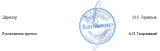 Экз. № ___Самара 2021 годДокументация по планировке территории разработана в составе, предусмотренном действующим Градостроительным кодексом Российской Федерации (Федеральный закон от 29.12.2004 № 190-ФЗ), Постановлением Правительства РФ № 564 от 12.05.2017 «Об утверждении положения о составе и содержании проектов планировки территории, предусматривающих размещение одного или нескольких линейных объектов» и техническим заданием на выполнение проекта планировки территории и проекта межевания территории объекта: «Обустройство Иржовского месторождения нефти» на территории Сергиевского района Самарской области.Книга 1. ПРОЕКТ ПЛАНИРОВКИ ТЕРРИТОРИИОсновная часть проекта планировки1. Исходно-разрешительная документацияДанный проект подготовлен в целях установления границ земельных участков, предназначенных для строительства и размещения объекта АО "Самараинвестнефть": «Обустройство Иржовского месторождения нефти» на территории Сергиевского района Самарской области.Проект планировки территории линейного объекта – документация по планировке территории, подготовленная в целях обеспечения устойчивого развития территории линейных объектов, образующих элементы планировочной структуры территории.Проект подготовлен в границах территории, определенной в соответствии с Постановлением главы Администрации муниципального района Сергиевский Самарской области № 1172 от 20 декабря 2021г. «О подготовке документации по планировке территории для строительства объекта АО «Самараинвестнефть»: «Обустройство Иржовского месторождения нефти».Документация по планировке территории подготовлена на основании следующей документации:- Схема территориального планирования Сергиевксого района Самарской области;- Генеральный план с.п. Черновка Сергиевского района Самарской области; - Генеральный план с.п. Светлодольск Сергиевского района Самарской области- Генеральный план с.п. Верхняя Орлянка Сергиевского района Самарской области- Градостроительный кодекс Российской Федерации (Федеральный закон от 29.12.2004 № 190-ФЗ);- Постановление Правительства РФ № 564 от 12.05.2017 «Об утверждении положения о составе и содержании проектов планировки территории, предусматривающих размещение одного или нескольких линейных объектов»;- Техническое задание на выполнение документации по планировке территории;- Материалы комплексных инженерных изысканий по объекту АО «Самараинвестнефть»: «Обустройство Иржовского месторождения нефти». РАЗДЕЛ 1. Проект планировки территории. Графическая часть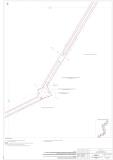 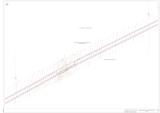 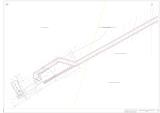 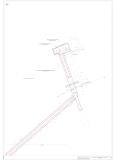 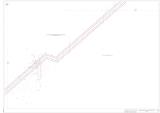 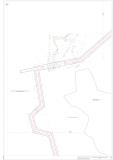 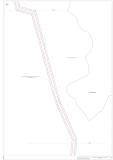 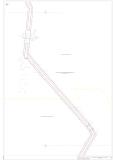 РАЗДЕЛ 2. Положения о размещении линейных объектов2. Наименование и основные характеристики объекта2.1. Наименование объекта«Обустройство скважины Иржовского месторождения нефти».2.2. Основные характеристики объектаПлощадка скв. №25В административном отношении объект проектирования расположен в Сергиевском районе Самарской области.Ближайший к району работ с. Средняя Орлянка, расположено к юго-востоку в 1,1 км от площадки скважины № 25. В качестве подъезда к скважине использовался съезд с трассы М-5 (полевая дорога).Площадка расположена на пахотных землях (землях сельскохозяйственного назначения). С северо-западной стороны площадки подходит грунтовая дорога. Минимальные отметки распространены в юго-восточной части и достигают 108,78 м, максимальные отметки преобладают в северо-западной части и достигают 112,73 м. Площадка скв. №№ 30, 33В административном отношении объект проектирования расположен в Сергиевском районе Самарской области.Ближайший к району работ с. Нироновка, расположено к северо-востоку в 1,9 км от площадки скважины №30. В качестве подъезда к скважине использовалась полевая дорога.Площадка расположена на пахотных землях (землях сельскохозяйственного назначения). Минимальные отметки распространены в северо-западной части и достигают 62,38 м, максимальные отметки преобладают в юго-восточной части и достигают 65,36 м. Трассы проектных коммуникацийТрасса нефтепровода от скв. № 30 Иржовского месторождения до скв.25 Орловского месторождения В административном отношении объект проектирования расположен в Сергиевском районе Самарской области.Трасса нефтепровода следует от узла замера жидкости в районе площадки скв. № 30 в юго-восточном направлении до исторического вала, далее в юго-западном направлении до реки Орлянка, затем в юго-восточном направлении, далее в юго-западном направлении до площадки скв. № 25. По трассе имеются пересечения с подземными коммуникациями. Подробная информация о пересекаемых угодьях, инженерных коммуникациях и землепользователях указана в ведомостях пересечений.Рельеф волнистый, изрезан оврагами и балками. Трасса ВЛ-10 кВ от опоры № 70 до скв. № 25 Орловского месторожденияВ административном отношении объект проектирования расположен в Сергиевском районе Самарской области.Трасса ВЛ-10кВ следует от проектируемой ВЛ-10кВ в северо-восточном направлении до площадки скв. № 25. Пересечения с подземными коммуникациями отсутствуют. Рельеф волнистый, изрезан оврагами и балками. Трасса нефтепровода от скв. № 25 Орловского месторождения до скв. № 17 Орловского месторожденияВ административном отношении объект проектирования расположен в Сергиевском районе Самарской области.Трасса нефтепровода следует от скв. № 25 в юго-западном направлении до площадки скв.17. Пересечения с подземными коммуникациями отсутствуют. Рельеф волнистый, изрезан оврагами и балками. Трассы трубопроводов:- 89х6 Проектируемый выкидной трубопровод от скважины № 25 до ЗУ-25 Орловского месторождения, L=12.6 м- 219х8 Проектируемый нефтегазосборный трубопровод от ЗУ-25 Орловского месторождения до скважины № 17 Орловского месторождения, L=3508.7 м (1 этап)Переход через овр. Мельничный ПК13+68.9-ПК15+91.3 выполнить методом ГНБ в защитном футляре 426х10 длиной 222,4 м;Переход через грунтовую дорогу ПК29+71.3-ПК29+84.3 выполнить открытым способом в защитном футляре 426х10 длиной 13,0 м.- 89х6 Проектируемый выкидной трубопровод от скважины № 30 до ЗУ-30 Иржовского месторождения, L=46.6 м (2 этап)- 159х8 Проектируемый нефтегазосборный трубопровод от скважины № 30 Иржовского месторождения до скважины № 25 Орловского месторождения, L=8561.0 м (2 этап)Переход через грунтовую дорогу ПК0+25.8-ПК0+36.3 выполнить открытым способом в защитном футляре 426х10 длиной 10,5 м;Переход через исторический вал ПК3+16.1-ПК4+93.6 выполнить методом ГНБ в защитном футляре 426х10 длиной 180,5 м;Переход через грунтовую дорогу ПК22+95.8-ПК23+09.3 выполнить открытым способом в защитном футляре 426х10 длиной 13,5 м;Переход через р. Орлянка ПК32+30.2-ПК34+63.0 выполнить методом ГНБ в защитном футляре 426х10 длиной 232,8 м;Переход через овр. Мельничный ПК60+47.9-ПК62+00.0 выполнить методом ГНБ в защитном футляре 426х10 длиной 152,1 м;Переход через коридор коммуникаций ПК81+07.2-ПК82+14.6 выполнить методом ГНБ в защитном футляре 426х10 длиной 107,4 м.- 89х6 Проектируемый выкидной трубопровод от скважины № 33 до ЗУ-30 Иржовского месторождения, L=88.5 м (3 этап)3. Местоположение проектируемого объектаВ административном отношении участок работ расположен на территории Сергиевского муниципального района Самарской области. Райцентр с. Сергиевск находится в 15,2 км северо-восточнее района работ. Ближайшими населенными пунктами являются: •с. Елшанка, расположено в 6,2 км северо-западнее скв. №17,18,19;•с. Средняя Орлянка, расположено в 1,2 км юго-восточнее скв. №25;•с. Нижняя Орлянка, расположено в 0,4 км западнее района работ;•с. Нироновка, расположено в 1,9 км северо-восточнее скв. №30.•с. Чекалино, расположено в 4,0 км северо-западнее скв. №30.•с. Нива, расположено в 5,4 км северо-восточнее скв. №17,18,19.Участок проектируемых работ находится на территории разрабатываемых объектов нефтедобычи.Дорожная сеть в районе работ развита хорошо. В 0,1 км юго-восточнее участка работ проходит автодорога Москва-Челябинск (М-5), подъездными грунтовыми и проселочными дорогами к указанным выше селам.Ближайшая железная дорога проходит в 21,1 км восточнее района работ. Ближайшая ж/д станция «Серные Воды 2» расположена в 17,0 км северо-восточнее района работ.В районе скважины № 30, с южной стороны расположен исторический вал.Сергиевский район расположен в зоне лесостепи Высокого Заволжья, с преобладанием в ландшафте элементов степи. Наибольшее распространение на территории района имеют участки луговых и каменистых степей. Луговые степи сопровождают леса, образуя поляны и опушки, а каменистые степи чаще встречаются по склонам холмов, сыртов и речных долин.Территория Сергиевского района находится в пределах Восточно-европейской равнины и представляет собой приподнятую широковолнистую равнину, которая состоит из возвышенностей с высотами 200-250 метров и низменностей, по которым текут реки. Возвышенности обычно имеют вид обширных плоскостей, или плато, простирающихся иногда несколько километров.Район входит в состав геоморфологической провинции Высокого Заволжья, для которой характерно пересечение возвышенностей глубоко врезающимися речными долинами. Водораздельные поверхности поднимаются над долинами рек на 100-150 м.Территория Сергиевского района расположена на междуречье рек Сок-Кондурча и Сок-Большой Кинель в северо-восточной части области. Поверхность территории постепенно понижается от востока к западу, в этом направлении текут и реки.Рельеф территории проектирования волнистый, изрезан оврагами и балками. Максимальные отметки - 114,46 м в районе площадки скважины № 25, минимальные отметки – 53,28 м приурочены к долине реки Орлянка.Климатическая характеристика района работКлимат территории умеренно-континентальный, с преобладанием в течение года ясных и безоблачных дней с теплым, иногда жарким летом и умеренно холодной снежной зимой. Температура воздуха. Среднегодовая температура воздуха по территории составляет 4,1 ºС. Самым холодным месяцем года является январь при среднемесячной температуре минус 12,7 ºС. Самым теплым месяцем года является июль, среднемесячные температуры которого составляют 20,3 ºС. Абсолютный максимум температуры в году плюс 40 ºС, абсолютный минимум минус 48 ºС. Температура наиболее холодной пятидневки обеспеченностью 0.98 равна минус 36 ºС, температура наиболее холодной пятидневки обеспеченностью 0.92 – минус 30 ºС. Средняя месячная максимальная температура воздуха самого жаркого месяца (июль) равна плюс 26,6 ºС. Температура холодного периода (средняя температура наиболее холодной части отопительного периода) равна минус 17,3 ºС.Влажность воздуха. Среднегодовая относительная влажность воздуха составляет 72%. В холодный период относительная влажность наиболее высока и достигает 82-84%, наименьшие величины наблюдаются в мае-июне месяце и колеблются в пределах 53-66%. Суточные колебания относительной влажности воздуха зимой незначительные и составляют 3-4%, а летом достигают 20-30%. Ветер. Среднегодовая скорость ветра составляет 3,6 м/с. Наибольшие средние скорости ветра в течение года наблюдаются в зимние месяцы (ноябрь-март) и наименьшие - в летние (июль-август). Скорость ветра повторяемостью 1 раз в 25 лет на высоте 10 м от земли составляет 22 м/с. Осадки. Среднегодовая сумма всех атмосферных осадков составляет 462 мм. В теплое время года (с апреля по октябрь) выпадает до 66% от общегодовой суммы осадков, преимущественно в виде дождей. Наибольшее количество осадков выпадает в июне июле (50-54 мм), наименьшее – в феврале-марте (24-28 мм).Снежный покров. Наибольшей высоты снежный покров достигает в конце февраля – начале марта. Средняя высота снежного покрова на последний день декады составляет 28-29 см. Максимальная высота снежного покрова составляет 85-88 см. Сход снежного покрова по многолетним данным в среднем происходит 6 апреля. Зимой часто бывают оттепели.Гидрографическая сеть представлена рекой Сок (протекающей северо-западнее в 2,6 км) и р. Орлянка (левый приток Сака), овр. Мельничный, а также оврагами и балками, пересекающими их долины. Территории проектирования расположена на левобережном склоне долины реки Сок. Болото Грязнуха расположено в 0,5 км к северо-западу от скв. №30.Участок проектирования пересекает р. Орлянка и овраг Мельничий. Опасных природных и техно-природных процессов в районе работ не имеется.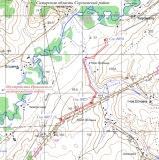 Рисунок 3. Обзорная схема района работ4. Перечень координат характерных точек зон планируемого размещения объекта5.  Мероприятия по охране окружающей среды, защите территорий от чрезвычайных ситуаций, определение предельных параметров застройки5.1. Определение предельных параметров застройки территории в границах зон планируемого размещения объектов капитального строительства, входящих в состав линейных объектовГраницы зон планируемого размещения объекта находятся за пределами застроенной территории. Предельные параметры застройки, такие как: предельное количество этажей или предельная высота объектов капитального строительства, максимальный процент застройки, требования к архитектурным и цветовым решениям настоящим проектом не разрабатываются.5.2. Информация о необходимости осуществления мероприятий по защите сохраняемых (существующих) объектов капитального строительства, строительство которых не завершено, существующих и строящихся на момент подготовки проекта планировки территории, и планируемых к строительству в соответствии с ранее утвержденной документацией по планировке территорииПроектируемый объект не затрагивает объекты капитального строительства (здания, строения, сооружения, объекты, строительство которых не завершено), а также объекты, планируемые к строительству в соответствие с раннее утвержденной документацией по планировке территории.Линейные объекты, подлежащие переносу (переустройству) по пути следования проектируемого объекта отсутствуют.5.3. Мероприятия по сохранению объектов культурного наследияВ соответствии с заключением Управления государственной охраны объектов культурного наследия Самарской области № УГООКН/5485 от 13.10.2021 года, на земельном участке, отводимом под объект строительства, расположен объект культурного наследия: «Земляной вал «Ново-Закамская черта», XVIII в. Красноярский и Сергиевский районы».С целью обеспечения сохранности вышеуказанного объекта археологического наследия был разработан и утвержден раздел: «Об обеспечении сохранности объекта культурного (археологического) наследия».5.4. Мероприятия по охране окружающей средыС целью снижения негативного воздействия на компоненты окружающей среды в ходе строительства разработаны следующие мероприятия и требования по охране атмосферного воздуха от загрязнения токсичными выбросами от отработанных газов и пыли.Рекомендуемая к применению дорожно-строительная техника с двигателями внутреннего сгорания должна соответствовать установленным Государственным стандартам и параметрам завода изготовителя. Для обеспечения контроля соблюдения предельно допустимых выбросов дорожно-строительная техника и автотранспорт с периодичностью, в соответствии с действующими нормативами, должна проходить проверку на соответствие выбросов загрязняющих веществ в атмосферу их паспортным данным на стационарных диагностических пунктах (автотранспорт) и передвижных диагностических пунктах (дорожная техника) за счет владельца машин. При обнаружении превышений ПДВ организация-владелец техники должна устранить причины путем регулирования работы топливно-выхлопной системы двигателей.Дорожные машины и оборудование должны находиться на объекте только на протяжении периода производства работ.Заправка автомобилей, спецтехники, других самоходных машин и механизмов топливом, маслами должны производиться на стационарных и передвижных заправочных пунктах в специально отведенных местах.При производстве земляных работ для снижения негативного воздействия на атмосферу рекомендуется:увлажнение существующих дорог и временных проездов в летний период;укладка грунта в тело насыпи послойно с увлажнением до оптимальной влажности и уплотнением грунтоуплотняющими машинами;применяемый для устройства дорожной одежды щебень должен соответствовать стандартам или техническим условиям по содержанию в нем пылеватых частиц;статическое хранение и пересыпка песка возможна только при влажности 3% и более, с целью полного исключения пыления материала при укладке в основание дороги;с целью исключения ветровой эрозии временного складирования плодородного грунта рекомендуется периодически увлажнять;откосы насыпи земляного полотна укрепляются засевом многолетних трав для предохранения от ветровой и водной эрозии; контроль за работой техники в период вынужденного простоя или технического перерыва в работе (стоянка техники в эти периоды разрешается только при неработающем двигателе);контроль за точным соблюдением технологии производства работ;применение закрытой транспортировки и разгрузки строительных материалов, связанных с загрязнением атмосферы;рассредоточение во времени работы строительных машин и механизмов, не задействованных в едином непрерывном технологическом процессе;обеспечение профилактического ремонта дизельных механизмов на базе Подрядчика;регулярное проведение работ по контролю токсичности отработанных газов в соответствии с ГОСТ Р 52033-2003 и ГОСТ Р 52160-2003.строгое соблюдение правил противопожарной безопасности при производстве работ.Обоснование размеров санитарно-защитной зоны (СЗЗ)Согласно постановлению Правительства Российской Федерации от 3 марта 2018 г. N 222 санитарно-защитные зоны устанавливаются в отношении действующих, планируемых к строительству, реконструируемых объектов капитального строительства, являющихся источниками химического, физического, биологического воздействия на среду обитания человека, в случае формирования за контурами объектов химического, физического и (или) биологического воздействия, превышающего санитарно-эпидемиологические требования.Проведенные расчеты показали отсутствие превышений ПДК загрязняющих веществ на границе площадок скважин № 30,33, № 25. Расчеты вибрации, инфразвука, воздействия ионизирующих излучений и электромагнитных полей не проводились, поскольку источники ионизирующих излучений и инфразвука не выявлены, расчет ЭМИ нецелесообразен, а локальные вибрации не выходят за пределы источников вибрации. По совокупности факторов установление санитарно-защитной зоны для площадок скважин № 30,33, № 25 согласно постановлению Правительства Российской Федерации от 3 марта 2018 г. N 222 не требуется.Мероприятия по охране атмосферного воздухаПринятые в проектной документации технические решения направлены на максимальное использование поступающего сырья, снижение технологических потерь, экономию топливно-энергетических ресурсов. При строительстве и реконструкции сооружений, ремонте установок необходимо выполнять следующие мероприятия:- по обеспечению полной герметизации технологического оборудования путем осуществления контроля качества сварных соединений и проведения гидравлических испытаний;- по обеспечению автоматизации технологических процессов;- по обеспечению приборами сигнализации нарушения технологических процессов, блокировки оборудования;- по тщательному выполнению работ по строительству и монтажу инженерных сетей и подземных сооружений с оформлением акта на скрытые работы.Для обеспечения герметизации вновь смонтированное оборудование и трубопроводы перед пуском в эксплуатацию подлежат:- испытанию на прочность и плотность с контролем швов неразрушающими методами;- оснащению предохранительными устройствами со сбросом в закрытые системы с последующей утилизацией продукта.	Для обеспечения безаварийной эксплуатации трубопровода, сокращения выбросов вредных веществ в окружающую среду проектной документацией предусмотрено:- соблюдение технологического регламента эксплуатации объекта;- транспорт продукции осуществляется по герметичной системе трубопроводов;- выбор оптимального диаметра трубопровода для транспорта продукции в пределах технологического режима;- выбор материального исполнения трубы в соответствии с коррозионными свойствами транспортируемой среды;- автоматический контроль параметров работы оборудования, средства сигнализации и автоматические блокировки;- защита трубопровода от статического электричества путем заземления.Мероприятия по оборотному водоснабжениюОборотное водоснабжение данной проектной документацией не предусмотрено.Мероприятия по охране и рациональному использованию земельных ресурсов и почвенного покрова, в том числе мероприятия по рекультивации нарушенных или загрязненных земельных участков и почвенного покроваПри строительстве и реконструкции сооружений, ремонте установок необходимо выполнять следующие мероприятия:- по тщательной трамбовке грунта при засыпке траншей и котлованов с осуществлением планировки поверхности земли;- по укреплению откосов насыпи засевом трав для борьбы с эрозией почв;- по восстановлению (рекультивации) временно занимаемых при строительстве земель и приведение их в пригодное состояние для использования в сельском хозяйстве.С целью минимизации отрицательных воздействий на территорию при строительстве необходимо максимально использовать существующие подъездные дороги, складские площадки и др.Мероприятия по сбору, использованию, обезвреживанию, транспортировке и размещению опасных отходовВременное накопление и утилизация отходов проводится в соответствии с требованиями Федерального Закона РФ от 24 июня 1998 года № 89-ФЗ «Об отходах производства и потребления», действующих экологических, санитарных правил и норм по обращению с отходами.На предприятии назначаются лица, ответственные за производственный контроль в области обращения с отходами, разрабатываются соответствующие должностные инструкции.Регулярно проводится инструктаж с лицами, ответственными за производственный контроль в области обращения с отходами, по соблюдению требований законодательства Российской Федерации в области обращения с отходами производства и потребления, технике безопасности при обращении с опасными отходами.Осуществляется систематический контроль за сбором, сортировкой и своевременной утилизацией отходов.К основным мероприятиям относятся:- образовавшиеся отходы производства собираются на специально оборудованных площадках для временного хранения с последующим вывозом специализированным предприятием, имеющим лицензию на деятельность по сбору, использованию, обезвреживанию, транспортировке, размещению опасных отходов, в установленные места согласно заключенным договорам;- на предприятии приказом назначается ответственный за соблюдение требований природоохранного законодательства;- места производства работ оборудуются табличкой с указанием ответственного лица за экологическую безопасность.При соблюдении предусмотренных проектной документацией мероприятий, загрязнение почвенно-растительного покрова отходами строительства и производства полностью исключено.Мероприятия по охране недрВоздействие на геологическую среду при строительстве и эксплуатации проектируемого объекта обусловлено следующими факторами: - фильтрацией загрязняющих веществ с поверхности при загрязнении грунтов почвенного покрова;- интенсификацией экзогенных процессов при строительстве проектируемых сооружений.Важнейшими задачами охраны геологической среды являются своевременное обнаружение загрязнений в поверхностных и подземных водах.Индикаторами загрязнения служат антропогенные органические и неорганические соединения, повышенное содержание хлоридов, сульфатов, изменение окисляемости, наличие нефтепродуктов.Воздействие процессов строительства проектируемого объекта на геологическую среду связано с воздействием поверхностных загрязняющих веществ на различные гидрогеологические горизонты.С целью своевременного обнаружения и принятия мер по локализации очагов загрязнения рекомендуется вести мониторинг подземных и поверхностных вод.Для контроля состояния верхних водоносных горизонтов в проекте предусмотрено использование режимной сети наблюдательных скважин. Рекомендации по режимным наблюдениям приведены в главе 3.12 «Программа производственного экологического контроля (мониторинга)» настоящей проектной документации.Наряду с производством режимных наблюдений рекомендуется выполнять ряд мероприятий, направленных на предупреждение или сведение возможности загрязнения подземных и поверхностных вод до минимума. При этом предусматривается:- получение регулярной и достаточной информации о состоянии оборудования и инженерных коммуникаций;- своевременное реагирование на все отклонения технического состояния оборудования от нормального;- размещение технологических сооружений на площадках с твердым покрытием, ограждение бортовым камнем;- проведение учета всех аварийных ситуаций, повлекших загрязнение окружающей среды, принимать все меры по их ликвидации.Осуществление перечисленных природоохранных мероприятий по защите недр позволит обеспечить экологическую устойчивость геологической среды при строительстве объекта.При осуществлении строительства проектируемого объекта должны приниматься меры по восстановлению природной среды, рекультивации земель, благоустройству территории.На недропользователей возлагается обязанность приводить участки земли и другие природные объекты, нарушенные при пользовании недрами, в состояние, пригодное для их дальнейшего использования.В настоящей проектной документации определен масштаб воздействия строительства, эксплуатации проектируемого объекта обустройства на почвенный покров, растительность и животный мир, предусмотрены мероприятия по сохранению и восстановлению почв и растительности.Мероприятия по охране объектов растительного и животного мира и среды их обитанияДля обеспечения рационального использования и охраны почвенно-растительного слоя данной проектной документацией предусмотрено:- защита почвы во время строительства от ветровой и водной эрозии путем трамбовки и планировки грунта при засыпке траншей;- жесткий контроль за регламентом работ и недопущение аварийных ситуаций, быстрое устранение и ликвидация последствий (в случае невозможности предотвращения);- на участках работ вблизи водных объектов для предотвращения попадания в них углеводородного сырья (при возможных аварийных ситуациях) рекомендуется сооружение задерживающих валов из минерального грунта.С целью минимизации отрицательных воздействий на территорию при строительстве объекта необходимо максимально использовать существующие подъездные дороги, складские площадки и др.При производстве работ в непосредственной близости от лесных насаждений в пожароопасный сезон (т.е. в период с момента схода снегового покрова в лесных насаждениях до наступления устойчивой дождливой осенней погоды или образования снегового покрова) обеспечивается контроль за соблюдение правил противопожарной безопасности.В частности запрещается:- разводить костры в лесных насаждениях, лесосеках с оставленными порубочными остатками, в местах с подсохшей травой, а также под кронами деревьев;- заправлять горючим топливных баков двигателей внутреннего сгорания при работе двигателя, использование машин с неисправной системой питания двигателя, а также курение или пользование открытым огнем вблизи машин, заправляемых горючим;- бросать горящие спички, окурки;- оставлять промасленный или пропитанный бензином, керосином или иными горючими веществами обтирочный материал в не предусмотренных специально для этого местах;- выжигать травы на лесных полянах, прогалинах, лугах и стерни на полях, непосредственно примыкающих к лесам, к защитным и озеленительным лесонасаждениям.Что касается дикой фауны, то выявленные в районе строительных работ представители животного мира (а это в основном, синантропные виды) хорошо приспособлены к проживанию в условиях антропогенного воздействия. С целью охраны обитающих здесь видов в период гнездования и вывода потомства на рассматриваемой территории ограничивается перемещение техники и бесконтрольные проезды по территории.Мероприятия по минимизации возникновения возможных аварийных ситуаций на объекте капитального строительства и последствий их воздействия на экосистему регионаМероприятия по охране окружающей среды сводятся к защите воздушного бассейна, поверхностных и подземных вод, недр, почвы, и включают в себя мероприятия по снижению отрицательного влияния производственной деятельности, осуществляемой на территории месторождения, как в период эксплуатации, так и при аварийных ситуациях.Основным отрицательным воздействием являются последствия аварийных ситуаций, а именно:- кратковременные (залповые) выбросы (сбросы) загрязняющих веществ;- периодические выбросы (сбросы), связанные с нарушением технологического процесса.Для исключения и предупреждения аварийных ситуаций и максимального снижения их негативного влияния на природную среду необходимо:- строгое соблюдение всех технологических параметров;- осуществление постоянного контроля за ходом технологического процесса, изменением расходов, давления;- осуществление постоянного контроля за герметичностью оборудования и трубопроводов;- осуществление мониторинга параметров качества природной среды – воздуха (в рабочей зоне и ближайших населенных пунктах), почвы, поверхностных и подземных вод на самих производственных площадках и прилегающих к ним территориях;- постоянное повышение культуры производства, экологических знаний обслуживающего персонала, проведение плановых профилактических ремонтов оборудования и коммуникаций.Мероприятия, технические решения и сооружения, обеспечивающие рациональное использование и охрану водных объектов, а также сохранение водных биологических ресурсов (в том числе предотвращение попадания рыб и других водных биологических ресурсов в водозаборные сооружения) и среды их обитания, в том числе условий их размножения, нагула, путей миграцииМероприятия по охране и рациональному использованию водных ресурсов включают в себя комплекс мероприятий, направленных на сохранение качественного состояния подземных и поверхностных вод.С целью охраны вод и водных ресурсов рядом расположенных водных объектов в период строительства проектом предусмотрены следующие мероприятия:- предотвращение и устранение загрязнения поверхностных вод;- соблюдение установленного режима использования водоохранных зон;- предотвращение попадания продуктов производства и сопутствующих ему загрязняющих веществ на территорию производственной площадки промышленного объекта и непосредственно в водные объекты;- разработка плана мероприятий на случай возможного экстремального загрязнения водного объекта; - сбор хозяйственно-бытовых сточных вод во временные водонепроницаемые выгреба, с последующим вывозом, по мере накопления, на очистные сооружения;- после окончания строительства предусмотрена разборка всех временных сооружений, очистка стройплощадки, рекультивация нарушенных земель.В процессе эксплуатации промышленных объектов возможны аварийные сбросы сточных вод, разрывы трубопроводов в результате коррозии и дефектов монтажа и т.п. Для исключения возможности загрязнения окружающей среды сточными водами и жидкими продуктами производства предусматривают:- применение оборудования и трубопроводов, стойких к коррозийному и абразивному воздействию агрессивных жидких сред;- обвалование технологических площадок и сооружений, на которых возможны аварийные сбросы сточных вод и жидких продуктов, с созданием системы сбора ливневых вод с этих площадок;- перекачка продуктов аварийных сбросов обратно на производство или очистные сооружения проектируемого объекта;- создание системы сбора загрязненного поверхностного стока с территории предприятия с последующей передачей его на очистные сооружения5.5. Перечень мероприятий по предупреждению чрезвычайных ситуаций природного и техногенного характераСогласно проведенному анализу риска, территория проектируемых объектов относится к зоне приемлемого риска, на которых не требуются мероприятия по уменьшению риска. В целях обеспечения низкого уровня риска аварий при эксплуатации опасного производственного объекта должны быть реализованы следующие основные технические решения и организационные мероприятия:– решений, направленных на исключение разгерметизации оборудования и предупреждение аварийных выбросов опасных веществ; – решения, направленные на предупреждение развития аварий и локализацию выбросов (сбросов) опасных веществ;– решения по обеспечению взрывопожаробезопасности;– решения по предотвращению постороннего вмешательства в деятельность объекта.Решения по исключению разгерметизации оборудования и предупреждению аварийных выбросов опасных веществВыбор и размещение оборудования, располагаемого на кусте скважин выполнен с учетом требований промышленной безопасности, климатических условий района строительства и эксплуатационных характеристик оборудования, а также с учетом возможности его нормальной эксплуатации, осмотра и ремонта.Все применяемые технические устройства сертифицированы на соответствие требованиям промышленной безопасности и требованиям нормативных документов по стандартизации организациями, аккредитованными Ростехнадзором, и имеют разрешения на применение на опасном производственном объекте.В целях снижения опасности производства, предотвращения аварийных ситуаций и сокращения ущерба от произошедших аварий в проекте предусмотрен комплекс технических мероприятий:аварийная сигнализация об отклонениях технологических параметров от допустимых значений при возможных аварийных ситуациях; защита оборудования и трубопровода от статического электричества путем заземления; установка электрооборудования во взрывозащищенном исполнении;автоматический контроль параметров работы оборудования, средства сигнализации и автоматические блокировки;герметизация оборудования с использованием сварочного способа соединений, минимизацией фланцевых соединений;герметизация разъемных соединений трубопроводов, арматуры и оборудования предусматривается прокладками;в зоне перехода надземного участка трубопровода в подземный теплоизоляцию выполняется с заглублением в грунт до нижней образующей трубы и для защиты от почвенной коррозии покрывается гидроизоляцией усиленного типа по ГОСТ Р 51164-98 «Трубопроводы стальные магистральные»;контролю качества подвергаются 100% изоляционных стыков согласно РД 39-0147585-202-00;нефтепровод прокладывается подземно на глубине не менее 1,6 м от поверхности земли до верха трубы, участки подключения к существующему нефтепроводу – подземно и надземно;сварные соединения нефтепровода подвергнуты контролю радиографическим методом в объем 25% категория Н и 100% категория С;превентивные мероприятия: периодический осмотр оборудования, выполнение требований инструкций, проверка заземления, плановые ремонты, применение средств очистки и диагностики;электрохимзащита;испытание трубопровода на прочность и герметичность гидравлическим способом в соответствии с ГОСТ Р 55990-2014 и РД 39-132-94 с последующим освобождением от воды.Решения, направленные на предупреждение развития аварии и локализацию выбросов (сбросов) опасных веществНа случай возникновения на проектируемом объекте аварийной ситуации и возможности ее дальнейшего развития в проектной документации предусматривается ряд мероприятий по исключению или ограничению и уменьшению масштабов развития аварии. В этих целях в проектной документации приняты следующие технические решения.На площадке скважины технические средства автоматизации обеспечивают:- телеизмерение затрубного давления нефти;- телесигнализацию повышения и понижения линейного давления нефти в выкидном трубопроводе от устья нефтяной скважины;- автоматическое отключение/включение станции управления ЭЦН при повышении и понижении линейного давления в выкидном трубопроводе от устья нефтяной скважины;- передачу данных о параметрах работы станции управления ЭЦН по интерфейсу RS-485 (дистанционное чтение и изменение установок, дистанционный запуск и останов скважины);- возможность дистанционного изменения установок и дистанционного запуска/останова скважины с АРМ оператора ЦДНГ АО «Самараинвестнефть».На площадке скважины БДР технические средства автоматизации обеспечивают:- контроль заполнения технологической ёмкости химреагентом и автоматическое отключение шестерёнчатого насоса при заполнении ёмкости;- автоматическое отключение насоса и сигнализация при выходе значения давления в нагнетательной линии за пределы допустимого, перегрева реагента, снижении уровня реагента в емкости ниже минимально допустимого;- выдачу сообщений на диспетчерский пункт об аварийных ситуациях и о текущем состоянии отдельных узлов установки;- дистанционное управление дозировочными насосами с диспетчерского пункта по системе телемеханики;- выдачу сигнала «Пожар» в блоке на диспетчерский пункт;- выдачу сигнала «Неисправность» в блоке на диспетчерский пункт.- материальное исполнение трубопроводов принято из стали 20А повышенной эксплуатационной надежности по ТУ 1317-006.1-593377520-2003, допускается применение стальных труб из других марок стали повышенной эксплуатационной надежности, изготовленных по другой технологии изготовления, из стали класса прочности не ниже К48;- запорная арматура предусматривается из стали из стали 20Л (30с15нж), герметичность затвора класса А, с ручным приводом;- оснащение указательных столбов опознавательными знаками по трассе проектируемого трубопровода;- обустройство обваловки площадки скважины высотой 1 м.Кроме того, на объекте при его эксплуатации в целях предупреждения развития аварии и локализации выбросов (сбросов) опасных веществ предусматриваются такие мероприятия, как разработка плана ликвидации (локализации) аварий, прохождение персоналом учебно-тренировочных занятий по освоению навыков и отработке действий и операций при различных аварийных ситуациях. Устройства по ограничению, локализации и дальнейшей ликвидации аварийных ситуаций предусматриваются в плане ликвидации (локализации) аварий.Ликвидация и локализация аварий на проектируемом объекте осуществляется силами нештатного аварийно-спасательного формирования на объектах АО «Самараинвестнефть», созданного приказом от 12.03.2018 № 109. Общая численность НАСФ составляет 50 человек. Свидетельство на право ведения аварийно-спасательных и других неотложных работ серия 16/3-5 № 00666 от 29.04.2014, рег.номер 16/3-5-10. Также для ликвидации аварий может привлекаться ближайшее подразделение государственной противопожарной охраны – 42 ПСО, ПСЧ-112. Штатная численность – 33 человека.Мероприятия по контролю радиационной, химической обстановки, обнаружению взрывоопасных концентраций; обнаружению предметов, снаряженных химически опасными, взрывоопасными и радиационными веществами; мониторингу стационарными автоматизированными системами состояния систем инженерно-технического обеспечения, строительных конструкций зданий (сооружений) проектируемого объекта, мониторингу технологических процессов, соответствующих функциональному назначению зданий и сооружений, опасных природных процессов и явленийВедомственный контроль радиационной обстановки на проектируемом объекте рекомендуется осуществлять силами специализированной организации, привлекаемой на договорной основе. Организацию режимных наблюдений за радиационным фоном следует рассматривать как первоочередное мероприятие. Контроль фактического состояния радиационного фона позволит своевременно выявить изменения (отключения от допустимых уровней) фона и принять соответствующие меры. При превращении замеренного значения дозы внешнего излучения выше фонового значения, необходимо для определения источника излучения провести спектрометрический анализ проб на содержание радионуклидов в специальной радиометрической лаборатории, имеющей лицензию на проведение вышеуказанных работ.В связи со спецификой проектируемого объекта мониторинг стационарными автоматизированными системами состояния систем инженерно-технического обеспечения, строительных конструкций зданий (сооружений) проектируемого объекта настоящей проектной документацией не предусматривается.Мониторинг опасных природных процессов и оповещение о них осуществляется ведомственными системами Росгидромета и Российской Академии Наук. Мониторинг опасных гидрометеорологических процессов ведется Самарским центром по гидрометеорологии и мониторингу окружающей среды - филиалом Федерального государственного бюджетного учреждения «Поволжское управление по гидрометеорологии и мониторингу окружающей среды» с использованием собственной сети гидро- и метеорологических постов.Оповещение персонала проектируемого объекта о природных явлениях и получение информации о ЧС природного характера предполагается осуществлять от оперативного дежурного ГУ МЧС России по Самарской области через ведомственную систему оповещения с вовлечением соответствующих подразделений предприятия в порядке административной подчиненности.Мероприятия по защите проектируемого объекта и персонала от ЧС техногенного характера, вызванных авариями на рядом расположенных объектах производственного назначения и линейных объектахК числу мероприятий по защите персонала относится обеспечение средствами индивидуальной защиты, поддержание их в исправном состоянии, соответствие материально-технического имущества для обеспечения действий в ЧС штатной структуре персонала и установленным нормам.В ходе строительства и эксплуатации объекта предусматривается:–организация технического надзора за строительством объекта;–соблюдение сроков и качества технического обслуживания и ремонта технологического оборудования;–обучение и регулярная проверка знаний персонала, строгое соблюдение порядка допуска к выполнению огневых работ;–немедленное и неукоснительное выполнение предписаний по устранению нарушений, выявленных органами Госпожнадзора МЧС РФ, других надзорных и контролирующих органов;–проведение инструктажей по технике безопасности, пожарной безопасности.Основными мероприятиями по защите персонала в условиях ЧС являются:–использование средств индивидуальной защиты органов дыхания и кожи;–развертывание пунктов оказания первой медицинской помощи пострадавшим;–организационный вывод из взрывопожароопасной зоны и возможной зоны химического заражения персонала, не участвующего в ликвидации аварии;–установление особого режима допуска и соблюдение правил поведения в зоне ЧС.Мероприятия по инженерной защите проектируемого объекта от чрезвычайных ситуаций природного характера, вызванных опасными природными процессами и явлениямиПроектные решения зданий и сооружений исключают возможность разрушений или повреждений конструкций, а также ухудшение эксплуатационных свойств конструкций вследствие деформаций.Необходимая прочность, устойчивость, пространственная неизменяемость блок-модулей определена заводами-изготовителями с учетом расчетного сочетания нагрузок от собственного веса конструкций, снеговой, ветровой, технологической нагрузки, транспортной, нагрузок при монтаже.Технические решения при проектировании приняты с учетом климатических характеристик района строительства, сейсмической активности, всех нагрузок и воздействий, действующих на сооружения объекта.Сильный ветерСтроительство проектируемого объекта ведется с учетом III района по ветровым нагрузкам.Кабель прокладывается:- в траншее на глубине 0,7 м (в месте пересечения с дорогой - с заглубинием до 1,0 м) от планировочной отметки, в местах пересечения с подземными коммуникациями, площадками и дорогами кабели прокладываются в стальных водогазопроводных трубах;- открыто в водогазопроводной трубе.Сечение кабеля до 1 кВ выбирается по допустимому нагреву электрическим током, проверяется по допустимой потере напряжения и по условию срабатывания защитного аппарата при однофазном коротком замыкании.На проектируемой ВЛ приняты железобетонные опоры по типовой серии 3.407.1-143 «Железобетонные опоры ВЛ 10 кВ» на стойках СВ 105.Закрепление опор в грунте выполнить в соответствии с типовой серией 4.407-253 «Закрепление в грунтах железобетонных опор и деревянных опор на железобетонных приставках ВЛ 0,4-20 кВ».Сильный ливеньМатериальное исполнение выкидного трубопровода принято из стали 20А (К52) по ТУ 1317-006.1-593377520-2003. Строительство трубопровода предусматривается из труб, покрытых гидроизоляцией усиленного типа, выполненной в заводских условиях.Покрытие гидроизоляцией сварных стыков промыслового трубопровода, деталей трубопроводов, подземные покрываются гидроизоляцией усиленного типа по ГОСТ Р 51164-98 «Трубопроводы стальные магистральные. Общие требования к защите от коррозии».Для монолитных и сборных железобетонных конструкций применять бетон (ГОСТ 26633-2015), марки по морозостойкости не ниже F150, для бортовых камней марки по морозостойкости - F200, марки по водонепроницаемости не ниже W4 (за исключением оговоренных)Для защиты от коррозии стальные металлоконструкции, эксплуатируемые на открытом воздухе, покрыть антикоррозийной эмалью «Полимерон» (ТУ 2312-007-98310821-2008) в четыре слоя (общей толщиной не менее 130 мкм). Расход 150-180 г/м2 при толщине 25-35 мкм. Все места, где антикоррозийное покрытие повреждено или нарушено монтажной сваркой, должны быть восстановлены.Для защиты от коррозии подземных строительных железобетонных и бетонных конструкций, за исключением конструкций, выполняемых в сверленых котлованах, их боковые поверхности, соприкасающиеся с грунтом, обмазать горячим битумом БН70/30 (ГОСТ 6617-76) за два раза по битумной грунтовке (один слой) общей толщиной не менее 5 мм. Расход битума на один слой 2кг/м², расход грунтовки на один слой 0,3кг/м². Сильный снегОборудование КИПиА размещается в специализированных шкафах. Кабельные сооружения защищаются тем же способом, что и при сильном ветре. Сильный морозШкаф КИПиА – оборудование полной заводской готовности со всеми необходимыми инженерными системами «под ключ». Габаритные размеры 1000х600х350 мм. Для защиты оборудования от низких температур в проекте применен утепленный герметичный шкаф КИПиА, выполненный из стеклопластика напольный, с трубной стойкой для крепления шкафов на горизонтальную поверхность. Температура внутри шкафа поддерживается с помощью электрообогревателя, выполненного в общепромышленном исполнении, который поставляется комплектно заводом изготовителем. Категория по взрывопожароопасности – «В4». Температура внутреннего воздуха в шкафу КИПиА принята не ниже плюс 10 ºС (ВНТП 3-85, п. 4.12).Эрозионные процессыДля защиты территории строительства от эрозионных процессов предусматривается рекультивация земель с последующим посевом многолетних трав.Природные пожарыПроектные сооружения расположены на достаточном удалении от лесных массивов, чем обеспечивается исключение возможности перекидывания возможных природных пожаров на технологические площадки.Для предотвращения распространения степных пожаров предусматривается пропахивание территории по периметру вокруг площадок проектируемых сооружений в виде полосы шириной, обеспечивающей недопущение перекидывания пламени на защищаемые объекты.Пучение грунтаСледует строго следить за качественным и своевременным уплотнением всех подсыпок и засыпок пазух выемок с оформлением необходимой исполнительной документации (акт освидетельствования отрытых котлованов и траншей в натуре, акт на скрытые работы по обратной засыпке и уплотнению пазух фундаментов с обязательным взятием пробы уплотненного грунта). Для обратной засыпки, подсыпок применять непучинистый, непросадочный, ненабухающий грунт, уплотнение производить в соответствии с требованиями п. 17 СП 45.13330.2012 с коэффициентом уплотнения ky не менее 0,95.Решения по созданию и содержанию на проектируемом объекте запасов материальных средств, предназначенных для ликвидации ЧС и их последствийНа проектируемом объекте отсутствует постоянный обслуживающий персонал. Для выполнения переключений и устранения последствий аварийных ситуаций предусматривается выезд оперативной бригады, которые обеспечены средствами индивидуальной защиты согласно положению их организации.Технические решения по системам оповещения о ЧС (включая локальные системы оповещения в районах размещения потенциально опасных объектов)С получением сигнала ЧС от сработавшей сигнализации дежурный диспетчер оповещает оперативную бригаду, отвечающую за устранения последствий аварийных ситуаций на объектах проектирования. Посредствам телефонной связи дежурный оператор поддерживает связь с диспетчерской службой муниципального образования и руководством организации.Мероприятия по обеспечению противоаварийной устойчивости пунктов и систем управления производственным процессом, обеспечению гарантированной, устойчивой радиосвязи и проводной связи при ЧС и их ликвидации, разработанных с учетом требований ГОСТ Р 53111В соответствии с требованиями «Общих правил взрывобезопасности для взрывопожароопасных химических, нефтехимических и нефтеперерабатывающих производств» (п. 10.4), утвержденных приказом Ростехнадзора от 11.03.2013 № 96, защита персонала, постоянно находящегося в помещении управления (операторная), от воздействия ударной волны (травмирования) при возможных аварийных взрывах на технологических объектах с учетом зон разрушения, а также от термического воздействия при пожарах, считается обеспеченной.Таким образом, в проектной документации не разрабатываются мероприятия по обеспечению противоаварийной устойчивости пунктов и систем управления производственным процессом, обеспечению гарантированной, устойчивой радиосвязи и проводной связи при чрезвычайных ситуациях и их ликвидации.Мероприятия по обеспечению эвакуации населения (персонала проектируемого объекта) при ЧС природного и техногенного характера, мероприятия по обеспечению беспрепятственного ввода и передвижения на территории проектируемого объекта аварийно-спасательных сил для ликвидации ЧСОсобых проектных решений по обеспечению беспрепятственного выхода персонала из зон действия поражающих факторов не требуется. Проектируемые сооружения находятся на открытой местности. Препятствий для выхода из зон действия поражающих факторов нет. На проектируемом объекте отсутствует постоянный обслуживающий персонал. Обеспечение беспрепятственного ввода и передвижения на территории проектируемого объекта аварийно-спасательных сил ликвидации ЧС осуществляется по дорогам общего пользования.5.6. Мероприятия по обеспечению пожарной безопасности и гражданской оборонеРешения по обеспечению взрывопожаробезопасностиВ целях обеспечения взрывопожарной безопасности, предусмотрен комплекс мероприятий, включающий в себя:- принятие планировочных решений генерального плана с учетом санитарно-гигиенических и противопожарных требований, подхода и размещения инженерных сетей;- размещение сооружений с учетом категории по взрывопожароопасности, с обеспечением необходимых по нормам разрывов;- герметизация системы; - применение оборудования, обеспечивающего надежную работу в течение их расчетного срока службы, с учетом заданных условий эксплуатации (расчетное давление, минимальная и максимальная расчетная температура), состава и характера среды (коррозионная активность, взрывоопасность, токсичность и др.) и влияния окружающей среды;- проектируемые сооружения оснащаются системой автоматизации и телемеханизации.Расстояния между зданиями, сооружениями и наружными установками приняты в соответствии с требованиями противопожарных норм и правил:- ВНТП 3-85 «Нормы технологического проектирования объектов сбора, транспорта, подготовки нефти, газа и воды нефтяных месторождений»;- СП 18.13330.2011 «Генеральные планы промышленных предприятий. Актуализированная редакция. СНиП II-89-80*»;- СП 231.1311500.2015 «Обустройство нефтяных и газовых месторождений. Требования пожарной безопасности»;- Федеральных норм и правил в области промышленной безопасности «Правила безопасности в нефтяной и газовой промышленности» (с изменениями № 1 от 12.01.2015 года).Решения по обеспечению безопасности и антитеррористической защищенности объектовПроектные решения, направленные на предотвращение несанкционированного доступа на объекты физических лиц, транспортных средств и грузов соответствуют требованиям нормативно-правовых документов:Федеральный закон от 21.07.97 г. № 116-ФЗ «О промышленной безопасности опасных производственных объектов»;Федеральный закон от 21.07.2011г. №256-ФЗ «О безопасности объектов топливно-энергетического комплекса»;Приказ Федеральной службы по экологическому, технологическому и атомному надзору. «Об утверждении и введении в действие Общих требований по обеспечению антитеррористической защищенности опасных производственных объектов». №186 от 31.03.08 г.Приказ Правительства РФ «О некоторых мерах по совершенствованию подготовки проектной документации в части противодействия террористическим актам» №73 от 15.02.11 г.К проектируемым площадкам предусмотрены подъезды от существующих дорог.Несанкционированное проникновение на территорию опасного производственного объекта может вызвать развитие аварийных ситуаций (взрывы, пожары, человеческие жертвы). Для предотвращения несанкционированного доступа посторонних лиц к проектируемым объектам, с целью нарушения технологического режима эксплуатации предусмотрена система обеспечения охраны.Охрана проектируемого объекта будет осуществляться собственными силами в режиме круглосуточного наблюдения.Задача охранной службы заключается в том, чтобы обеспечить надежную охрану и оборону объекта, не допустить проникновения на его территорию посторонних, обеспечить сохранность имущества, находящегося на объекте, предотвратить возможные террористические и диверсионные акты.Система обеспечения охраны объектов площадки осуществляется при помощи инженерно-технических средств и организационных мероприятий:−контроля доступа (пропускного режима);−внутриобъектового режима;−ограждения;−системы охранного видеонаблюдения;−охранного освещения;−пожарной сигнализации;−охраной сигнализации; −оперативной связи;−оповещения;−организационных мероприятий.В случае возникновения внештатной ситуации для связи с органами исполнительной власти субъекта Российской Федерации, МВД России, ФСБ России, медицинскими учреждениями будут использованы существующие каналы связи.Несанкционированное вмешательство в технологический процесс может создать аварийную ситуацию, способную вызвать загрязнение окружающей среды, отравление людей, повлиять на снижение производительности, остановку производства, создать чрезвычайную ситуацию.Принятые решения по системам контроля и регулирования технологических процессов, автоматического управления, сигнализации предаварийных и аварийных ситуаций обеспечивают необходимое быстродействие и точность поддержания технологических параметров, надежность и безопасность технологических процессов.Уровень автоматизации технологических объектов определяется требованием безопасности для взрывопожароопасных производств, характеристиками обращающихся в технологическом процессе газов и жидкостей, непрерывность технологического процесса, а также требованиями действующих нормативных документов.Программное обеспечение АСУ ТП предусматривает регламентирование доступа к базам данных и информационным массивам, защиту информации от несанкционированного доступа и вмешательства в технологический процесс.Описание и обоснование проектных решений, обеспечивающих пожарную безопасность линейного объекта (противопожарное расстояние от оси трассы до населенных пунктов, промышленных и сельскохозяйственных объектов, лесных массивов, расстояние между прокладываемыми параллельно друг другу трассами линейных объектов, пересечение с трассами других линейных объектов, устройство охранных зон)Планировочные решения генерального плана проектируемых площадок разработаны с учетом технологической схемы, подхода трасс инженерных коммуникаций, существующих сооружений и инженерных коммуникаций, рельефа местности, наиболее рационального использования земельного участка, а также санитарно-гигиенических и противопожарных норм (ВНТП 3-85 «Нормы технологического проектирования объектов сбора, транспорта, подготовки нефти, газа и воды нефтяных месторождений», ППБО-85 «Правила пожарной безопасности в нефтяной промышленности», ПУЭ «Правила устройства электроустановок» 6,7 изд., СанПиН 2.2.1/2.1.1.1200-03 (новая редакция) «Санитарно-защитные зоны и санитарная классификация предприятий, сооружений и иных объектов», СП 18.13330.2011«Генеральные планы промышленных предприятий», СП 4.13130.2013 «Системы противопожарной защиты. Ограничение распространения пожара на объектах защиты. Требования к объемно-планировочным и конструктивным решениям», СП 34-116-97 «Инструкция по проектированию, строительству и реконструкции промысловых нефтегазопроводов», СП 34.13330.2012 «Автомобильные дороги», СН 459-74 «Нормы отвода земель для нефтяных и газовых скважин»; Федеральный закон от 10 января 2002 г. № 7-ФЗ "Об охране окружающей среды", Федеральный закон № 123-ФЗ от 22.07.2008 «Технический регламент о требованиях пожарной безопасности» (с изменениями на 13 июля 2014 года), 	Федеральные нормы и правила в области промышленной безопасности «Общие правила взрывобезопасности для взрывопожароопасных химических, нефтехимических и нефтеперерабатывающих производств», ГОСТ Р 55990-2014 «Месторождения нефтяные и газонефтяные. Промысловые трубопроводы. Нормы проектирования»).Вертикальная планировка площадок для строительства выполнена с учетом инженерно-геологических условий и существующих планировочных работ на этой территории. Планировочные отметки приняты с учетом отметок насыпи, выполненной при инженерной подготовке территории, строительных и технологических требований, создания допустимых уклонов для движения автотранспорта и организации отвода поверхностных вод. Организация рельефа вертикальной планировкой предусматривается с максимальным использованием существующего рельефа местности, с учетом выполнения объема земляных работ по устройству основания насыпи для размещения всех проектируемых сооружений в пределах участка.Расстояния от оси трассы проектируемого трубопровода до населенных пунктов, промышленных и сельскохозяйственных объектов, расстояния между параллельными друг другу трассами линейных объектов приняты в соответствии с требованиями санитарно-гигиенических, технологических и противопожарных норм и правил:- ППБО-85 «Правила пожарной безопасности в нефтяной и газовой промышленности»;- ПУЭ «Правила устройства электроустановок»;- ГОСТ 55990-2014 «Месторождения нефтяные и газонефтяные. Промысловые трубопроводы. Нормы проектирования;- СП 18.13330.2011 «Генеральные планы промышленных предприятий. Актуализированная редакция. СНиП II-89-80*»;- СП 231.1311500.2015 «Обустройство нефтяных и газовых месторождений. Требования пожарной безопасности»;- Федеральных норм и правил в области промышленной безопасности «Правила безопасности в нефтяной и газовой промышленности».Безопасность в районах прохождения промысловых трубопроводов обеспечивается расположением их на соответствующих расстояниях от объектов инфраструктур.Проектируемые сооружения не проходят по землям лесного, землям особо охраняемых природных территорий.Трассы проектируемых линейных сооружений проложены с учётом минимизации земельных работ, а также с максимально возможным использованием существующих дорог.Трассы были выбраны по критериям оптимальности, с учетом требований правил охраны и рационального использования земельных ресурсов, животного и растительного мира, металлоемкости, безопасности, технического обслуживания и ремонта.Проектом принята подземная прокладка трубопроводов, параллельно рельефу местности.В соответствии с данными Управления государственной охраны объектов культурного наследия Самарской области выявлены следующие объекты культурного наследия, включенные в единый государственный реестр объектов культурного наследия (памятников истории и культуры) народов Российской Федерации, объекты культурного наследия, объекты, обладающие признаками объектов культурного наследия на земельном участке, отводимом для проведения работ по объекту «Обустройство Иржовского месторождения» в муниципальном районе Сергиевский Самарской области: •Земляной вал «Ново-Закамская черта» XVIII в.Красноярский и Сергиевский районы»;•Курганный могильник Нижняя Орлянка III;•Одиночный курган Нижняя Орлянка.По данным Департамента ветеринарии Самарской области, на участке, расположенном на территории проектируемого строительства в муниципальном районе Сергиевский Самарской области скотомогильники (биотермические ямы) в радиусе 1000 м – отсутствуют. Согласно заключению Департамента по недропользованию по Приволжскому ФО (Том СИН.04.21-2-ИЭИ-01 Приложение И), в границах участка предстоящей застройки расположено Иржовское месторождение нефти в границах Ново-Суходольского участка недр, имеющего статус горного отвода (СМР 02187 НР; пользователь недр АО «Самараинвестнефть»). Запасы других полезных ископаемых на территории участка изысканий – отсутствуют.Для обеспечения нормальных условий эксплуатации и исключения возможности повреждения трубопровода устанавливаются охранные зоны в соответствии с ФНиПБ «"Правила безопасной эксплуатации внутрипромысловых трубопроводов" вдоль трассы трубопровода – в виде участка земли, ограниченного условными линиями, находящимися в 25 м от оси трубопровода с каждой стороны.В охранной зоне трубопровода должны быть предусмотрены плакаты с запретительными надписями против всякого рода действий, которые могут нарушить нормальную эксплуатацию трубопроводов либо привести к их повреждению, в том числе запрещающие:–перемещать и производить засыпку и поломку опознавательных и сигнальных знаков, контрольно-измерительных пунктов;–открывать калитки и двери необслуживаемых усилительных пунктов кабельной связи, ограждений; узлов линейной арматуры, станций катодной и дренажной защиты, линейных и смотровых колодцев и других линейных устройств, открывать и закрывать краны и задвижки, отключать или включать средства связи, энергоснабжения и телемеханики трубопроводов;–устраивать всякого рода свалки, выливать растворы кислот, солей и щелочей;–разрушать берегоукрепительные сооружения, водопропускные устройства, земляные и иные сооружения (устройства), предохраняющие трубопроводы от разрушения, а прилегающую территорию от аварийного разлива транспортируемого продукта;–размещать какие-либо открытые или закрытые источники огня.В охранных зонах трубопровода сторонними организациями без письменного согласия организации, их эксплуатирующей, запрещается:–возводить любые постройки и сооружения;–высаживать деревья и кустарники всех видов, складывать корма, удобрения и материалы, скирдовать сено и солому, содержать скот, ловить рыбу, производить колку и заготовку льда;–сооружать проезды и переезды через трассы трубопроводов, устраивать стоянки автомобильного транспорта, тракторов и механизмов, размещать коллективные сады и огороды.На территории охранной зоны трубопровода не допускается:–устройство канализационных колодцев и других заглублений, не предусмотренных проектом, за исключением углублений, выполняемых при ремонте и реконструкции по плану производства работ, утвержденному руководителем предприятия;–производство мелиоративных земляных работ, сооружение оросительных и осушительных систем;–производство всякого рода горных, строительных, монтажных, взрывных работ, планировка грунта;производство геологосъемочных, поисковых, геодезических и других Описание и обоснование проектных решений по наружному противопожарному водоснабжению.В соответствии с п. 7.4.5 СП 231.1311500.2015 территория проектирования, на которой располагаются проектируемые здания сооружения и установки, не попадают под требование, предусматривающее в целях пожаротушения на их территории водопровода высокого давления с пожарными гидрантами. Согласно указанному документу для пожаротушения на таких объектах предусматриваются только первичные средства и мобильные средства пожаротушения. В случаях, когда масштабы аварий с пожарами не позволяют справиться с их локализацией и ликвидацией с помощью предусмотренных первичных средств, тушение пожара должно осуществляться передвижной пожарной техникой, пребывающей из ближайшей пожарной части как ведомственной, так и государственной.Подразделения пожарной охраныБлижайшая пожарная часть ПСЧ - 109 находится в районном центре Сергиевск, расположенном на расстоянии 20 км от площадки скважин №№ 30, 33 Иржовского м-я и 25 км от площадки скважины № 25 Орловского месторождения. Время прибытия в случае пожара ориентировочно составит 15-20 мин.В ПЧ-112 имеется:- 3 пожарных автоцистерны;- дежурный караул – шесть человек.Определение проездов и подъездов для пожарной техникиВ соответствии с п 6.1.31 СП 231.1311500.2015 существующие внутриплощадочные дороги выполнены с твердым покрытием шириной не менее 3,5 м и находятся на расстоянии не менее 2 м от зданий и сооружений.Согласно п.8.2 СП 4.13130.2013 к зданиям и сооружениям всех площадок обеспечен проезд пожарных автомобилей с одной стороны.Согласно п.8.9 СП 4.13130.2013 конструкция дорожной одежды проездов для пожарной техники рассчитана на нагрузку от пожарных автомобилей на всей территории проектируемых объектов.В соответствии с п.8.13 СП 4.13130.2013 тупиковый проезд заканчивается площадкой для разворота пожарной техники размером 15x15 метров. Длина тупикового проезда не превышает 150 метров, а именно:- для проезда к кусту скважин №№30, 33 – 200 м;- для проезда к площадке КТП в районе куста скважин №№30, 33 – 185 м;- для проезда к скважине №25 – 20 м;- для проезда к площадке КТП в районе скважины №25 – 120 м;В соответствии с п 6.1.31 СП 231.1311500.2015 отметка поверхности проезжей части автодорог выше на 0,3 метра от планировочных отметок поверхности территории.ОБЩЕСТВО С ОГРАНИЧЕННОЙ ОТВЕТСТВЕННОСТЬЮ«Волга-инжиниринг»ДОКУМЕНТАЦИЯ ПО ПЛАНИРОВКЕ ТЕРРИТОРИИдля строительства объекта АО «Самараинвестнефть»: «Обустройство Иржовского месторождения нефти»в границах сельских поселений Черновка, Верхняя Орлянка, Светлодольск Сергиевского района Самарской областиРаздел 3. МАТЕРИАЛЫ ПО ОБОСНОВАНИЮ ПРОЕКТА ПЛАНИРОВКИ ТЕРРИТОРИИ. ГРАФИЧЕСКАЯ ЧАСТЬРаздел 4. МАТЕРИАЛЫ ПО ОБОСНОВАНИЮ ПРОЕКТА ПЛАНИРОВКИ ТЕРРИТОРИИ. ПОЯСНИТЕЛЬНАЯ ЗАПИСКАЭкз. № __Самара 2021 годДокументация по планировке территории разработана в составе, предусмотренном действующим Градостроительным кодексом Российской Федерации (Федеральный закон от 29.12.2004 № 190-ФЗ), Постановлением Правительства РФ № 564 от 12.05.2017 «Об утверждении положения о составе и содержании проектов планировки территории, предусматривающих размещение одного или нескольких линейных объектов» и техническим заданием на выполнение проекта планировки территории и проекта межевания территории объекта: «Обустройство Иржовского месторождения нефти» на территории Сергиевского района Самарской области.Книга 2. ПРОЕКТ ПЛАНИРОВКИ ТЕРРИТОРИИМатериалы по обоснованию1.Исходно-разрешительная документацияПри подготовке проекта планировки, проекта межевания территории длястроительства объекта АО «Самараинвестнефть»: «Обустройство Иржовского месторождения нефти» на территории Сергиевского района Самарской области использована следующая документация:  - Градостроительный кодекс РФ от 29.12.2004 г. № 190-ФЗ;  - Федеральный закон Российской Федерации от 6 октября 2003 г. N131–ФЗ «Об общих принципах организации местного самоуправления в РоссийскойФедерации»;  - Постановление Правительства РФ от 09.06.1995 г. № 578 «Об утверждении правил охраны линий и сооружений связи Российской Федерации»;  - Постановление Правительства РФ от 24.02.2009 г. № 160 «О порядкеустановления охранных зон объектов электросетевого хозяйства и особыхусловий использования земельных участков, расположенных в границах такихзон»;  - Инструкция о порядке проектирования и установления красных линий в городах и других поселениях Российской Федерации (РДС 30-201-98); - Постановление Правительства РФ № 564 от 12.05.2017 «Об утверждении положения о составе и содержании проектов планировки территории, предусматривающих размещение одного или нескольких линейных объектов»;В качестве топографической основы были использованы материалы комплексных инженерных изысканий по объекту: «Обустройство Иржовского месторождения нефти».Основанием для выполнения работ послужили:•техническое задание на производство инженерных изысканий, утвержденное Заказчиком; РАЗДЕЛ 3. Материалы по обоснованию проекта планировки территории. Графическая часть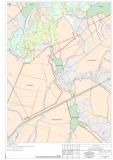 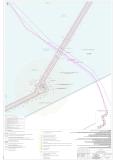 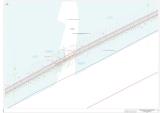 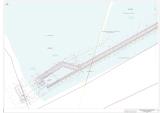 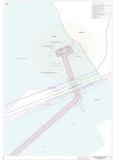 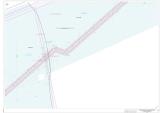 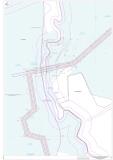 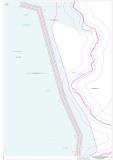 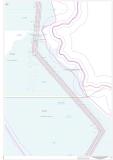 РАЗДЕЛ 4. Материалы по обоснованию проекта планировки территории. Пояснительная записка2.Описание природно-климатических условий территории, в отношении которой разрабатывается проект планировки территории2.1 Климатическая характеристика районаКлиматическая характеристика составлена по данным многолетних наблюдений на МС Серноводск согласно справкам, выданным ФГБУ «Приволжское УГМС». Согласно ГОСТ 16350-80, район изысканий расположен в макроклиматическом районе с умеренным климатом, климатический район – умеренный II5. Согласно СП 131.13330.2018 территория изысканий относится к климатическому району I В.Температура воздуха. Температура воздуха на территории по данным МС Серноводск в среднем за год положительная и составляет 4о С. Самым жарким месяцем является июль (плюс 20о С), самым холодным – январь (минус 12,7о С). Абсолютный максимум зафиксирован на отметке плюс 39,8оС, абсолютный минимум – минус 48,1о С. Средний, из ежегодный абсолютных максимумов, +34,9о С. Средний из ежегодных абсолютных минимумов минус 33,4оС. Годовой ход температуры представлен в таблице 2.1. Средняя максимальная температура воздуха самого жаркого месяца (июль) - плюс 26,6С. Температура холодного периода (средняя температура наиболее холодной части отопительного периода) – минус 17,3 С.Таблица 2.1 – Температура воздуха, оС, (Приложение Д)Температурные параметры холодного периода на МС Серноводск приведены в таблице 2.2. Температурные параметры теплого периода года на МС Серноводск, опубликованные в СП 131.13330.2018 отсутствуют. Данные приняты по МС Самара и представлены в таблице 2.3.Таблица 2.2 - Температурные параметры холодного периода года, (Приложение Г, 1970-2019 гг.)Таблица 2.3 - Температурные параметры теплого периода года, МС Самара (СП 131.13330.2018)Продолжительность периода со среднесуточной температурой воздуха ниже 0о С составляет 146 дней, выше 0о С - 219 дней.Средние даты перехода среднесуточной температуры воздуха через заданные значения приведены в таблице 2.4.Таблица 2.4 - Даты перехода средней суточной температуры воздуха через заданные значения (Приложение Г, 1990-2019 гг.).Скорость и направление ветра. Средняя годовая скорость ветра составляет 3,6 м/с (таблица 2.5). Данные о повторяемости направлений ветра, штилей и скорости ветра представлены в таблицах 2.6 – 2.7. Максимально наблюденная скорость равна 24 м/с, порывы – 28 м/с (таблица 2.8).Таблица 2.5 - Средняя месячная и годовая скорость ветра МС Серноводск, м/сек (приложение Д)Таблица 2.6 - Повторяемость скорости ветра по градациям МС Серноводск, % (приложение Д)Таблица 2.7 - Повторяемость ветра и штилей (%). Годовая МС Серноводск (приложение Д)На рисунке 2.1 представлена годовая роза ветров по данным метеостанции Серноводск.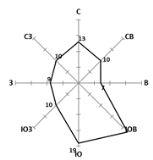 Рисунок 2.1 - Годовая повторяемость направлений ветра, %Таблица 2.8 - Максимальная скорость и порыв ветра МС Кинель-Черкассы, м/с, 1933-2019 ггВ таблице 2.9 представлены характеристики ветра района изысканий за холодный и теплый период года по данным МС Самара.Таблица 2.9 - Скорости и направление ветра за холодный и теплый периоды года, МС Самара (СП 131.13330.2018)По карте районирования (карта 2, СП 20.13330.2016 «Нагрузки и воздействия») территория изысканий по давлению ветра относится к III району со значением показателя 0,38 кПа. По картам районирования (ПУЭ-7) территория изысканий находится в III ветровом районе со значением показателя 0,65 кПа (32 м/с), в зоне с частой и интенсивной пляской проводов (частота повторяемости пляски более 1 раз в 5 лет).Согласно Карте районирования территории Российской Федерации по частоте повторяемости и интенсивности пляске проводов и тросов (ПУЭ 7) территория изысканий относится к району с частой и интенсивной пляской проводов (частота повторяемости пляски более 1 раз в 5 лет).Влажность воздуха. Средняя месячная и годовая относительная влажность воздуха представлена в таблице 2.10. Наиболее низкие значения наблюдаются обычно весной, когда приходящие воздушные массы сформированы над холодным морем. Согласно СП 50.13330.2012 «Тепловая защита зданий», по относительной влажности территория изысканий относится к 3 (сухой) зоне.Таблица 2.10 - Средняя месячная относительная влажность (%) воздуха (1936-1942, 1945-1947, 1949-2019 гг.), %Данные о среднемесячной относительной влажности воздуха за холодный и теплый периоды года приведены по данным МС в г. Самара по СП 131.13330.2018, представлены в таблице 2.11.Таблица 2.11 - Средняя месячная относительная влажность воздуха, МС Самара (СП 131.13330.2018)Атмосферные осадки. Атмосферные осадки по данным МС Серноводск на исследуемой территории составляют в среднем за год 462 мм (таблица 2.12). Главную роль в формировании стока играют осадки зимнего периода. Большая часть жидких осадков расходуется на испарение и просачивание. В годовом ходе на теплый период (апрель – октябрь) приходится 307 мм осадков, на холодный (ноябрь – март) – 155 мм. Наибольшее количество осадков (54 мм) отмечено в июле, наименьшее – в феврале (24 мм). В течение года жидкие осадки по данным МС Кинель – Черкассы составляют в среднем 58,9%, твердые – 22,1%, смешанные – 19,0%. Максимальное суточное наблюденное количество осадков на МС Серноводск отмечено июле – 88 мм. Суточный максимум осадков 1% вероятности превышения принят по МС Кинель-Черкассы равен 81,6 мм.Таблица 2.12 - Среднее месячное и годовое количество осадков МС Серноводск, ммВ таблице2.13 представлены данные о числе дней с осадками ≤ 1,0 мм.Таблица 2.13 - Число дней с осадками ≥ 1,0 мм МС СерноводскВ таблице 2.14 представлены данные о среднем максимальном суточном количестве.Таблица 2.14 – - Наибольшее суточное количество осадков (1916-1930, 1933-2019 гг.), ммАтмосферные явления. Согласно Карте районирования территории Российской Федерации по среднегодовой продолжительности гроз в часах земли, интенсивность грозовой деятельности района изысканий составляет от 40 до 60 часов с грозой в год.Среди атмосферных явлений в течение года наблюдаются туманы (обычно 26 дней за год) с наибольшей частотой в холодный период (таблица 2.15). Метели возможны с сентября по апрель (за год в среднем 25 дней), с наибольшей повторяемостью (до 7 дней) в январе. Грозы регистрируются обычно с апреля по октябрь с наибольшей частотой в июне и июле. Данные о числе дней с пыльной бурей представлены по МС Кинель-Черкассы.Таблица 2.15 -  Число дней с атмосферными явлениями МС СерноводскСогласно Карте районирования территории Российской Федерации по среднегодовой продолжительности гроз в часах земли, интенсивность грозовой деятельности района изысканий составляет от 60 до 80 часов с грозой в год.Гололедно-изморозевые образования. По карте районирования территория изысканий по толщине стенки гололеда относится ко II району (СП 20.13330.2016, карта 3) со значением показателя 5 мм. Согласно ПУЭ-7 территория проектирования относится к гололедному району IV c толщиной стенки гололеда 25 мм. В таблице 2.16 даны сведения о среднем и наибольшем числе дней с обледенением гололедного станка по данным метеостанции Самара.Таблица 2.16 - Среднее и наибольшее число дней с обледенением гололедного станка МС СамараСнежный покров. Снежный покров ложится чаще всего в третьей декаде октября (средняя дата 4 ноября). Первый снег долго не лежит и тает. Устойчивый покров образуется обычно к 23 ноябрю. Максимальной мощности снеговой покров достигает к третьей декаде февраля. Разрушение снежного покрова и сход его протекает в более сжатые сроки, чем его образование (таблицы 2.20 - 2.24). Расчетная высота снежного покрова 5 % вероятности превышения составляет 58 см.По Карте 1 Районирование территории Российской Федерации по весу снегового покрова (СП 20.13330.2016 «Нагрузки и воздействия») район изысканий относятся к IV району, для которого вес снегового покрова (Sg) на 1 м2 горизонтальной поверхности земли составляет 2,0 кПа. Таблица 2.17 – Средняя декадная высота снежного покрова (1936-1941, 1942-1943, 2945-1951, 1952-2020 гг.), смТаблица 2.18 - Максимальная из наибольших высота снежного покрова МС СамараТаблица 2.19 - Минимальная высота из наибольших высота снежного покрова МС СамараТаблица 2.20 - Плотность снежного покрова МС Кинель-Черкассы, 1993-2019 гг, г/см3Таблица 2.21 - Число дней со снежным покровом, даты появления и образования снежного покрова МС Кинель – ЧеркассыТаблица 2.22 - Даты разрушения и схода снежного покрова МС Кинель – ЧеркассыТемпература почвогрунтов. Данные о средней месячной и годовой температуре поверхности почвы представлены в таблице 1.23 по данным МС Кинель-Черкассы. Температура почвогрунтов в районе проектирования изменяется от самых низких значений на глубинах до 0,4 м в феврале до наибольшего прогрева на поверхности – в июле. В более глубоких слоях наступление годового минимума сдвигается ближе к весне, годовой максимум приходится на осенние месяцы. Начиная с глубины 0,8 м и ниже, температура почвы положительная.Таблица 2.23 – Средняя месячная и годовая температура поверхности почвы, 0 С. 1933-2019, МС Кинель-ЧеркассыПромерзание зависит от физических свойств грунтов (тип, механический состав, влажность), растительности, а в зимнее время и от наличия снежного покрова. Оказывают влияние и местные условия: микрорельеф, экспозиция склонов. Максимальная наблюденная глубина промерзания почвы по данным метеостанции в с. Серноводск представлена в таблице 2.24.Таблица 2.24 – Максимальная за зиму глубина промерзания почвы, см (1970-2019 гг) МС СерноводскРасчетная глубина промерзания грунта определена согласно СП 22.13330.2016 (п.п. 5.5.2-5.5.3) (таблица 2.25):для районов, где глубина промерзания не превышает 2,5 м, ее нормативное значение допускается определять по формуле:, где- безразмерный коэффициент, численно равный сумме абсолютных значений среднемесячных отрицательных температур за год в данном районе;- величина, принимаемая равной для суглинков и глин 0,23 м; супесей, песков мелких и пылеватых - 0,28 м; песков гравелистых, крупных и средней крупности - 0,30 м; крупнообломочных грунтов - 0,34 м.Таблица 2.25 – Расчетная глубина промерзания грунтов, мСогласно «Справочнику по опасным природным явлениям в республиках, краях и областях Российской Федерации», Санкт-Петербург, Гидрометеоиздат 1997, по данным наблюдений на метеостанции Серноводск на исследуемой территории следует ожидать проявления следующих опасных метеорологических явлений: сильную метель (включая низовую, продолжительностью 12 ч. и более при скорости ветра 15 м/с и более) максимальное число дней в году – 1, а также дожди и ливни (приложение В СП 11-103-97). Другие опасные метеорологические процессы и явления (такие как ураганные ветры, смерчи, снежные лавины, снежные заносы) не наблюдаются.ГидрографияГидрографическая сеть района изысканий представлена р. Сок и водными объектами левобережной части ее бассейна: р. Орлянка, временными водотоками в оврагах и водоемами.Река Сок является основной водной артерией исследуемой территории. Река берет начало на западном склоне Бугульминско-Белебеевской возвышенности в 0,5 км к югу от с. Курско-Васильевка Оренбургской области. Река протекает в общем юго-западном направлении и впадает в Саратовское водохранилище у южной окраины пос. Бол. Царевщина (Волжский). Район работ приурочен к левобережной части водосбора реки и находится на расстоянии 3,85 км до русла реки.Водосбор реки представляет собой крупнохолмистую открытую равнину, сильно расчлененную долинами притоков, балками, оврагами. Природная зона – лесостепная. Основная площадь водосбора занята пахотными землями (65 %), на лес приходится 22 %. Долина реки в районе работ хорошо выраженная, асимметричная с крутым правым и пологим, постепенно сливающимся с окружающей местностью, левыми склонами. Ширина долины около 10 км. Пойменное дно ровное, изрезанное множеством озер и стариц. На всем протяжении пойма двусторонняя, покрытая луговой растительностью с отдельными заболоченными участками. Ширина поймы составляет около 4 км.Русло р. Сок в пределах рассматриваемой территории извилистое, неразветвленное, выраженного плесово-перекатного характера. Ширина реки составляет от 10 до 40 м, глубина изменяется от 1,5 м до 5,0 м. Берега реки преимущественно крутые, на поворотах, обрывистые высотой от 2 до 5 м, в пределах пояса меандрирования обильные заросли ивы и осины. Дно реки ровное, песчаное. Скорость течения составляет 0,2 - 0,3 м/с.Река Орлянка (в верховье овр. Богатырь) – приток первого порядка р. Сок- берет начало при слиянии временных водотоков в оврагах Горелый и Каменный с образованием овр. Богатырь. Река протекает с юго-востока на северо-запад и впадает в р. Сок с левого берега на 135 км от ее устья. Длина реки составляет 30 км, площадь водосбора 258 км2. Река Орлянка протекает северо-восточнее территории работ на расстоянии более 4 км до ее русла.Водосбор р. Орлянки представляет собой открытую волнистую равнину, умеренно рассеченную овражно-балочной сетью. Природная зона лесостепная. На пахотные земли приходится 70 % от площади водосбора, лес занимает около 15 %. Долина реки хорошо выраженная, трапецеидальная, покрыта травянистой растительностью. Правый склон открытый, рассеченный овражно-балочной сетью, крутой. Левый склон пологий, постепенно сливающийся с прилегающей местностью.Пойма прерывистая, чередующаяся по берегам, местами двусторонняя, покрытая преимущественно луговой растительностью. Ширина поймы изменятся от 0,05 до 0,5 км. Продолжительность затопления поймы составляет 2 – 3 недели. Русло реки извилистое, однорукавное. Ширина русла в межень не превышает 10 м, глубина - 1,5 м. Берега преобладают пологие, заросшие травой и кустарником. На отдельных поворотах русла берега обрывистые высотой до 3 м. Дно песчаное. Скорость течения составляет около 0,1 м/с.Верхние звенья гидрографической сети в районе работ представлены временными водотоками в оврагах и балках. Восточнее территории работ на расстоянии 0,95 км протекает временный ручей в овр. Мельничный, юго-западнее на расстоянии 1,45 км – временный ручей в овраг без названия.  Временный водоток в овраге без названия протекает в общем северо-западном направлении и раскрывается слепым устьем в долину р. Сок в районе пос. Чемеричный. Сам овраг представляет собой незначительное углубление эрозионного происхождения преимущественно трапецеидальной формы. Борта оврага пологие, задернованные, без следов обрушений и активных деформаций. Русло ручья в овраге выработано, шириной до 1,5 м. Водотоки в оврагах носят временный характер. Течение воды здесь наблюдается во время таяния снега или дождевых паводков. В летний период овраги обычно сухие.Водоемы в исследуемом районе представлены во множестве и приурочены в основном к пойменному дну долины р. Сок (озера Лебяжье, Садок, Огибное и без названия). К концу вегетационного периода сохраняют чистое водное зеркало лишь в центральной части акватории, вся приурезовая зона обильно зарастает камышом. Тектоника и сейсмичность В тектоническом отношении территория располагается в северо-западной части Восточно-Европейской платформы и относится к Серноводско-Абдулинскому авлакогену. В строении платформы выделяются два этажа: нижний – представленный складчатыми метаморфическими образованиями архейского – раннепротерозойского возраста, составляющими ее фундамент, и верхний осадочный чехол, сложенный палеозойскими и кайнозойскими породами.На изучаемой территории разрывные тектонические нарушения отсутствуют. Неотектонические движения в районе проявляются слабо.В соответствии с СП 14. 13330.2018 исследуемая территория относится к району с расчетной сейсмической интенсивностью:(-) сейсмически не активная при 10 % (карта А);(-) сейсмически не активная при 5 % (карта В);- 6 баллов при 1 % (карта С).вероятности возможного превышения в течении 50 лет, в баллах шкалы MSK-64, карт ОСР-2016.Категория грунтов по сейсмическим свойствам – II.Согласно СП 115.13330.2016 землетрясения на данной территории относятся к категории умеренно опасных.На участке проектируемых работ инженерно-геологические явления и процессы имеют умеренное развитие, активизации опасных физико-геологических явлений и процессов, при правильном соблюдении технологии строительства и эксплуатации, быть не может.Геологическое строение районаВ геологическом строении участка изысканий на глубину 5,0-10,0 м принимают участие отложения аллювиальные верхнечетвертичные отложения надпойменной террасы р. Сок (aQ), перекрытые с поверхности почвенно-растительным слоем. Отложения, представлены коричневыми, светло-коричневыми суглинками.Гидрогеологические условияВ пределах изученного участка на момент изысканий (март 2021) до изученной глубины 13,0 м подземные воды вскрыты локально на площадке УПСВ и по трассе ВЛ и зафиксированы на глубине 1,6-5,3м.Грунтовые воды относятся к локальному слабоводоносному горизонту четвертичных отложений. Горизонт безнапорный. Водовмещающими породами являются глины ИГЭ-1,2. Водоупором служат пермские глины ИГЭ-3.Питание водоносного горизонта осуществляется за счет инфильтрации атмосферных осадков. Разгрузка происходит подземным стоком в сторону понижения рельефа, в местную овражно-балочную сеть и в реку Орлянка.В период сезонных колебаний уровень грунтовых вод подвержен колебаниям с амплитудой 0,5-1,0м.Учитывая глубину заложения фундамента 0,15-6,0м, а также прогнозный уровень повышения (до 1,0м), согласно (СП 11-105-97. Часть II, приложения И территорию на площадке проектируемой УПСВ и по трассе ВЛ следует отнести к типу I- А- 2 подтопленные в естественных условиях, сезонно (ежегодно) подтапливаемые. Территория площадки куста скважин  и трассы нефтесборного трубопровода рекомендуется отнести к потенциально непотопляемой в результате ожидаемых техногенных воздействий (тип II-Б1).По химическому составу подземная вода сульфатно-гидрокарбонатная, хлоридно-кальциевая по анионам; магниево – кальциевая, натриевая-кальциевая по катионам.По минерализации подземные воды пресные и умеренно солоноватые.По общей жесткости их можно классифицировать очень жесткие (общая жесткость карбонатная и постоянная).Сведения об особых природно-климатических условиях земельного участка, предоставляемого для размещения линейного объектаРассматриваемый участок с грунтами II категории по сейсмичности следует отнести к одной таксономической единице локального характера, для которой сейсмичность, принятая по ОСР-2015, для сооружений категории «А» не нормируется, для категории «В» составляет 6 баллов, а для «С» составляет 7 баллов.Нормативная глубина промерзания глинистых грунтов в рассматриваемом районе равна 1,52 м.Согласно (СП 11-105-97. Часть II, приложения И) описываемая территория по трассе следования нефтепровода относится к типу III-А неподтопляемые в силу геологических, топографических и других естественных причин.Другие опасные геологические процессы и явления (карст, оползни, наличие в основании сооружений набухающих грунтов) на рассматриваемой территории не выявлены.Непосредственно по трассам и на площадках производства работ опасные геологические процессы и явления не выявлены.Свойства грунтовНа основании анализа материалов изысканий, в соответствии с номенклатурой грунтов и их физико-механических свойств, а также в соответствии с требованиями ГОСТ 25100-2011 и ГОСТ 20522-2012 на участке изысканий выделено три инженерно-геологических элемента:ИГЭ-1	Глина коричневая, полутвердая, с прослоями песка мелкого до 1-2см, с включением дресвы до 10-12%, известковистая, марганцовистая, ожелезненная.ИГЭ-2	Глина темно-коричневая, темно-серая, серая, тугопластичная, сильно песчанистая, с прослоями песка мелкого до 2см, с включением дресвы до 5-12%, известковистая, марганцовистая, ожелезненная.ИГЭ-3	Глина красновато-коричневая с гнездами зеленовато-серой, полутвердая, с включениями дресвы и щебня карбонатных пород до 7-12%.Естественным основанием проектируемых сооружений будут служить грунты ИГЭ-1, 2, 3.Нормативные и расчетные значения показателей физико-механических свойств грунтов приведены в таблице 5.2.3 Технического отчёта по результатам инженерно-геологических изысканий СИН.04.20-49-ИГИ-01 по результатам лабораторных исследований.Согласно СП 28.13330.2017, коррозионная агрессивность грунтов оценивается как средне и сильно - агрессивная ко всем маркам бетона (SO4 231-361 мг/кг грунта). К арматуре железобетонных конструкций средне и сильно агрессивны (Cl 18-640 мг/кг грунта).Величина удельного электрического сопротивления грунта 16,1-26,8 Ом•м. Согласно ГОСТ 9.602-2005 коррозионная агрессивность грунта по отношению к углеродистой стали от средней до высокой.Расчетная глубина промерзания глинистых грунтов в рассматриваемом районе равна 1,52 м, согласно СП 22.1330.2016.По относительной деформации пучения, согласно п. 6.8 СП 22.13330.2016 [22], суглинок полутвердый – слабопучинистый (Rf*102 – соответственно составляет 0,14), суглинок тугополастичный – сильнопучинистый (Rf*102 – соответственно составляет 0,49), суглинок текучепластичный – чрезмернопучинистый (Rf*102 – соответственно составляет 2,9).Специфические грунтыНа участке изысканий специфических видов грунтов (просадочные, многолетнемерзлые, набухающие, органогенно-минеральные и органические, засоленные) на участке изысканий не отмечаются.Сведения об уровне грунтовых вод, их химическом составе, агрессивности по отношению к материалам изделий и конструкций подземной части линейного объектаВ пределах изученного участка на момент изысканий (март 2021) до изученной глубины 13,0 м подземные воды вскрыты локально на площадке УПСВ и по трассе ВЛ и зафиксированы на глубине 1,6-5,3м.Согласно СП 28.13330.2017 грунтовые воды оцениваются как неагрессивные к бетонам ко всем маркам W4-W20 (содержание SO42- от 113 до 165 мг/кг) и к арматуре железобетонных конструкций по всем показателям (содержание Сl- от 40 до 100 мг/кг) По отношению к железобетонным конструкциям согласно СП 28.13330.2017 «СНиП 2.03.11-85 Защита строительных конструкций от коррозии.», грунтовая вода неагрессивная при постоянном погружении. При периодическом смачивании – от слабо- до среднеагрессивной. . Степень агрессивности грунтовой воды по СП 28.13330.2017 к металлическим конструкциям при свободном доступе кислорода - среднеагрессивная, pH = 6,8-7,5.3.  Обоснование определения границ зон планируемого размещения линейных объектовВыбранное место размещения линейных объектов в наибольшей степени соответствует всем требованиям норм и правил, обеспечивающих благоприятное воздействие объекта на окружающую природную среду и население района, а также предупреждение возможных экологических и иных последствий.Прохождение трасс принято исходя из кратчайшего расстояния между начальным и конечным пунктами трассы.Проектируемое строительство не оказывает существенного влияния на геологическую среду, вследствие чего активизации опасных геологических процессов и изменения геологической среды не предвидится.Особо охраняемых природных территорий, включая памятники природы, ландшафтные заказники и заповедники на территории рассматриваемого участка не имеется. Рациональное использование и охрана земель обеспечиваются следующими мероприятиями: ● размещением проектируемых объектов, по возможности, на малоценных и непригодных для сельского хозяйства землях; ● рекультивацией нарушенных при строительстве земель; ● возмещением землепользователям убытков, связанных с изъятием земель.Использование земель сельскохозяйственного назначения или земельных участков в составе таких земель, предоставляемых на период осуществления строительства линейных сооружений (нефтепроводов, линий электропередачи, линий анодного заземления, подъездных путей отводимых на период строительства объекта), осуществляется при наличии утвержденного проекта рекультивации таких земель для нужд сельского хозяйства без перевода земель сельскохозяйственного назначения в земли иных категорий (п. 2 введен Федеральным законом от 21.07.2005 № 111-ФЗ). Строительство проектируемых сооружений потребует отвода земель в долгосрочное пользование (с переводом земельного участка из одной категории в другую), долгосрочную аренду и во временное пользование на период строительства объекта.В соответствии с Федеральным законом от 21.12.2004 № 172-ФЗ «О переводе земель или земельных участков из одной категории в другую», перевод земель сельскохозяйственного назначения в категорию земель промышленности в рассматриваемом случае допускается, так как он связан с добычей полезных ископаемых. Согласно статье 30 Земельного кодекса РФ от 25.10.2001 № 136-ФЗ предоставление в аренду пользователю недр земельных участков, необходимых для ведения работ, связанных с пользованием недрами, из земель, находящихся в государственной или муниципальной собственности, осуществляется без проведения аукционов. Формирование земельных участков сельскохозяйственного назначения для строительства осуществляется с предварительным согласованием мест размещения объектов и предоставления таких земельных участков в аренду. В случае если подъездные пути отводимые на период строительства объекта будут использоваться для эксплуатации объекта, земельные участки под ними подлежат переводу в земли промышленности, транспорта и связи.Описание решений по организации рельефа трассы иинженерной подготовке территорииВ проектной документации предусматривается комплекс мероприятий по подготовке территории под строительство проектируемых сооружений.Решения по инженерной подготовке территории предусматривают:- снятие плодородного слоя почвы на площадях, отведенных под строительную полосу;- предварительную планировку строительной полосы с засыпкой отдельных ям и срезкой бугров;- устройство временной площадки складирования, планировка дорожного полотна с засыпкой отдельных ям и срезкой бугров;- устройство насыпи временных съездов с подъездной автодороги на существующую дорогу с щебеночным покрытием с послойным уплотнением тяжелой трамбовкой;- вертикальная планировка участка;- обеспечение стока поверхностных дождевых и талых вод;- защита грунтов от выветривания и размыва поверхностными водами путем озеленения и устройства покрытий.Откосы проездов укрепляются засевом трав по плодородному слою толщиной 0.15 м.Вертикальная планировка площадок для строительства выполнена с учетом инженерно-геологических условий и существующих планировочных работ на этой территории. Планировочные отметки приняты с учетом отметок насыпи, выполненной при инженерной подготовке территории, строительных и технологических требований, создания допустимых уклонов для движения автотранспорта и организации отвода поверхностных вод. Организация рельефа вертикальной планировкой предусматривается с максимальным использованием существующего рельефа местности, с учетом выполнения объема земляных работ по устройству основания насыпи для размещения всех проектируемых сооружений в пределах участка.План организации рельефа проектируемых территорий выполнен методом проектных горизонталей сечением 0,2 м.Вертикальная планировка выполнена выборочного типа только под проездами и сооружениями. На участках, не занятых сооружениями, сохраняется естественный рельеф.Отвод поверхностных вод – открытый по естественному и спланированному рельефу в сторону естественного понижения за пределы границы производства работ.Перед началом строительных работ предусмотрено снятие растительного грунта на всей территории производства работ мощностью h=0,20-0,30 м. на основании инженерно-геологических изысканий.В местах пересечения проектируемых проездов с существующими подземными коммуникациями предусмотрены железобетонные дорожные плиты ПДН.4.Ведомость пересечения существующих инженерных коммуникацийТаблица 4.1 - Ведомость искусственных сооружений, пересечений, примыканий Ведомости пересечений с инженерными коммуникациямиПРИЛОЖЕНИЯАдминистрациямуниципального района СергиевскийСамарской области ПОСТАНОВЛЕНИЕ«20» 12 2021 г.                                                                                                                                                                                                           №1172О подготовке проекта планировки территории и проекта межевания территории объекта АО «Самараинвестнефть»: «Обустройство Иржовского месторождения нефти» в границах сельского поселения Черновка, сельского поселения Верхняя Орлянка, сельского поселения Светлодольск муниципального района Сергиевский Самарской областиРассмотрев предложение ООО «Волга-инжиниринг» о подготовке проекта планировки территории и проекта межевания территории, в соответствии со статьей 45 Градостроительного кодекса Российской Федерации, Администрация муниципального района Сергиевский Самарской областиПОСТАНОВЛЯЕТ:1.Подготовить проект планировки территории и проект межевания территории объекта АО «Самараинвестнефть»: «Обустройство Иржовского месторождения нефти» в границах сельского поселения Черновка, сельского поселения Верхняя Орлянка, сельского поселения Светлодольск муниципального района Сергиевский Самарской области, с целью выделения элементов планировочной структуры, установления параметров планируемого развития элементов планировочной структуры, зон планируемого размещения вышеуказанного объекта, а также определения границ земельных участков, предназначенных для размещения  объекта АО «Самараинвестнефть»: «Обустройство Иржовского месторождения нефти» в границах сельского поселения Черновка, сельского поселения Верхняя Орлянка, сельского поселения Светлодольск муниципального района Сергиевский Самарской области, в срок до 05 декабря 2022 года.В указанный в настоящем пункте срок ООО «Волга-инжиниринг» обеспечить представление в Администрацию муниципального района Сергиевский Самарской области подготовленные проект планировки территории и проект межевания территории объекта АО «Самараинвестнефть»: «Обустройство Иржовского месторождения нефти» в границах сельского поселения Черновка,  сельского поселения Верхняя Орлянка, сельского поселения Светлодольск муниципального района Сергиевский Самарской области.2. Опубликовать настоящее Постановление в газете «Сергиевский вестник» и разместить на сайте Администрации муниципального района Сергиевский по адресу: http://sergievsk.ru/ в информационно-телекоммуникационной сети Интернет.3. Настоящее Постановление вступает в силу со дня его официального опубликования.4. Контроль за выполнением настоящего Постановления возложить на заместителя Главы муниципального района Сергиевский  Астапову Е.А.Глава  муниципального района Сергиевский                              А.А. Веселов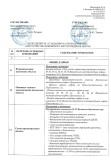 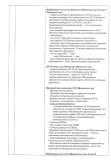 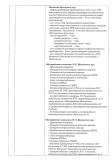 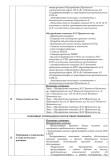 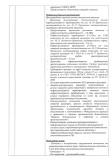 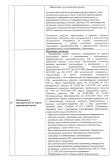 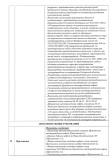 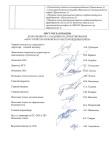 Согласно постановления Правительства РФ №564 от 12.05.2017 «О составе и содержании проектов планировки территории, предусматривающих размещение одного или нескольких линейных объектов» обязательными приложениями к материалам по обоснованию проекта планировки территории являются:1.Материалы инженерных изысканий (приложены к Разделу 4. Материалы по обоснованию проекта планировки территории. Пояснительная записка в электронном виде на компакт-диске)ОБЩЕСТВО С ОГРАНИЧЕННОЙ ОТВЕТСТВЕННОСТЬЮ«Волга-инжиниринг»ДОКУМЕНТАЦИЯ ПО ПЛАНИРОВКЕ ТЕРРИТОРИИдля строительства объекта АО «Самараинвестнефть»:«Обустройство Иржовского месторождения нефти»в границах сельских поселений Черновка, Верхняя Орлянка, СветлодольскСергиевского района Самарской областиРаздел 5. ПРОЕКТ МЕЖЕВАНИЯ ТЕРРИТОРИИ. ГРАФИЧЕСКАЯ ЧАСТЬ. ПОЯСНИТЕЛЬНАЯ ЗАПИСКАРаздел 6. МАТЕРИАЛЫ ПО ОБОСНОВАНИЮ ПРОЕКТА МЕЖЕВАНИЯ ТЕРРИТОРИИ. ГРАФИЧЕСКАЯ ЧАСТЬ.Экз. № ___Самара 2021 годДокументация по планировке территории разработана в составе, предусмотренном действующим Градостроительным кодексом Российской Федерации (Федеральный закон от 29.12.2004 № 190-ФЗ), Постановлением Правительства РФ № 564 от 12.05.2017 «Об утверждении положения о составе и содержании проектов планировки территории, предусматривающих размещение одного или нескольких линейных объектов» , в соответствии с техническим заданием на проектирование объекта: АО «Самараинвестнефть»: «Обустройство Иржовского месторождения нефти» на территории Сергиевского района Самарской области, в соответствии с заданием на подготовку документации по планировке территории, документами территориального планирования, лесохозяйственным регламентом, положением об особо охраняемой природной территории, в соответствии с программами комплексного развития систем коммунальной инфраструктуры, программами комплексного развития транспортной инфраструктуры, программами комплексного развития социальной инфраструктуры, нормативами градостроительного проектирования, комплексными схемами организации дорожного движения, требованиями по обеспечению эффективности организации дорожного движения, указанными в части 1 статьи 11 Федерального закона "Об организации дорожного движения в Российской Федерации и о внесении изменений в отдельные законодательные акты Российской Федерации", требованиями технических регламентов, сводов правил с учетом материалов и результатов инженерных изысканий, границ территорий объектов культурного наследия, включенных в единый государственный реестр объектов культурного наследия (памятников истории и культуры) народов Российской Федерации, границ территорий выявленных объектов культурного наследия, границ зон с особыми условиями использования территорий.Книга 3. ПРОЕКТ МЕЖЕВАНИЯ ТЕРРИТОРИИСОДЕРЖАНИЕОснование для выполнения проекта межеванияПроект межевания территории разрабатывается в соответствии с проектом планировки территории в целях установления границ земельных участков, предназначенных для строительства и размещения объекта АО «Самараинвестнефть»: «Обустройство Иржовского месторождения нефти»  согласно:- Технического задания на выполнение проекта планировки территории и проекта межевания территории объекта: АО «Самараинвестнефть»: «Обустройство Иржовского месторождения нефти» на территории  Сергиевского муниципального района Самарской области;- Сведений государственного кадастрового учета. Цели и задачи выполнения проекта межевания территорииПодготовка проекта межевания территории осуществляется в целях определения местоположения границ образуемых и изменяемых земельных участков. При подготовке проекта межевания территории определение местоположения границ образуемых и изменяемых земельных участков осуществляется в соответствии с градостроительными регламентами и нормами отвода земельных участков для конкретных видов деятельности, установленными в соответствии с федеральными законами, техническими регламентами.Сформированные земельные участки должны обеспечить:- возможность полноценной реализации прав на формируемые земельные участки, включая возможность полноценного использования в соответствии с назначением, и эксплуатационными качествами.- возможность долгосрочного использования земельного участка.Структура землепользования в пределах территории межевания, сформированная в результате межевания должна обеспечить условия для наиболее эффективного использования и развития этой территории.В процессе межевания решаются следующие задачи:- установление границ земельных участков необходимых для размещения объекта АО «Самараинвестнефть». Проектом межевания границ отображены:- красные линии, утвержденные в составе проекта планировки территории;-границы образуемых и изменяемых земельных участков и их частей.1. ВЫВОДЫ ПО ПРОЕКТУНастоящим проектом выполнено: Формирование границ образуемых и изменяемых земельных участков и их частей.Размеры образуемых земельных участков под строительство линейного объекта приняты в соответствии с проектом полосы отвода выполненным ООО «Волга-инжиниринг». Проект межевания выполняется с учетом сохранения ранее образованных земельных участков, зарегистрированных в ГКН. Земельные участки под строительство объекта образованы с учетом ранее поставленных на государственный кадастровый учет земельных участков.Проект межевания территории является неотъемлемой частью проекта планировки территории. Каталоги координат и дирекционных углов образуемых земельных участков являются приложением к  чертежу межевания, выполненном в М 1:1000.         Проект межевания территории является основанием для установления границ земельных участков на местности, закрепления их межевыми знаками и регистрации в установленном порядке.2. Перечень образуемых и изменяемых земельных участков и их частей.Сведения об образуемых частях земельных участков из земельных участков, поставленных на государственный кадастровый учет  Общая площадь частей земельных участков, поставленных на кадастровый учет:  311946 м²Перечень образуемых земельных участков подлежащих постановке на государственный кадастровый учетПроектом не предусмотрено образование земельных участков,   которые будут отнесены к территориям общего пользования или имуществу общего пользования; Проектом не предусмотрено образование земельных участков в отношении которых предполагается резервирование и (или) изъятие для государственных или муниципальных нужд;    Общая площадь образуемых земельных участков : 8854 м²Сведения о земельных участках поставленных на государственный кадастровый учетОбщая площадь участков, поставленных на кадастровый учет: 9833 м².	ПЕРЕЧЕНЬ КООРДИНАТ ХАРАКТЕРНЫХ ТОЧЕК ОБРАЗУЕМЫХ ЗЕМЕЛЬНЫХ УЧАСТКОВСведения о границах территории, в отношении которой утвержден проект межевания, содержащие перечень координат характерных точек этих границ в системе координат, используемой для ведения ЕГРН приведены в таблице  «Ведомость координат поворотных точек границ формируемых земельных участков и частей земельных участков, отображенных на плане межевания». ВЕДОМОСТЬ КООРДИНАТ ПОВОРОТНЫХ ТОЧЕК ГРАНИЦ ФОРМИРУЕМЫХ ЗЕМЕЛЬНЫХ УЧАСТКОВ И ЧАСТЕЙ ЗЕМЕЛЬНЫХ УЧАСТКОВ3. Целевое назначение лесов, вид (виды) разрешенного использования лесного участка, количественные и качественные характеристики лесного участка, сведения о нахождении лесного участка в границах особо защитных участков лесов (в случае, если подготовка проекта межевания территории осуществляется в целях определения местоположения границ образуемых и (или) изменяемых лесных участков).Согласно ответа Министерства лесного хозяйства, охраны окружающей среды и природопользования Самарской области, объект не затрагивает земли лесного фонда.4. Условные номера образуемых земельных участков, кадастровые номера или иные ранее присвоенные государственные учетные номера существующих земельных участков, в отношении которых предполагаются их резервирование и (или) изъятие для государственных или муниципальных нужд, их адреса или описание местоположения, перечень и адреса расположенных на таких земельных участках объектов недвижимого имущества (при наличии сведений о них в Едином государственном реестре недвижимости).Земельные участки, в отношении которых предполагаются их резервирование и (или) изъятие для государственных или муниципальных нужд, отсутствуют.5. Перечень кадастровых номеров существующих земельных участков, на которых линейный объект может быть размещен на условиях сервитута, публичного сервитута, их адреса или описание местоположения, перечень и адреса расположенных на таких земельных участках объектов недвижимого имущества (при наличии сведений о них в Едином государственном реестре недвижимости).Земельные участки, на которых линейный объект может быть размещен на условиях сервитута, публичного сервитута, отсутствуют.6. Сведения об отнесении образуемого земельного участка к определенной категории земель (в том числе в случае, если земельный участок в связи с размещением линейного объекта подлежит отнесению к определенной категории земель в силу закона без необходимости принятия решения о переводе земельного участка из состава земель этой категории в другую) или сведения о необходимости перевода земельного участка из состава земель одной категории в другую.Земельные участки под постоянный отвод из категории сельскохозяйственного назначения будут переводиться в категорию земли промышленности.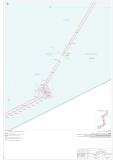 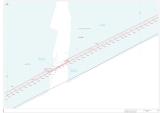 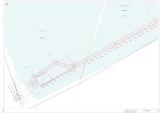 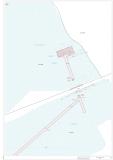 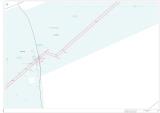 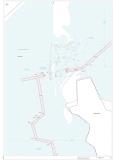 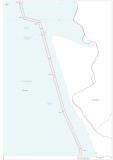 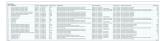 ОБЩЕСТВО С ОГРАНИЧЕННОЙ ОТВЕТСТВЕННОСТЬЮ«Волга-инжиниринг»ДОКУМЕНТАЦИЯ ПО МЕЖЕВАНИЮ ТЕРРИТОРИИдля строительства объекта АО «Самараинвестнефть»:«Обустройство Иржовского месторождения нефти»в границах сельских поселений Черновка, Верхняя Орлянка, Светлодольск Сергиевского района Самарской областиРаздел 7 «ПРОЕКТ ОБОСНОВАНИЯ МЕЖЕВАНИЯ ТЕРРИТОРИИ. ГРАФИЧЕСКАЯ ЧАСТЬ.»Раздел 8 «ПРОЕКТ ОБОСНОВАНИЯ МЕЖЕВАНИЯ ТЕРРИТОРИИ. ТЕКСТОВАЯ ЧАСТЬ.»Экз. № ___Самара 2021 годДокументация по планировке территории разработана в составе, предусмотренном действующим Градостроительным кодексом Российской Федерации (Федеральный закон от 29.12.2004 № 190-ФЗ), Постановлением Правительства РФ № 564 от 12.05.2017 «Об утверждении положения о составе и содержании проектов планировки территории, предусматривающих размещение одного или нескольких линейных объектов» и техническим заданием на выполнение проекта планировки территории и проекта межевания территории объекта: «Обустройство Иржовского месторождения нефти» на территории Сергиевского района Самарской области.ПРОЕКТ ОБОСНОВАНИЯ МЕЖЕВАНИЯ ТЕРРИТОРИИРАЗДЕЛ 1. Проект обоснования межевания территории. Графическая часть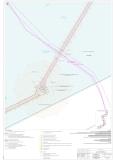 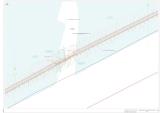 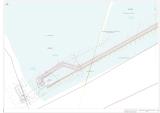 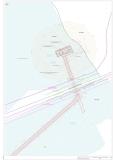 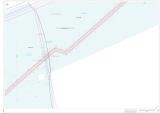 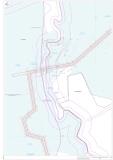 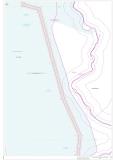 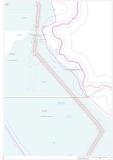 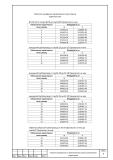 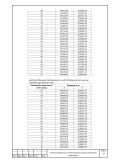 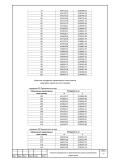 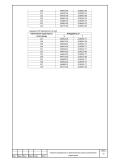 РАЗДЕЛ 2. Проект обоснования межевания территории. Текстовая часть1.Обоснование определения местоположения границ образуемого земельного участка с учетом соблюдения требований к образуемым земельным участкам, в том числе требований к предельным (минимальным и (или) максимальным) размерам земельных участков.Согласно Правилам землепользования и застройки Сергиевского района Самарской области, требования к предельным размерам земельных участков, занятых линейными объектами, не разработаны.2.Обоснование способа образования земельного участка.Раздел земельного участка на основании утвержденного проекта межевания территории и согласования с правообладателем земельного участка.3.Обоснование определения размеров образуемого земельного участка.Основой для отвода земель являются следующие нормативные документы:- СН 459-74 «Нормы отвода земель для нефтяных и газовых скважин»;- ВСН-14278тм-т1 «Нормы отвода земель для электрических сетей напряжением 0,38 – 750 кВ»;- основы земельного законодательства Российской Федерации;- исходные данные заказчика;- проектные решения.В соответствии СН 459-74 (табл.2) ширина полосы отвода земель для нефтепроводов и газопроводов диаметром до 150 мм:- на землях, где не производится снятие и восстановление плодородного слоя – 17 м.- на землях, где должно производиться снятие и восстановление плодородного слоя – 24 м.Ширина полосы отвода земель для проектируемой ВЛ-10 кВ принята по ВСН-14278тм-т1 (табл.1) и составляет:- для воздушной линии электропередачи (при напряжении линии от 0,38 – 20 кВ) - 8 м.Определение размеров образуемого участка зависит от занимаемой площади отвода на существующем земельном участке, согласно расположения линейного объекта и его отвода на период строительства.4.Обоснование определения границ публичного сервитута, подлежащего установлению в соответствии с законодательством Российской Федерации.Определение границ публичного сервитута, подлежащего установлению в соответствии с законодательством Российской Федерации, в данном проекте не требуется.Администрациямуниципального района СергиевскийСамарской областиПОСТАНОВЛЕНИЕ«04» апреля 2022г.                                                                                                                                                                                                     №334О внесении изменений в Приложение №1 к постановлению администрации муниципального района Сергиевский №911 от 14.08.2020г. «Об утверждении муниципальной программы «Развитие транспортного обслуживания населения и организаций в муниципальном районе Сергиевский Самарской области» на 2021-2023 годы»В соответствии со статьей 179 Бюджетного кодекса Российской Фе-дерации, Федеральным законом Российской Федерации от 06 октября 2003 года №131-ФЗ «Об общих принципах организации местного самоуправления в Российской Федерации», Уставом муниципального района Сергиевский в целях повышения качества бюджетного процесса и эффективности бюджетных расходов, совершенствования межбюджетных отношений и развития программно-целевого подхода при формировании местного бюджета, Администрация муниципального района Сергиевский Самарской области ПОСТАНОВЛЯЕТ:1.Внести изменения в Приложение № 1 к постановлению  Администрации муниципального района Сергиевский Самарской области №911 от 14.08.2020г. «Об утверждении муниципальной программы «Развитие транспортного обслуживания населения и организаций в муниципальном районе Сергиевский Самарской области» на 2021-2023 годы» (далее – Муниципальная программа) следующего содержания:1.1.  В тексте Паспорта Муниципальной программы позицию, касающуюся объема бюджетных ассигнований Муниципальной программы, изложить в следующей редакции:«Общий объем финансирования Муниципальной программы составит 114 196,45956 тыс. рублей(*),  в том числе:в 2021 году – 43 138,39827 тыс. рублей;в 2022 году – 47 518,06129 тыс. рублей;в 2023 году – 23 540,00000 тыс. рублей».1.2. Раздел 6 Муниципальной программы «Обоснование ресурсного обеспечения муниципальной Программы» изложить в следующей редакции:«6. Обоснование ресурсного обеспечения муниципальной Программы.Общий объем финансирования Муниципальной программы  на 2021-2023 годы составляет 114 196,45956 тыс. рублей (*):2021 году – 43 138,39827 тыс. рублей;2022 году – 47 518,06129 тыс. рублей;2023 году – 23 540,00000 тыс. рублей».1.3. В Разделе 10.1. Подпрограммы 1 Муниципальной программы «Обеспечение пассажирскими перевозками межпоселенческого характера в муниципальном районе Сергиевский Самарской области»  на 2021 – 2023  годы» (далее – Подпрограмма 1) в тексте Паспорта Подпрограммы 1 позицию, касающуюся объема бюджетных ассигнований Подпрограммы 1, изложить в следующей редакции: «Общий объем финансирования Подпрограммы 1 составит                            10 477,53400 тыс. рублей (*), в том числе:в 2021 году – 3 397,53400 тыс. рублей;в том числе: средства областного бюджета – 89,23200 тыс. рублей;средства местного бюджета – 3308,30200 тыс. рублей.в 2022 году – 3 540,00000 тыс. рублей;в 2023 году – 3 540,0000 тыс. рублей.1.4. в Разделе 10.1. Подпрограммы 1 Муниципальной программы «Обеспечение пассажирскими перевозками межпоселенческого характера в муниципальном районе Сергиевский Самарской области» на 2021 – 2023 годы» в тексте пункта  5. «Обоснование ресурсного обеспечения Подпрограммы 1»  позицию, касающуюся объема бюджетных ассигнований Подпрограммы 1, изложить в следующей редакции:«Для реализации подпрограммы предусмотрены средства:в 2021 году – 3 397,53400 тыс. рублей;в том числе: средства областного бюджета – 89,23200 тыс. рублей;средства местного бюджета – 3308,30200тыс. рублей.в 2022 году – 3 540,00000 тыс. рублей;в 2023 году – 3 540,00000 тыс. рублей».1.5. В Разделе 10.2. Подпрограммы 2 Муниципальной программы «Развитие системы оказания автотранспортных услуг структурных подразделений администрации муниципального района Сергиевский Самарской области и иным учреждениям, с целью эффективного использования автотранспортных средств»  на 2021 – 2023  годы» (далее – Подпрограмма 2) в тексте Паспорта Подпрограммы 2 позицию, касающуюся объема бюджетных ассигнований Подпрограммы 2, изложить в следующей редакции: «Общий объем финансирования Подпрограммы 2 составит                            103 705,10892 тыс. рублей (*), в том числе:в 2021 году – 39 727,04763 тыс. рублей;в 2022 году – 43 978,06129 тыс. рублей;в 2023 году – 20 000,00000 тыс. рублей.1.6. в Разделе 10.2. Подпрограммы 2 Муниципальной программы «Развитие системы оказания автотранспортных услуг структурных подразделений администрации муниципального района Сергиевский Самарской области и иным учреждениям, с целью эффективного использования автотранспортных средств» на 2021 – 2023 годы» в тексте пункта  5. «Обоснование ресурсного обеспечения Подпрограммы 2»  позицию, касающуюся объема бюджетных ассигнований Подпрограммы 2, изложить в следующей редакции:«Для реализации подпрограммы предусмотрены средства:2021 году – 39 727,04763 тыс. рублей;2022 году – 43 978,06129 тыс. рублей;2023 году – 20 000,00000 тыс. рублей.1.7. Приложение № 1 к Муниципальной программе изложить в редакции согласно Приложения №1 к настоящему постановлению.2.Опубликовать настоящее постановление в  газете «Сергиевский  вестник». 3.Настоящее постановление вступает в силу со дня его официального опубликования.4.Контроль за выполнением настоящего постановления возложить на руководителя Управления финансами Администрации муниципального района Сергиевский Самарской области Ганиеву С.Р.И.О. Главы муниципального района Сергиевский 		                                                       А.И. ЕкамасовПРИЛОЖЕНИЕ 1к Постановлению администрации муниципального района Сергиевский №334 от "04" апреля 2022 годаПеречень мероприятий муниципальной программы (подпрограммы) «Развитие транспортного обслуживания населения и организаций в муниципальном районе Сергиевский Самарской области» на 2021-2023 годы за счет всех источников финансирования№ п/пНаименованиеЛист1.1.Исходно-разрешительная документация 4РАЗДЕЛ 1. Графическая часть6Чертеж границ зон планируемого размещения линейных объектов, совмещенный с чертежом красных линий-РАЗДЕЛ 2. Положение о размещении линейных объектов72.Наименование и основные характеристики объекта82.1.Наименование линейного объекта82.2.Основные характеристики линейного объекта83.Местоположение объекта114.Перечень координат характерных точек зон размещения объекта145.Мероприятия по охране окружающей среды, защите территорий от чрезвычайных ситуаций195.1.Определение предельных параметров застройки территории в границах зон планируемого размещения объектов капитального строительства, входящих в состав линейных объектов195.2.Информация о необходимости осуществления мероприятий по защите сохраняемых (существующих) объектов капитального строительства, строительство которых не завершено, существующих и строящихся на момент подготовки проекта планировки территории, и планируемых к строительству в соответствии с ранее утвержденной документацией по планировке территории195.3Мероприятия по сохранению объектов культурного наследия205.4Мероприятия по охране окружающей среды205.5Мероприятия по защите территории от чрезвычайных ситуаций315.6Мероприятия по обеспечению пожарной безопасности и гражданской обороне42№XY1453442.862227524.772453446.972227524.183453409.112227455.064453397.932227438.825453417.792227428.196453374.852227347.997453291.052227197.868453166.372226965.019452944.762226567.9310452852.352226395.3711452739.492226193.1312452788.222226021.3113452774.112225996.0214452769.442225988.0015452764.502225980.1416452616.742225754.0417452576.202225749.0918452572.762225776.6819452561.612225783.9720452566.702225791.9621452561.202225795.4722452562.672225797.7823452545.822225809.3124452565.892225839.8725452614.042225808.4126452737.722225997.6427452742.062226004.5628452746.172226011.6229452753.822226025.3330452709.022226183.2831452531.862225859.8532452524.842225863.7033452705.912226194.2734452705.092226197.1635452824.272226410.7136452916.682226583.2837453043.312226810.1738453214.472227122.6439453262.972227213.2140453323.352227321.3941453365.672227398.6642453386.682227437.8843453396.832227461.7844453430.772227523.7445453431.512227523.8346458499.552228235.1247458499.552228234.1248458498.552228234.1249458498.552228235.1250456444.282228689.8751456824.362228519.3152456835.872228514.5153456847.602228510.3154456859.532228506.7455457784.892228255.9156457827.612228094.5957457967.472228056.6958458009.782228098.7559458015.572228104.7160458021.142228110.8761458026.502228117.2162458072.682228173.9063458415.222228118.6364458458.812228110.0265458471.952228176.5766458495.502228171.9267458446.922227925.8668458423.372227930.5169458454.172228086.4870458410.992228095.0071458082.542228148.0072458045.112228102.0673458039.212228095.0774458033.072228088.2975458026.702228081.7376457974.562228029.8977457807.962228075.0678457765.242228236.3779456853.252228483.5880456840.112228487.5181456827.202228492.1382456814.542228497.4183456440.322228665.3384456215.242228642.3485456212.802228666.2186454426.162228941.9687454438.462228921.3588454222.782228792.6189454212.252228785.9490454175.212228761.1191454165.652228765.8092454135.422228704.3193454102.172228720.6594454055.772228704.8395453547.972227671.3396453518.282227615.8797453499.322227626.0398453489.972227608.9299453469.972227572.44100453458.162227544.61101453453.472227536.04102453443.372227537.58103453438.112227537.14104453445.882227551.33105453462.982227576.27106453482.962227612.76107453492.272227629.80108453490.072227630.98109453519.492227685.94110454032.892228730.84111454034.922228731.53112454043.712228749.39113454040.422228751.01114454057.282228785.32115454063.102228814.03116454080.192228848.78117454181.872228798.80118454178.702228792.34119454198.892228805.88120454210.482228813.21121454050.892228745.86122454061.562228740.62123454045.652228735.19124454493.802228964.13125454493.802228963.13126454492.802228963.13127454492.802228964.13128454504.272228970.38129454504.272228969.38130454503.272228969.38131454503.272228970.38132455117.292229354.49133455157.722229331.93134455166.932229326.54135455175.912229320.78136455184.652229314.66137455212.122229294.58138455218.212229289.99139455224.162229285.23140455229.972229280.30141455872.752228718.25142455967.402228641.14143456070.862228651.71144456073.462228627.85145455917.592228611.93146455915.152228635.81147455933.642228637.69148455857.262228699.91149455214.172229262.23150455208.892229266.71151455203.492229271.04152455197.962229275.21153455170.482229295.29154455162.552229300.85155455154.382229306.08156455146.022229310.97157455117.692229326.78158454522.532228971.53159454510.222228992.13160460309.162230426.20161460309.162230425.20162460308.162230425.20163460308.162230426.20164460586.192230440.81165460664.612230412.40166460606.402230251.73167460545.792230273.70168460562.412230319.59169460544.612230326.04170460547.612230334.31171460309.022230417.25172460316.902230439.92173460555.792230356.88174460195.372230465.35175460195.372230464.35176460194.372230464.35177460194.372230465.35178460184.532230469.15179460184.532230468.15180460183.532230468.15181460183.532230469.15182459969.812230560.56183460154.482230496.37184460146.602230473.70185460123.272230481.80186460109.092230469.54187460101.892230463.06188460094.952230456.29189460088.302230449.24190460074.042230433.49191459092.472229310.94192459130.532229199.37193458572.292228560.95194458538.742228391.00195458515.192228395.65196458549.992228571.91197459103.342229204.74198459065.292229316.30199460056.112230449.44200460070.512230465.35201460077.842230473.11202460085.472230480.56203460093.402230487.70204460097.102230490.90205459961.932230537.89№ п/пНаименованиеЛистТекстовая часть 1.Исходно-разрешительная документация4Раздел 3. Материалы по обоснованию ППТ. Графическая часть5Схема расположения элемента планировочной структуры-Схема использования территории в период подготовки проекта. Схема границ зон с особыми условиями использования территорий. -Схема организации улично-дорожной сети и схема движения транспорта.-Схема границ т ерриторий, подверженной риску возникновения ЧС природного и техногенного характера. -Раздел 4. Материалы по обоснованию ППТ. Пояснительная записка62.Описание природно-климатических условий территории, в отношении которой разрабатывается проект планировки территории73.Обоснование определения границ зон планируемого размещения линейных объектов234.Ведомость пересечения существующих инженерных коммуникаций265.Приложения28-Постановление администрации м.р. Сергиевский № 1172 от 20.12.2021 «О подготовке документации по планировке территории для строительства объекта АО «Самараинвестнефть»: «Обустройство Иржовского месторождения нефти»29-ТЗ на разработку документации по планировке территории по объекту АО «Самараинвестнефть»: «Обустройство Иржовского месторождения нефти»31МесяцМесяцМесяцМесяцМесяцМесяцМесяцМесяцМесяцМесяцМесяцМесяцГодIIIIIIIVVVIVIIVIIIIXXXIXIIГодСредняя месячная температура воздухаСредняя месячная температура воздухаСредняя месячная температура воздухаСредняя месячная температура воздухаСредняя месячная температура воздухаСредняя месячная температура воздухаСредняя месячная температура воздухаСредняя месячная температура воздухаСредняя месячная температура воздухаСредняя месячная температура воздухаСредняя месячная температура воздухаСредняя месячная температура воздухаСредняя месячная температура воздуха-12,7-12,3-5,85,414,018,420,318,512,44,4-3,3-9,84,1Абсолютный максимум температуры воздуха (1917-1917, 1927-1930, 1930-2019 гг.)Абсолютный максимум температуры воздуха (1917-1917, 1927-1930, 1930-2019 гг.)Абсолютный максимум температуры воздуха (1917-1917, 1927-1930, 1930-2019 гг.)Абсолютный максимум температуры воздуха (1917-1917, 1927-1930, 1930-2019 гг.)Абсолютный максимум температуры воздуха (1917-1917, 1927-1930, 1930-2019 гг.)Абсолютный максимум температуры воздуха (1917-1917, 1927-1930, 1930-2019 гг.)Абсолютный максимум температуры воздуха (1917-1917, 1927-1930, 1930-2019 гг.)Абсолютный максимум температуры воздуха (1917-1917, 1927-1930, 1930-2019 гг.)Абсолютный максимум температуры воздуха (1917-1917, 1927-1930, 1930-2019 гг.)Абсолютный максимум температуры воздуха (1917-1917, 1927-1930, 1930-2019 гг.)Абсолютный максимум температуры воздуха (1917-1917, 1927-1930, 1930-2019 гг.)Абсолютный максимум температуры воздуха (1917-1917, 1927-1930, 1930-2019 гг.)Абсолютный максимум температуры воздуха (1917-1917, 1927-1930, 1930-2019 гг.)4,35,116,431,733,938,039,339,834,126,514,36,639,8Абсолютный минимум температуры воздуха (1917-1918, 1923-1929, 1934-2019 гг.)Абсолютный минимум температуры воздуха (1917-1918, 1923-1929, 1934-2019 гг.)Абсолютный минимум температуры воздуха (1917-1918, 1923-1929, 1934-2019 гг.)Абсолютный минимум температуры воздуха (1917-1918, 1923-1929, 1934-2019 гг.)Абсолютный минимум температуры воздуха (1917-1918, 1923-1929, 1934-2019 гг.)Абсолютный минимум температуры воздуха (1917-1918, 1923-1929, 1934-2019 гг.)Абсолютный минимум температуры воздуха (1917-1918, 1923-1929, 1934-2019 гг.)Абсолютный минимум температуры воздуха (1917-1918, 1923-1929, 1934-2019 гг.)Абсолютный минимум температуры воздуха (1917-1918, 1923-1929, 1934-2019 гг.)Абсолютный минимум температуры воздуха (1917-1918, 1923-1929, 1934-2019 гг.)Абсолютный минимум температуры воздуха (1917-1918, 1923-1929, 1934-2019 гг.)Абсолютный минимум температуры воздуха (1917-1918, 1923-1929, 1934-2019 гг.)Абсолютный минимум температуры воздуха (1917-1918, 1923-1929, 1934-2019 гг.)-48,1-39,8-33,5-27,0-6,2-2,24,3-0,5-6,3-20,2-30,6-42,7-48,1ПараметрПараметрЗначениеТемпература воздуха наиболее холодных суток, ºС, обеспеченностью0,98-40,0Температура воздуха наиболее холодных суток, ºС, обеспеченностью0,92-37,0Температура воздуха наиболее холодной пятидневки, ºС,  обеспеченностью0,98-35,0Температура воздуха наиболее холодной пятидневки, ºС,  обеспеченностью0,92-29,0Температура воздуха, ºС, обеспеченностью0,95Температура воздуха, ºС, обеспеченностью0,98Средняя максимальная температура воздуха наиболее теплого месяца, ºСАбсолютная максимальная температура воздуха,  ºССреднесуточная амплитуда температуры воздуха наиболее теплого месяца, ºС252926,44010,4Даты перехода  средней суточной температуры воздуха черезДаты перехода  средней суточной температуры воздуха черезДаты перехода  средней суточной температуры воздуха черезДаты перехода  средней суточной температуры воздуха черезДаты перехода  средней суточной температуры воздуха черезДаты перехода  средней суточной температуры воздуха черезвеснавеснавеснаосеньосеньосень00С+50С+100С00С+50С+100С1.IV15.IV26.IV06.XI13.X27.IX-50С-100С-150C-50С-100С-150C13.III20.II16.I30.XI09.XII14.XIIМесяцМесяцМесяцМесяцМесяцМесяцМесяцМесяцМесяцМесяцМесяцМесяцГодIIIIIIIVVVIVIIVIIIIXXXIXIIГод3,93,93,93,83,83,33,02,93,13,73,83,93,6МесяцМесяцМесяцМесяцМесяцМесяцМесяцМесяцМесяцМесяцМесяцМесяц0-12-34-56-78-910-1112-1314-1516-1718-2021-2425-2823,230,026,113,55,01,60,50,10,10,020,0020,0007ССВВЮВЮЮЗЗСЗШтиль1311722191091011ХарактеристикаветраМесяцМесяцМесяцМесяцМесяцМесяцМесяцМесяцМесяцМесяцМесяцМесяцГодХарактеристикаветраIIIIIIIVVVIVIIVIIIIXXXIXIIГодСкорость9121112109101091091212Порыв21232020212522181819212225Преобладающее направление ветра за декабрь-февральМаксимальная из средних скоростей ветра по румбам за январь, м/сСредняя скорость ветра, м/с, за период со средней суточной температурой воздуха ≤8ºСПреобладающее направление ветра за июнь-августМинимальная из средних скоростей ветра по румбам за июль, м/сВ3,03,1З2,3IIIIIIVVVIVIIVIIIIXXXIXIIГод81787868556165656977838372Средняя месячная относительная влажность воздуха наиболее холодного месяца, %Средняя месячная относительная влажность воздуха в 15ч. наиболее холодного месяца, %Средняя месячная относительная влажность воздуха наиболее теплого месяца, %Средняя месячная относительная влажность воздуха в 15ч. наиболее теплого месяца, %83816350МесяцМесяцМесяцМесяцМесяцМесяцМесяцМесяцМесяцМесяцМесяцМесяцГодIIIIIIIVVVIVIIVIIIIXXXIXIIГод322426283650544647463835462МесяцМесяцМесяцМесяцМесяцМесяцМесяцМесяцМесяцМесяцМесяцМесяцГодIIIIIIIVVVIVIIVIIIIXXXIXIIГод9,06,96,65,66,48,17,77,37,88,78,38,891IIIIIIIVVVIVIIVIIIIXXXIXII242624363545885569313320МесяцМесяцМесяцМесяцМесяцМесяцМесяцМесяцМесяцМесяцМесяцМесяцГодIIIIIIIVVVIVIIVIIIIXXXIXIIГодТуман, 1936-2019 ггТуман, 1936-2019 ггТуман, 1936-2019 ггТуман, 1936-2019 ггТуман, 1936-2019 ггТуман, 1936-2019 ггТуман, 1936-2019 ггТуман, 1936-2019 ггТуман, 1936-2019 ггТуман, 1936-2019 ггТуман, 1936-2019 ггТуман, 1936-2019 ггТуман, 1936-2019 ггТуман, 1936-2019 ггСреднее22420,30,40,71235426Наибольшее118117254588151450Гроза, 1937-2019 ггГроза, 1937-2019 ггГроза, 1937-2019 ггГроза, 1937-2019 ггГроза, 1937-2019 ггГроза, 1937-2019 ггГроза, 1937-2019 ггГроза, 1937-2019 ггГроза, 1937-2019 ггГроза, 1937-2019 ггГроза, 1937-2019 ггГроза, 1937-2019 ггГроза, 1937-2019 ггГроза, 1937-2019 ггСреднее---0,4378510,05--24Наибольшее---21019141051--37Метель, 1939-2019 ггМетель, 1939-2019 ггМетель, 1939-2019 ггМетель, 1939-2019 ггМетель, 1939-2019 ггМетель, 1939-2019 ггМетель, 1939-2019 ггМетель, 1939-2019 ггМетель, 1939-2019 ггМетель, 1939-2019 ггМетель, 1939-2019 ггМетель, 1939-2019 ггМетель, 1939-2019 ггМетель, 1939-2019 ггСреднее7640,4----0,010,52525Наибольшее1816153----15141651Пыльная буря, МС Кинель-Черкассы, 1993-2019 ггПыльная буря, МС Кинель-Черкассы, 1993-2019 ггПыльная буря, МС Кинель-Черкассы, 1993-2019 ггПыльная буря, МС Кинель-Черкассы, 1993-2019 ггПыльная буря, МС Кинель-Черкассы, 1993-2019 ггПыльная буря, МС Кинель-Черкассы, 1993-2019 ггПыльная буря, МС Кинель-Черкассы, 1993-2019 ггПыльная буря, МС Кинель-Черкассы, 1993-2019 ггПыльная буря, МС Кинель-Черкассы, 1993-2019 ггПыльная буря, МС Кинель-Черкассы, 1993-2019 ггПыльная буря, МС Кинель-Черкассы, 1993-2019 ггПыльная буря, МС Кинель-Черкассы, 1993-2019 ггПыльная буря, МС Кинель-Черкассы, 1993-2019 ггПыльная буря, МС Кинель-Черкассы, 1993-2019 ггСреднее------0,04-----0,04ЯвлениеМесяцМесяцМесяцМесяцМесяцМесяцМесяцМесяцМесяцГодЯвлениеI XXXIXIIIIIIIIIVVГодСреднее число днейСреднее число днейСреднее число днейСреднее число днейСреднее число днейСреднее число днейСреднее число днейСреднее число днейСреднее число днейСреднее число днейСреднее число днейГололед0,3342220,2--14Зернистая изморозь0,30,60,90,40,30,70,1--3Кристаллическая изморозь0,073810950,3--35Мокрый снег0,10,50,60,20,10,20,3--2Сложное отложение0,060,6330,60,5--8Среднее число дней с обледенением всех видов0,8716151280,9--60Наибольшее число днейНаибольшее число днейНаибольшее число днейНаибольшее число днейНаибольшее число днейНаибольшее число днейНаибольшее число днейНаибольшее число днейНаибольшее число днейНаибольшее число днейНаибольшее число днейГололед-2897126126Зернистая изморозь-6463551-15Кристаллическая изморозь-111201822153-71Мокрый снег-2444323-10Сложное отложение-25141744-26Наибольшее число дней с обледенением всех видов-716252422184-84XXXXIXIXIXIIXIIXIIIIIIIIIIIIIIIIIIIIIVIVIV123123123123123123123••12369131722262932353737352814••• снежный покров наблюдается менее чем в 50% зим• снежный покров наблюдается менее чем в 50% зим• снежный покров наблюдается менее чем в 50% зим• снежный покров наблюдается менее чем в 50% зим• снежный покров наблюдается менее чем в 50% зим• снежный покров наблюдается менее чем в 50% зим• снежный покров наблюдается менее чем в 50% зим• снежный покров наблюдается менее чем в 50% зим• снежный покров наблюдается менее чем в 50% зим• снежный покров наблюдается менее чем в 50% зим• снежный покров наблюдается менее чем в 50% зим• снежный покров наблюдается менее чем в 50% зим• снежный покров наблюдается менее чем в 50% зим• снежный покров наблюдается менее чем в 50% зим• снежный покров наблюдается менее чем в 50% зим• снежный покров наблюдается менее чем в 50% зим• снежный покров наблюдается менее чем в 50% зим• снежный покров наблюдается менее чем в 50% зим• снежный покров наблюдается менее чем в 50% зим• снежный покров наблюдается менее чем в 50% зим• снежный покров наблюдается менее чем в 50% зимМесяцXXXXIXIXIXIIXIIXIIIIIIIIIIIIIIIIIIIIIVIVIVДекада123123123123123123123Высота16910111630334056565565868886836754202МесяцXXXXIXIXIXIIXIIXIIIIIIIIIIIIIIIIIIIIIVIVIVДекада123123123123123123123Высота1111111122468781092111МесяцXIXIXIIXIIXIIIIIIIIIIIIIIIIIIIIIVДекада231231231231231Плотность0,140,130,150,160,180,190,210,210,230,230,250,260,280,30,31Число дней со снежным покровомДата появления снежного покроваДата появления снежного покроваДата появления снежного покроваДата образования устойчивого снежного покроваДата образования устойчивого снежного покроваДата образования устойчивого снежного покроваЧисло дней со снежным покровомсредняяСамая ранняяСамая поздняясредняяСамая ранняяСамая поздняя1344.118.1029.1123.1126.1023.12Дата разрушения устойчивого снежного покроваДата разрушения устойчивого снежного покроваДата разрушения устойчивого снежного покроваДата схода снежного покроваДата схода снежного покроваДата схода снежного покровасредняяСамая ранняяСамая поздняясредняяСамая ранняяСамая поздняя6.0418.0319.0410.0423.033.05МесяцМесяцМесяцМесяцМесяцМесяцМесяцМесяцМесяцМесяцМесяцМесяцГодIIIIIIIVVVIVIIVIIIIXXXIXIIГод-12,9-13,1-6,06,018,124,426,122,213,55,1-3,1-10,16,0Глубина промерзания почвы, смXIXIIIIIIIIIVМаксимальная687393107110106ГрунтГлубина промерзания, мСуглинки, глины43,80,231,52Супесь, песок пылеватый или мелкий43,80,281,85Пески гравелистые, крупные, средней крупности43,80,301,99Крупнообломочный грунт43,80,342,25№
п/пПикетажное значение пересечения ПК+Наименование коммуникацииДиаметр трубы, ммГлубина до верха трубы, мУгол пересечения, градусВладелец коммуникацииАдрес владельца или № телефонаПриме-чаниеТрасса ВЛ-10 кВ от опоры №70 до скв.25 Орловского месторожденияТрасса ВЛ-10 кВ от опоры №70 до скв.25 Орловского месторожденияТрасса ВЛ-10 кВ от опоры №70 до скв.25 Орловского месторожденияТрасса ВЛ-10 кВ от опоры №70 до скв.25 Орловского месторожденияТрасса ВЛ-10 кВ от опоры №70 до скв.25 Орловского месторожденияТрасса ВЛ-10 кВ от опоры №70 до скв.25 Орловского месторожденияТрасса ВЛ-10 кВ от опоры №70 до скв.25 Орловского месторожденияТрасса ВЛ-10 кВ от опоры №70 до скв.25 Орловского месторожденияТрасса ВЛ-10 кВ от опоры №70 до скв.25 Орловского месторождения1Пересечений нетПересечений нетПересечений нетПересечений нетПересечений нетПересечений нетПересечений нетПересечений нетТрасса нефтепровода от скв.25 Восточно-Орловского месторождения до скв.17 Орловского месторожденияТрасса нефтепровода от скв.25 Восточно-Орловского месторождения до скв.17 Орловского месторожденияТрасса нефтепровода от скв.25 Восточно-Орловского месторождения до скв.17 Орловского месторожденияТрасса нефтепровода от скв.25 Восточно-Орловского месторождения до скв.17 Орловского месторожденияТрасса нефтепровода от скв.25 Восточно-Орловского месторождения до скв.17 Орловского месторожденияТрасса нефтепровода от скв.25 Восточно-Орловского месторождения до скв.17 Орловского месторожденияТрасса нефтепровода от скв.25 Восточно-Орловского месторождения до скв.17 Орловского месторожденияТрасса нефтепровода от скв.25 Восточно-Орловского месторождения до скв.17 Орловского месторожденияТрасса нефтепровода от скв.25 Восточно-Орловского месторождения до скв.17 Орловского месторождения1Пересечений нетПересечений нетПересечений нетПересечений нетПересечений нетПересечений нетПересечений нетПересечений нетТрасса нефтепровода от скв.30 Иржовского месторождения до скв.25 Орловского месторожденияТрасса нефтепровода от скв.30 Иржовского месторождения до скв.25 Орловского месторожденияТрасса нефтепровода от скв.30 Иржовского месторождения до скв.25 Орловского месторожденияТрасса нефтепровода от скв.30 Иржовского месторождения до скв.25 Орловского месторожденияТрасса нефтепровода от скв.30 Иржовского месторождения до скв.25 Орловского месторожденияТрасса нефтепровода от скв.30 Иржовского месторождения до скв.25 Орловского месторожденияТрасса нефтепровода от скв.30 Иржовского месторождения до скв.25 Орловского месторожденияТрасса нефтепровода от скв.30 Иржовского месторождения до скв.25 Орловского месторожденияТрасса нефтепровода от скв.30 Иржовского месторождения до скв.25 Орловского месторождения1ПК3+24,15Кабель связи-0,888ПАО «Ростелеком»2ПК4+43,85ВЛ 6-кВ--87ПАО «МРСК Волги»-«Самарские РС»Ф-СРН-303ПК4+58,99ВЛ-220кВ--87Филиал ПАО «ФСК ЕЭС»Куйбышевская-Серноводская4ПК23+50,16ВЛ-10кВ--64ПАО «МРСК Волги»-«Самарские РС»Ф-СРН-305ПК32+71,0Кабель связи-0,776ПАО «Ростелеком»6ПК80+59,13Кабель связи-1,685ООО «Газпром трансгаз Самара»7Пк80+68,50Газопровод2191,086ООО «Газпром трансгаз Самара»отвод к ГРС-32Выкидной трубопровод от скв. №30 Иржовского м-я до площадки узла замера жидкости (ЗУ-30)Выкидной трубопровод от скв. №30 Иржовского м-я до площадки узла замера жидкости (ЗУ-30)Выкидной трубопровод от скв. №30 Иржовского м-я до площадки узла замера жидкости (ЗУ-30)Выкидной трубопровод от скв. №30 Иржовского м-я до площадки узла замера жидкости (ЗУ-30)Выкидной трубопровод от скв. №30 Иржовского м-я до площадки узла замера жидкости (ЗУ-30)Выкидной трубопровод от скв. №30 Иржовского м-я до площадки узла замера жидкости (ЗУ-30)Выкидной трубопровод от скв. №30 Иржовского м-я до площадки узла замера жидкости (ЗУ-30)Выкидной трубопровод от скв. №30 Иржовского м-я до площадки узла замера жидкости (ЗУ-30)1Пересечений нетПересечений нетПересечений нетПересечений нетПересечений нетПересечений нетПересечений нетПересечений нетВыкидной трубопровод от скв. №33 Иржовского м-я до площадки узла замера жидкости (ЗУ-30)Выкидной трубопровод от скв. №33 Иржовского м-я до площадки узла замера жидкости (ЗУ-30)Выкидной трубопровод от скв. №33 Иржовского м-я до площадки узла замера жидкости (ЗУ-30)Выкидной трубопровод от скв. №33 Иржовского м-я до площадки узла замера жидкости (ЗУ-30)Выкидной трубопровод от скв. №33 Иржовского м-я до площадки узла замера жидкости (ЗУ-30)Выкидной трубопровод от скв. №33 Иржовского м-я до площадки узла замера жидкости (ЗУ-30)Выкидной трубопровод от скв. №33 Иржовского м-я до площадки узла замера жидкости (ЗУ-30)Выкидной трубопровод от скв. №33 Иржовского м-я до площадки узла замера жидкости (ЗУ-30)Выкидной трубопровод от скв. №33 Иржовского м-я до площадки узла замера жидкости (ЗУ-30)1Пересечений нетПересечений нетПересечений нетПересечений нетПересечений нетПересечений нетПересечений нетПересечений нет№ п/пНаименованиеЛистТекстовые материалы1Выводы по проекту62Перечень образуемых и изменяемых земельных участков и их частей. 73Целевое назначение лесов, вид (виды) разрешенного использования лесного участка, количественные и качественные характеристики лесного участка, сведения о нахождении лесного участка в границах особо защитных участков лесов (в случае, если подготовка проекта межевания территории осуществляется в целях определения местоположения границ образуемых и (или) изменяемых лесных участков)354Условные номера образуемых земельных участков, кадастровые номера или иные ранее присвоенные государственные учетные номера существующих земельных участков, в отношении которых предполагаются их резервирование и (или) изъятие для государственных или муниципальных нужд, их адреса или описание местоположения, перечень и адреса расположенных на таких земельных участках объектов недвижимого имущества (при наличии сведений о них в Едином государственном реестре недвижимости)365Перечень кадастровых номеров существующих земельных участков, на которых линейный объект может быть размещен на условиях сервитута, публичного сервитута, их адреса или описание местоположения, перечень и адреса расположенных на таких земельных участках объектов недвижимого имущества (при наличии сведений о них в Едином государственном реестре недвижимости)366Сведения об отнесении образуемого земельного участка к определенной категории земель (в том числе в случае, если земельный участок в связи с размещением линейного объекта подлежит отнесению к определенной категории земель в силу закона без необходимости принятия решения о переводе земельного участка из состава земель этой категории в другую) или сведения о необходимости перевода земельного участка из состава земель одной категории в другую36Графические материалы1Чертеж межевания территории М 1:2000№п/пКадастровый номер земельного участкаОбозначение ЧЗУКатегория земельНаименование объекта (вид аренды)Разрешенное использованиеСведения о правах и землепользователяхПлощадь, м²163:31:0000000:4746:4746/чзу1Земли с/х назначениякраткосрочнаяДля сельскохозяйственного производстваАдминистрация муниципального района Сергиевский (аренда Воропаев Сергей Петрович)87551263:31:1401002:3:3/чзу1Земли с/х назначениякраткосрочнаяДля размещения объектов сельскохозяйственного назначения и сельскохозяйственных угодийАдминистрация муниципального района Сергиевский (аренда ООО Агрокомплекс "Конезавод "Самарский")25278363:31:1401002:253:253/чзу1Земли с/х назначениякраткосрочнаяДля ведения сельскохозяйственной деятельности (земельные участки фонда перераспределения)Администрация муниципального района Сергиевский1593463:31:1401002:253:253/чзу2Земли с/х назначенияДолгосрочнаяДля ведения сельскохозяйственной деятельности (земельные участки фонда перераспределения)Администрация муниципального района Сергиевский42563:31:0000000:5448:5448/чзу1Земли с/х назначениякраткосрочнаяДля ведения сельскохозяйственной деятельностиООО Агрокомплекс "Конезавод "Самарский"79886663:31:0000000:5431:5431/чзу1Земли с/х назначениякраткосрочнаяДля ведения сельскохозяйственной деятельностиНаумов А.В., Мантров А.В., Наумова В.М., Крапивко К.С., Крапивко М.С.64249763:31:0000000:4973:4973/чзу1Земли с/х назначениякраткосрочнаяДля размещения объектов сельскохозяйственного назначения и сельскохозяйственных угодийВоропаев Сергей Петрович18023863:31:0000000:4746:4746/чзу2Земли с/х назначениякраткосрочнаяДля сельскохозяйственного производстваАдминистрация муниципального района Сергиевский (аренда Воропаев Сергей Петрович)35324№п/пКадастровый номер ЗУ (квартал), из которого образуются земельные участкиУсловный номер образуемого ЗУНомера характ. точекКатегория земельНаименование объекта (вид аренды)Наименование проектируемых сооруженийРазрешенное использованиеСведения о правах и землепользователяхПлощадь, м²Способ образования163:31:1501001:ЗУ1:ЗУ11-15, 16-19, 20-23, 24-27, 28-31, 32-35, 36-42Земли с/х назначениякраткосрочнаяОбустройство Иржовского месторождения (скв.№25)Сельскохозяйственное использованиеАдминистрация муниципального района Сергиевский (земли неразгр.гос.собственности)2469Образование земельного участка из земель  неразгранич. гос. собств.263:31:0000000:4746:4746:ЗУ143-50Земли с/х назначениядолгосрочнаяОбустройство площадки скважины №25 Орловского месторожденияДля сельскохозяйственного производстваАдминистрация муниципального района Сергиевский (аренда Воропаев Сергей Петрович)402Образование земельного участка в результате раздела363:31:0000000:4746:4746:ЗУ251-62Земли с/х назначениядолгосрочнаяОбустройство площадки скважины №25 Орловского месторожденияДля сельскохозяйственного производстваАдминистрация муниципального района Сергиевский (аренда Воропаев Сергей Петрович)198Образование земельного участка в результате раздела463:31:0000000:4746:4746:ЗУ363-65Земли с/х назначениядолгосрочнаяПлощадка скважины №25 Орловского месторожденияДля сельскохозяйственного производстваАдминистрация муниципального района Сергиевский (аренда Воропаев Сергей Петрович)3600Образование земельного участка в результате раздела563:31:0000000:4746:4746:ЗУ467-70, 71-74, 75-78, 79-82, 83-86, 87-90Земли с/х назначениядолгосрочнаяОпознавательные знаки, УЗАДля сельскохозяйственного производстваАдминистрация муниципального района Сергиевский (аренда Воропаев Сергей Петрович)18Образование земельного участка в результате раздела663:31:1501001:ЗУ2:ЗУ224-27, 32-35Земли с/х назначениядолгосрочнаяОпознавательный знак, УЗАСельскохозяйственное использованиеАдминистрация муниципального района Сергиевский (земли неразгр.гос.собственности)14Образование земельного участка из земель  неразгранич. гос. собств763:31:1401002:3:3:ЗУ191-94, 95-98, 99-102, 103-106, 107-110, 111-114, 115-118Земли с/х назначениядолгосрочнаяОпознавательные знакиДля размещения объектов сельскохозяйственного назначения и сельскохозяйственных угодийАдминистрация муниципального района Сергиевский (аренда ООО Агрокомплекс "Конезавод "Самарский")7Образование земельного участка в результате раздела.863:31:0000000:4746:4746:ЗУ5123-126, 127-130, 131-134, 135-138, 13-142, 143-146, 147-150, 151-154, 155-158, 159-162, 163-166, 167-170, 171-174, 175-178, 179-182, 183-186, 187-190, 191-194, 195-198, 199-202, 203-206, 207-210, 211-214, 215-218, 219-222, 223-226, 227-230, 231-234, 235-238, 239-242, 243-246, 247-250, 251-254, 255-258, 259-262, 263-266, 267-270, 271-274, 275-278, 279-282, 283-286, 287-290, 291-294, 295-298, 299-302, 303-306, 307-310, 311-314, 315-318, 319-322, 323-326, 327-330, 331-334, 335-338Земли с/х назначениядолгосрочнаяОпоры ВЛ-10 кВДля сельскохозяйственного производстваАдминистрация муниципального района Сергиевский (аренда Воропаев Сергей Петрович)326Образование земельного участка в результате раздела963:31:1501001:ЗУ3:ЗУ317-16, 21-20, 29-28Земли с/х назначениядолгосрочнаяОпоры ВЛ-10 кВСельскохозяйственное использованиеАдминистрация муниципального района Сергиевский (земли неразгр.гос.собственности)37Образование земельного участка из земель  неразгранич. гос. собств1063:31:1401002:3:3:ЗУ2339-342, 343-346, 347-350, 351-354, 355-358, 359-362, 363-366, 367-370, 371-374, 375-377, 379-382Земли с/х назначениядолгосрочнаяОпоры ВЛ-10 кВДля размещения объектов сельскохозяйственного назначения и сельскохозяйственных угодийАдминистрация муниципального района Сергиевский (аренда ООО Агрокомплекс "Конезавод "Самарский")63Образование земельного участка из земель  неразгранич. гос. собств.1163:31:0000000:ЗУ4:ЗУ4383-386, 387-390Земли с/х назначениякраткосрочнаяОбустройство Иржовского месторождения (скв.№№ 30,33)Сельскохозяйственное использованиеАдминистрация муниципального района Сергиевский (земли неразгр.гос.собственности)284Образование земельного участка из земель  неразгранич. гос. собств раздела1263:31:1011001:ЗУ5:ЗУ5391-394Земли с/х назначениякраткосрочнаяОбустройство Иржовского месторождения (скв.№№ 30,33)Сельскохозяйственное использованиеАдминистрация муниципального района Сергиевский (земли неразгр.гос.собственности)367Образование земельного участка из земель  неразгранич. гос. собств1363:31:0000000:5448:5448:ЗУ1399-409Земли с/х назначениядолгосрочнаяОбустройство площадки скважин №№ 30,33 Иржовского месторожденияДля ведения сельскохозяйственной деятельностиООО Агрокомплекс "Конезавод "Самарский"925Образование земельного участка в результате раздела1463:31:0000000:5448:5448:ЗУ2410-413, 414-417, 418-421, 422-425, 426-429, 430-433, 434-437, 438-441, 442-445, 446-449, 450-453, 454-457, 458-461, 462-465, 466-469, 470-473, 474-477, 478-481, 482-485, 486-489, 490-493, 494-497, 498-501Земли с/х назначениядолгосрочнаяОпознавательные знаки, УЗАДля ведения сельскохозяйственной деятельностиООО Агрокомплекс "Конезавод "Самарский"95Образование земельного участка в результате раздела1563:31:0000000:5431:5431:ЗУ1119-122, 502-505, 506-509, 510-513, 514-517, 518-521, 522-525, 526-529, 530-533, 534-537, 538-541, 542-545, 546-549, 550-553, 554-557Земли с/х назначениядолгосрочнаяОпознавательные знаки, УЗАДля ведения сельскохозяйственной деятельностиНаумов А.В., Мантров А.В., Наумова В.М., Крапивко К.С., Крапивко М.С.34Образование земельного участка в результате раздела1663:31:1011001:ЗУ6:ЗУ6558-561Земли с/х назначениядолгосрочнаяОпознавательный знакСельскохозяйственное использованиеАдминистрация муниципального района Сергиевский (земли неразгр.гос.собственности)1Образование земельного участка из земель  неразгранич. гос. собств1763:31:0000000:4973:4973:ЗУ1562-563, 564-567Земли с/х назначениядолгосрочнаяОпознавательный знак, УЗАДля размещения объектов сельскохозяйственного назначения и сельскохозяйственных угодийВоропаев Сергей Петрович3Образование земельного участка в результате раздела1863:31:0000000:4746:4746:ЗУ6568-571, 572-575, 576-579, 580-583, 584-587, 588-591, 592-595, 596-599, 600-603, 604-607, 608-611Земли с/х назначениядолгосрочнаяОпознавательные знакиДля сельскохозяйственного производстваАдминистрация муниципального района Сергиевский (аренда Воропаев Сергей Петрович)11Образование земельного участка в результате раздела№п/пУсловный номер земельного участкаОбозначение ЗУ (ЧЗУ)КатегорияземельРазрешенное использованиеАдрес местоположенияСведения о правах и землепользователяхПлощадь, м²163:31:1007001:279:279Земли с/х назначенияДля ведения сельскохозяйственной деятельностиСамарская обл., Сергиевский р-н, с/п СветлодольскООО Агрокомплекс "Конезавод "Самарский9833Условный номер земельного участка  63:31:1501001:ЗУ1Условный номер земельного участка  63:31:1501001:ЗУ1Условный номер земельного участка  63:31:1501001:ЗУ1Условный номер земельного участка  63:31:1501001:ЗУ1Площадь земельного участка 2469 м2Площадь земельного участка 2469 м2Площадь земельного участка 2469 м2Площадь земельного участка 2469 м2Обозначение характерных точек границКоординаты, мКоординаты, мКоординаты, мОбозначение характерных точек границХХY122363:31:1501001:ЗУ1(1)1453453,47453453,472227536,042453458,16453458,162227544,613453469,97453469,972227572,444453489,97453489,972227608,925453499,32453499,322227626,036453518,28453518,282227615,887453533,55453533,552227644,408453495,75453495,752227641,599453490,07453490,072227630,9810453492,27453492,272227629,8011453482,96453482,962227612,7612453462,99453462,992227576,2713453445,88453445,882227551,3314453438,11453438,112227537,1515453443,37453443,372227537,581453453,47453453,472227536,0416453454,99453454,992227544,8217453456,06453456,062227546,7818453448,84453448,842227550,7319453447,77453447,772227548,7716453454,99453454,992227544,8220453466,73453466,732227572,6321453469,82453469,822227578,2722453467,98453467,982227579,2823453464,89453464,892227573,6520453466,73453466,732227572,6324453508,31453508,312227629,0325453511,33453511,332227634,6726453509,57453509,572227635,6227453506,55453506,552227629,9824453508,31453508,312227629,0328453486,90453486,902227609,3229453487,98453487,982227611,2830453486,01453486,012227612,3531453484,94453484,942227610,3928453486,90453486,902227609,3232453512,14453512,142227626,3333453513,14453513,142227626,3334453513,14453513,142227627,3335453512,14453512,142227627,3332453512,14453512,142227626,3363:31:1501001:ЗУ1(2)36453401,24453401,242227469,8237453420,66453420,662227476,4138453420,83453420,832227476,4639453446,97453446,972227524,1840453442,86453442,862227524,7741453431,51453431,512227523,8342453430,77453430,772227523,7436453401,24453401,242227469,82Условный номер земельного участка  63:31:0000000:4746:ЗУ1Условный номер земельного участка  63:31:0000000:4746:ЗУ1Условный номер земельного участка  63:31:0000000:4746:ЗУ1Условный номер земельного участка  63:31:0000000:4746:ЗУ1Площадь земельного участка 402 м2Площадь земельного участка 402 м2Площадь земельного участка 402 м2Площадь земельного участка 402 м2Обозначение характерных точек границКоординаты, мКоординаты, мКоординаты, мОбозначение характерных точек границХХY122343454075,71454075,712228797,9044454082,31454082,312228811,5345454090,31454090,312228807,6846454094,34454094,342228815,9847454071,20454071,202228827,2048454064,27454064,272228812,8949454073,90454073,902228808,2250454070,21454070,212228800,5543454075,71454075,712228797,90Условный номер земельного участка  63:31:0000000:4746:ЗУ2Условный номер земельного участка  63:31:0000000:4746:ЗУ2Условный номер земельного участка  63:31:0000000:4746:ЗУ2Условный номер земельного участка  63:31:0000000:4746:ЗУ2Площадь земельного участка 198 м2Площадь земельного участка 198 м2Площадь земельного участка 198 м2Площадь земельного участка 198 м2Обозначение характерных точек границКоординаты, мКоординаты, мКоординаты, мОбозначение характерных точек границХХY122351454149,78454149,782228752,9052454150,59454150,592228756,0753454154,90454154,902228764,9154454155,96454155,962228773,1555454152,75454152,752228769,0256454147,75454147,752228767,4857454146,99454146,992228767,9758454139,66454139,662228771,9259454134,86454134,862228762,0260454143,24454143,242228758,6161454145,96454145,962228758,1162454148,65454148,652228755,7851454149,78454149,782228752,90Условный номер земельного участка  63:31:0000000:4746:ЗУ3Условный номер земельного участка  63:31:0000000:4746:ЗУ3Условный номер земельного участка  63:31:0000000:4746:ЗУ3Условный номер земельного участка  63:31:0000000:4746:ЗУ3Площадь земельного участка 3600 м2Площадь земельного участка 3600 м2Площадь земельного участка 3600 м2Площадь земельного участка 3600 м2Обозначение характерных точек границОбозначение характерных точек границКоординаты, мКоординаты, мОбозначение характерных точек границОбозначение характерных точек границХY11236363454124,182228739,996464454150,352228793,986565454096,362228820,156666454070,192228766,166363454124,182228739,99Условный номер земельного участка  63:31:0000000:4746:ЗУ4Условный номер земельного участка  63:31:0000000:4746:ЗУ4Условный номер земельного участка  63:31:0000000:4746:ЗУ4Условный номер земельного участка  63:31:0000000:4746:ЗУ4Площадь земельного участка 18 м2Площадь земельного участка 18 м2Площадь земельного участка 18 м2Площадь земельного участка 18 м2Обозначение характерных точек границОбозначение характерных точек границКоординаты, мКоординаты, мОбозначение характерных точек границОбозначение характерных точек границХY112363:31:0000000:4746:ЗУ4(1)63:31:0000000:4746:ЗУ4(1)6767453397,582227422,226868453400,602227427,876969453398,832227428,817070453395,812227423,176767453397,582227422,2263:31:0000000:4746:ЗУ4(2)63:31:0000000:4746:ЗУ4(2)7171453211,452227074,817272453212,452227074,817373453212,452227075,817474453211,452227075,817171453211,452227074,8163:31:0000000:4746:ЗУ4(3)63:31:0000000:4746:ЗУ4(3)7575454046,742228715,017676454047,742228715,017777454047,742228716,017878454046,742228716,017575454046,742228715,0163:31:0000000:4746:ЗУ4(4)63:31:0000000:4746:ЗУ4(4)7979453675,582227959,108080453676,582227959,108181453676,582227960,108282453675,582227960,107979453675,582227959,1063:31:0000000:4746:ЗУ4(5)63:31:0000000:4746:ЗУ4(5)8383454117,952228739,538484454118,952228739,538585454118,952228740,538686454117,952228740,538383454117,952228739,5363:31:0000000:4746:ЗУ4(6)63:31:0000000:4746:ЗУ4(6)8787453404,422227430,338888453405,422227430,338989453405,422227431,339090453404,422227431,338787453404,422227430,33Условный номер земельного участка  63:31:1501001:ЗУ2Условный номер земельного участка  63:31:1501001:ЗУ2Условный номер земельного участка  63:31:1501001:ЗУ2Условный номер земельного участка  63:31:1501001:ЗУ2Площадь земельного участка 14 м2Площадь земельного участка 14 м2Площадь земельного участка 14 м2Площадь земельного участка 14 м2Обозначение характерных точек границОбозначение характерных точек границКоординаты, мКоординаты, мОбозначение характерных точек границОбозначение характерных точек границХY112363:31:1501001:ЗУ2(1)63:31:1501001:ЗУ2(1)2424453508,312227629,032525453511,332227634,672626453509,572227635,622727453506,552227629,982424453508,312227629,0363:31:1501001:ЗУ2(2)63:31:1501001:ЗУ2(2)3232453512,142227626,333333453513,142227626,333434453513,142227627,333535453512,142227627,333232453512,142227626,33Условный номер земельного участка  63:31:1401002:3:ЗУ1Условный номер земельного участка  63:31:1401002:3:ЗУ1Условный номер земельного участка  63:31:1401002:3:ЗУ1Условный номер земельного участка  63:31:1401002:3:ЗУ1Площадь земельного участка 7 м2Площадь земельного участка 7 м2Площадь земельного участка 7 м2Площадь земельного участка 7 м2Обозначение характерных точек границОбозначение характерных точек границКоординаты, мКоординаты, мОбозначение характерных точек границОбозначение характерных точек границХY112363:31:1401002:3:ЗУ1(1)63:31:1401002:3:ЗУ1(1)9191452725,502226193,339292452725,502226194,339393452724,502226194,339494452724,502226193,339191452725,502226193,3363:31:1401002:3:ЗУ1(2)63:31:1401002:3:ЗУ1(2)9595452773,372226026,949696452773,372226027,949797452772,372226027,949898452772,372226026,949595452773,372226026,9463:31:1401002:3:ЗУ1(3)63:31:1401002:3:ЗУ1(3)9999452728,342226197,58100100452728,342226198,58101101452727,342226198,58102102452727,342226197,589999452728,342226197,5863:31:1401002:3:ЗУ1(4)63:31:1401002:3:ЗУ1(4)103103452734,862226209,68104104452734,862226210,68105105452733,862226210,68106106452733,862226209,68103103452734,862226209,6863:31:1401002:3:ЗУ1(5)63:31:1401002:3:ЗУ1(5)107107452740,772226219,80108108452740,772226220,80109109452739,772226220,80110110452739,772226219,80107107452740,772226219,8063:31:1401002:3:ЗУ1(6)63:31:1401002:3:ЗУ1(6)111111452621,752225782,07112112452621,752225783,07113113452620,752225783,07114114452620,752225782,07111111452621,752225782,0763:31:1401002:3:ЗУ1(7)63:31:1401002:3:ЗУ1(7)115115452761,552225996,96116116452761,552225997,96117117452760,552225997,96118118452760,552225996,96115115452761,552225996,96Условный номер земельного участка  63:31:0000000:4746:ЗУ5Условный номер земельного участка  63:31:0000000:4746:ЗУ5Условный номер земельного участка  63:31:0000000:4746:ЗУ5Условный номер земельного участка  63:31:0000000:4746:ЗУ5Площадь земельного участка 326 м2Площадь земельного участка 326 м2Площадь земельного участка 326 м2Площадь земельного участка 326 м2Обозначение характерных точек границОбозначение характерных точек границКоординаты, мКоординаты, мОбозначение характерных точек границОбозначение характерных точек границХY112363:31:0000000:4746:ЗУ5(1)63:31:0000000:4746:ЗУ5(1)123123453406,142227455,64124124453407,212227457,60125125453399,992227461,55126126453398,912227459,59123123453406,142227455,6463:31:0000000:4746:ЗУ5(2)63:31:0000000:4746:ЗУ5(2)127127453390,022227432,59128128453388,172227433,60129129453385,092227427,96130130453386,932227426,95127127453390,022227432,5963:31:0000000:4746:ЗУ5(3)63:31:0000000:4746:ЗУ5(3)131131452958,562226644,95132132452961,652226650,59133133452959,812226651,60134134452956,722226645,96131131452958,562226644,9563:31:0000000:4746:ЗУ5(4)63:31:0000000:4746:ЗУ5(4)135135453787,532228216,82136136453790,372228222,59137137453788,482228223,52138138453785,652228217,75135135453787,532228216,8263:31:0000000:4746:ЗУ5(5)63:31:0000000:4746:ЗУ5(5)139139454072,712228796,94140140454070,832228797,87141141454067,992228792,10142142454069,872228791,17139139454072,712228796,9463:31:0000000:4746:ЗУ5(6)63:31:0000000:4746:ЗУ5(6)143143453508,122227645,31144144453509,052227647,19145145453503,282227650,03146146453502,352227648,15143143453508,122227645,3163:31:0000000:4746:ЗУ5(7)63:31:0000000:4746:ЗУ5(7)147147452916,132226567,36148148452914,172226568,44149149452913,102226566,47150150452915,062226565,40147147452916,132226567,3663:31:0000000:4746:ЗУ5(8)63:31:0000000:4746:ЗУ5(8)151151452888,642226517,16152152452889,712226519,12153153452887,752226520,19154154452886,672226518,23151151452888,642226517,1663:31:0000000:4746:ЗУ5(9)63:31:0000000:4746:ЗУ5(9)155155453033,842226782,23156156453031,872226783,30157157453030,802226781,34158158453032,762226780,27155155453033,842226782,2363:31:0000000:4746:ЗУ5(10)63:31:0000000:4746:ЗУ5(10)159159453152,872226999,53160160453153,942227001,49161161453151,982227002,56162162453150,912227000,60159159453152,872226999,5363:31:0000000:4746:ЗУ5(11)63:31:0000000:4746:ЗУ5(11)163163453297,002227262,63164164453298,072227264,60165165453296,112227265,67166166453295,032227263,71163163453297,002227262,6363:31:0000000:4746:ЗУ5(12)63:31:0000000:4746:ЗУ5(12)167167453272,982227218,78168168453274,052227220,75169169453272,092227221,82170170453271,012227219,86167167453272,982227218,7863:31:0000000:4746:ЗУ5(13)63:31:0000000:4746:ЗУ5(13)171171452865,692226475,27172172452863,722226476,34173173452862,652226474,38174174452864,622226473,31171171452865,692226475,2763:31:0000000:4746:ЗУ5(14)63:31:0000000:4746:ЗУ5(14)175175453176,892227043,38176176453177,962227045,34177177453176,002227046,41178178453174,932227044,45175175453176,892227043,3863:31:0000000:4746:ЗУ5(15)63:31:0000000:4746:ЗУ5(15)179179453370,922227397,59180180453368,962227398,66181181453367,882227396,70182182453369,852227395,63179179453370,922227397,5963:31:0000000:4746:ЗУ5(16)63:31:0000000:4746:ЗУ5(16)183183453748,582228137,42184184453746,572228138,40185185453745,582228136,40186186453747,592228135,41183183453748,582228137,4263:31:0000000:4746:ЗУ5(17)63:31:0000000:4746:ЗУ5(17)187187453832,392228307,92188188453830,392228308,91189189453829,402228306,90190190453831,412228305,92187187453832,392228307,9263:31:0000000:4746:ЗУ5(18)63:31:0000000:4746:ЗУ5(18)191191453900,782228447,03192192453898,772228448,02193193453897,782228446,01194194453899,792228445,02191191453900,782228447,0363:31:0000000:4746:ЗУ5(19)63:31:0000000:4746:ЗУ5(19)195195453921,852228489,90196196453922,832228491,90197197453920,832228492,89198198453919,842228490,88195195453921,852228489,9063:31:0000000:4746:ЗУ5(20)63:31:0000000:4746:ЗУ5(20)199199453966,962228581,65200200453964,952228582,64201201453963,962228580,63202202453965,972228579,65199199453966,962228581,6563:31:0000000:4746:ЗУ5(21)63:31:0000000:4746:ЗУ5(21)203203453989,012228626,52204204453987,002228627,50205205453986,022228625,49206206453988,022228624,51203203453989,012228626,5263:31:0000000:4746:ЗУ5(22)63:31:0000000:4746:ЗУ5(22)207207453524,802227682,20208208453525,792227684,21209209453523,782227685,20210210453522,792227683,19207207453524,802227682,2063:31:0000000:4746:ЗУ5(23)63:31:0000000:4746:ЗУ5(23)211211453547,852227729,09212212453545,842227730,08213213453544,852227728,07214214453546,862227727,08211211453547,852227729,0963:31:0000000:4746:ЗУ5(24)63:31:0000000:4746:ЗУ5(24)215215453569,912227773,97216216453567,902227774,95217217453566,922227772,94218218453568,922227771,96215215453569,912227773,9763:31:0000000:4746:ЗУ5(25)63:31:0000000:4746:ЗУ5(25)219219453636,082227908,58220220453634,082227909,57221221453633,092227907,56222222453635,102227906,58219219453636,082227908,5863:31:0000000:4746:ЗУ5(26)63:31:0000000:4746:ЗУ5(26)223223453679,212227996,32224224453680,202227998,33225225453678,192227999,31226226453677,212227997,30223223453679,212227996,3263:31:0000000:4746:ЗУ5(27)63:31:0000000:4746:ЗУ5(27)227227453772,842228186,78228228453770,832228187,76229229453769,852228185,76230230453771,862228184,77227227453772,842228186,7863:31:0000000:4746:ЗУ5(28)63:31:0000000:4746:ЗУ5(28)231231453808,142228258,58232232453806,132228259,56233233453805,142228257,56234234453807,152228256,57231231453808,142228258,5863:31:0000000:4746:ЗУ5(29)63:31:0000000:4746:ЗУ5(29)235235453855,672228355,28236236453856,662228357,29237237453854,652228358,27238238453853,672228356,27235235453855,672228355,2863:31:0000000:4746:ЗУ5(30)63:31:0000000:4746:ЗУ5(30)239239454055,182228761,13240240454053,182228762,12241241454052,192228760,11242242454054,202228759,12239239454055,182228761,1363:31:0000000:4746:ЗУ5(31)63:31:0000000:4746:ЗУ5(31)243243453614,032227863,71244244453612,022227864,70245245453611,032227862,69246246453613,042227861,70243243453614,032227863,7163:31:0000000:4746:ЗУ5(32)63:31:0000000:4746:ЗУ5(32)247247453200,902227087,17248248453201,972227089,13249249453200,012227090,20250250453198,932227088,24247247453200,902227087,1763:31:0000000:4746:ЗУ5(33)63:31:0000000:4746:ЗУ5(33)251251452979,922226683,79252252452980,992226685,76253253452979,032226686,83254254452977,962226684,87251251452979,922226683,7963:31:0000000:4746:ЗУ5(34)63:31:0000000:4746:ЗУ5(34)255255453128,852226955,67256256453129,922226957,64257257453127,962226958,71258258453126,892226956,75255255453128,852226955,6763:31:0000000:4746:ЗУ5(35)63:31:0000000:4746:ЗУ5(35)259259452942,552226615,59260260452940,592226616,67261261452939,522226614,70262262452941,482226613,63259259452942,552226615,5963:31:0000000:4746:ЗУ5(36)63:31:0000000:4746:ЗУ5(36)263263453321,022227306,49264264453322,092227308,45265265453320,132227309,52266266453319,052227307,56263263453321,022227306,4963:31:0000000:4746:ЗУ5(37)63:31:0000000:4746:ЗУ5(37)267267453701,272228041,18268268453702,252228043,19269269453700,252228044,17270270453699,262228042,17267267453701,272228041,1863:31:0000000:4746:ЗУ5(38)63:31:0000000:4746:ЗУ5(38)271271453590,982227816,83272272453591,972227818,83273273453589,962227819,82274274453588,972227817,81271271453590,982227816,8363:31:0000000:4746:ЗУ5(39)63:31:0000000:4746:ЗУ5(39)275275454010,082228669,39276276454011,072228671,40277277454009,072228672,38278278454008,082228670,38275275454010,082228669,3963:31:0000000:4746:ЗУ5(40)63:31:0000000:4746:ЗУ5(40)279279453877,732228400,15280280453878,722228402,16281281453876,712228403,15282282453875,732228401,14279279453877,732228400,1563:31:0000000:4746:ЗУ5(41)63:31:0000000:4746:ЗУ5(41)283283453056,782226824,12284284453057,862226826,08285285453055,892226827,15286286453054,822226825,19283283453056,782226824,1263:31:0000000:4746:ЗУ5(42)63:31:0000000:4746:ЗУ5(42)287287452793,622226343,71288288452791,662226344,78289289452790,592226342,82290290452792,552226341,75287287452793,622226343,7163:31:0000000:4746:ЗУ5(43)63:31:0000000:4746:ЗУ5(43)291291453657,152227951,44292292453658,142227953,44293293453656,132227954,43294294453655,152227952,42291291453657,152227951,4463:31:0000000:4746:ЗУ5(44)63:31:0000000:4746:ЗУ5(44)295295453723,332228086,06296296453724,312228088,07297297453722,312228089,05298298453721,322228087,05295295453723,332228086,0663:31:0000000:4746:ЗУ5(45)63:31:0000000:4746:ЗУ5(45)299299453944,892228536,77300300453942,892228537,76301301453941,902228535,75302302453943,912228534,77299299453944,892228536,7763:31:0000000:4746:ЗУ5(46)63:31:0000000:4746:ЗУ5(46)303303452816,572226385,60304304452817,642226387,56305305452815,682226388,64306306452814,612226386,67303303452816,572226385,6063:31:0000000:4746:ЗУ5(47)63:31:0000000:4746:ЗУ5(47)307307453080,802226867,97308308453081,882226869,93309309453079,922226871,01310310453078,842226869,05307307453080,802226867,9763:31:0000000:4746:ЗУ5(48)63:31:0000000:4746:ЗУ5(48)311311453346,112227352,30312312453344,152227353,37313313453343,082227351,41314314453345,042227350,34311311453346,112227352,3063:31:0000000:4746:ЗУ5(49)63:31:0000000:4746:ЗУ5(49)315315453248,932227174,96316316453250,002227176,92317317453248,042227177,99318318453246,972227176,03315315453248,932227174,9663:31:0000000:4746:ЗУ5(50)63:31:0000000:4746:ЗУ5(50)319319453105,902226913,78320320453103,942226914,86321321453102,872226912,90322322453104,832226911,82319319453105,902226913,7863:31:0000000:4746:ЗУ5(51)63:31:0000000:4746:ЗУ5(51)323323453006,342226732,03324324453007,412226733,99325325453005,452226735,06326326453004,382226733,10323323453006,342226732,0363:31:0000000:4746:ЗУ5(52)63:31:0000000:4746:ЗУ5(52)327327453226,012227133,04328328453224,052227134,12329329453222,972227132,15330330453224,932227131,08327327453226,012227133,0463:31:0000000:4746:ЗУ5(53)63:31:0000000:4746:ЗУ5(53)331331452841,662226431,41332332452839,702226432,49333333452838,632226430,53334334452840,592226429,45331331452841,662226431,4163:31:0000000:4746:ЗУ5(54)63:31:0000000:4746:ЗУ5(54)335335454033,122228716,26336336454031,122228717,24337337454030,132228715,24338338454032,142228714,26335335454033,122228716,26Условный номер земельного участка  63:31:1501001:ЗУ3Условный номер земельного участка  63:31:1501001:ЗУ3Условный номер земельного участка  63:31:1501001:ЗУ3Условный номер земельного участка  63:31:1501001:ЗУ3Площадь земельного участка 37 м2Площадь земельного участка 37 м2Площадь земельного участка 37 м2Площадь земельного участка 37 м2Обозначение характерных точек границОбозначение характерных точек границКоординаты, мКоординаты, мОбозначение характерных точек границОбозначение характерных точек границХY112363:31:1501001:ЗУ3(1)63:31:1501001:ЗУ3(1)1717453456,062227546,781818453448,842227550,731919453447,772227548,771616453454,992227544,821717453456,062227546,7863:31:1501001:ЗУ3(2)63:31:1501001:ЗУ3(2)2121453469,822227578,272222453467,982227579,282323453464,892227573,652020453466,732227572,632121453469,822227578,2763:31:1501001:ЗУ3(3)63:31:1501001:ЗУ3(3)2929453487,982227611,283030453486,012227612,353131453484,942227610,392828453486,902227609,322929453487,982227611,28Условный номер земельного участка  63:31:1401002:3:ЗУ2Условный номер земельного участка  63:31:1401002:3:ЗУ2Условный номер земельного участка  63:31:1401002:3:ЗУ2Условный номер земельного участка  63:31:1401002:3:ЗУ2Площадь земельного участка 63 м2Площадь земельного участка 63 м2Площадь земельного участка 63 м2Площадь земельного участка 63 м2Обозначение характерных точек границОбозначение характерных точек границКоординаты, мКоординаты, мОбозначение характерных точек границОбозначение характерных точек границХY112363:31:1401002:3:ЗУ2(1)63:31:1401002:3:ЗУ2(1)339339452533,122225868,30340340452536,212225873,93341341452534,372225874,94342342452531,282225869,30339339452533,122225868,3063:31:1401002:3:ЗУ2(2)63:31:1401002:3:ЗУ2(2)343343452744,512226254,05344344452745,582226256,01345345452743,622226257,08346346452742,542226255,12343343452744,512226254,0563:31:1401002:3:ЗУ2(3)63:31:1401002:3:ЗУ2(3)347347452769,602226299,86348348452767,642226300,93349349452766,572226298,97350350452768,532226297,90347347452769,602226299,8663:31:1401002:3:ЗУ2(4)63:31:1401002:3:ЗУ2(4)351351452624,402226034,79352352452625,472226036,75353353452623,512226037,82354354452622,442226035,86351351452624,402226034,7963:31:1401002:3:ЗУ2(5)63:31:1401002:3:ЗУ2(5)355355452601,452225992,90356356452599,492225993,97357357452598,422225992,01358358452600,382225990,94355355452601,452225992,9063:31:1401002:3:ЗУ2(6)63:31:1401002:3:ЗУ2(6)359359452577,432225949,04360360452575,472225950,12361361452574,402225948,16362362452576,362225947,08359359452577,432225949,0463:31:1401002:3:ЗУ2(7)63:31:1401002:3:ЗУ2(7)363363452721,552226212,16364364452719,592226213,24365365452718,512226211,28366366452720,482226210,20363363452721,552226212,1663:31:1401002:3:ЗУ2(8)63:31:1401002:3:ЗУ2(8)367367452648,422226078,64368368452649,502226080,60369369452647,542226081,67370370452646,462226079,71367367452648,422226078,6463:31:1401002:3:ЗУ2(9)63:31:1401002:3:ЗУ2(9)371371452672,442226122,49372372452673,522226124,45373373452671,562226125,53374374452670,482226123,57371371452672,442226122,4963:31:1401002:3:ЗУ2(10)63:31:1401002:3:ЗУ2(10)375375452553,412225905,19376376452551,452225906,27377377452550,382225904,31378378452552,342225903,23375375452553,412225905,1963:31:1401002:3:ЗУ2(11)63:31:1401002:3:ЗУ2(11)379379452696,462226166,34380380452697,542226168,30381381452695,582226169,38382382452694,502226167,42379379452696,462226166,34Условный номер земельного участка  63:31:0000000:ЗУ4Условный номер земельного участка  63:31:0000000:ЗУ4Условный номер земельного участка  63:31:0000000:ЗУ4Условный номер земельного участка  63:31:0000000:ЗУ4Площадь земельного участка 284 м2Площадь земельного участка 284 м2Площадь земельного участка 284 м2Площадь земельного участка 284 м2Обозначение характерных точек границОбозначение характерных точек границКоординаты, мКоординаты, мОбозначение характерных точек границОбозначение характерных точек границХY112363:31:0000000:ЗУ4(1)63:31:0000000:ЗУ4(1)383383459071,342229131,69384384459076,112229137,14385385459047,352229140,71386386459042,582229135,25383383459071,342229131,6963:31:0000000:ЗУ4(2)63:31:0000000:ЗУ4(2)387387457645,812228268,74388388457643,342228294,28389389457638,962228295,46390390457641,332228269,96387387457645,812228268,74Условный номер земельного участка  63:31:1011001:ЗУ5Условный номер земельного участка  63:31:1011001:ЗУ5Условный номер земельного участка  63:31:1011001:ЗУ5Условный номер земельного участка  63:31:1011001:ЗУ5Площадь земельного участка 367 м2Площадь земельного участка 367 м2Площадь земельного участка 367 м2Площадь земельного участка 367 м2Обозначение характерных точек границОбозначение характерных точек границКоординаты, мКоординаты, мОбозначение характерных точек границОбозначение характерных точек границХY1123391391455490,512229020,60392392455490,322229052,65393393455478,852229062,67394394455478,942229030,72391391455490,512229020,60Условный номер земельного участка  63:31:1007001:279Условный номер земельного участка  63:31:1007001:279Условный номер земельного участка  63:31:1007001:279Условный номер земельного участка  63:31:1007001:279Площадь земельного участка 9833 м2Площадь земельного участка 9833 м2Площадь земельного участка 9833 м2Площадь земельного участка 9833 м2Обозначение характерных точек границОбозначение характерных точек границКоординаты, мКоординаты, мОбозначение характерных точек границОбозначение характерных точек границХY1123395395460605,642230255,66396396460662,062230411,38397397460605,652230431,82398398460592,342230395,19399399460595,002230394,20400400460582,322230359,18401401460579,722230360,18402402460549,232230276,10395395460605,642230255,66Условный номер земельного участка  63:31:0000000:5448:ЗУ1Условный номер земельного участка  63:31:0000000:5448:ЗУ1Условный номер земельного участка  63:31:0000000:5448:ЗУ1Условный номер земельного участка  63:31:0000000:5448:ЗУ1Площадь земельного участка 925 м2Площадь земельного участка 925 м2Площадь земельного участка 925 м2Площадь земельного участка 925 м2Обозначение характерных точек границОбозначение характерных точек границКоординаты, мКоординаты, мОбозначение характерных точек границОбозначение характерных точек границХY1123399399460595,002230394,20398398460592,342230395,19397397460605,652230431,82403403460596,912230434,99404404460583,482230398,79405405460579,352230394,37406406460573,392230393,31407407460569,572230394,70408408460563,432230377,74409409460586,072230369,54399399460595,002230394,20Условный номер земельного участка  63:31:0000000:5448:ЗУ2Условный номер земельного участка  63:31:0000000:5448:ЗУ2Условный номер земельного участка  63:31:0000000:5448:ЗУ2Условный номер земельного участка  63:31:0000000:5448:ЗУ2Площадь земельного участка 95 м2Площадь земельного участка 95 м2Площадь земельного участка 95 м2Площадь земельного участка 95 м2Обозначение характерных точек границОбозначение характерных точек границКоординаты, мКоординаты, мОбозначение характерных точек границОбозначение характерных точек границХY112363:31:0000000:5448:ЗУ2(1)63:31:0000000:5448:ЗУ2(1)410410458531,252228404,17411411458532,782228411,92412412458528,662228412,73413413458527,132228404,98410410458531,252228404,1763:31:0000000:5448:ЗУ2(2)63:31:0000000:5448:ЗУ2(2)414414456226,522228654,55415415456232,192228655,13416416456231,982228657,12417417456226,312228656,54414414456226,522228654,5563:31:0000000:5448:ЗУ2(3)63:31:0000000:5448:ЗУ2(3)418418460323,222230423,96419419460323,872230425,85420420460318,492230427,72421421460317,832230425,83418418460323,222230423,9663:31:0000000:5448:ЗУ2(4)63:31:0000000:5448:ЗУ2(4)422422458481,582228158,23423423458482,682228163,82424424458480,722228164,21425425458479,622228158,62422422458481,582228158,2363:31:0000000:5448:ЗУ2(5)63:31:0000000:5448:ЗУ2(5)426426456059,132228637,44427427456063,872228637,93428428456063,662228639,92429429456058,602228639,40426426456059,132228637,4463:31:0000000:5448:ЗУ2(6)63:31:0000000:5448:ЗУ2(6)430430458078,432228156,77431431458079,432228156,77432432458079,432228157,77433433458078,432228157,77430430458078,432228156,7763:31:0000000:5448:ЗУ2(7)63:31:0000000:5448:ЗУ2(7)434434458031,082228096,28435435458032,082228096,28436436458032,082228097,28437437458031,082228097,28434434458031,082228096,2863:31:0000000:5448:ЗУ2(8)63:31:0000000:5448:ЗУ2(8)438438456065,162228634,45439439456066,162228634,45440440456066,162228635,45441441456065,162228635,45438438456065,162228634,4563:31:0000000:5448:ЗУ2(9)63:31:0000000:5448:ЗУ2(9)442442458039,372228110,02443443458040,372228110,02444444458040,372228111,02445445458039,372228111,02442442458039,372228110,0263:31:0000000:5448:ЗУ2(10)63:31:0000000:5448:ЗУ2(10)446446457816,932228079,25447447457817,932228079,25448448457817,932228080,25449449457816,932228080,25446446457816,932228079,2563:31:0000000:5448:ЗУ2(11)63:31:0000000:5448:ЗУ2(11)450450456441,472228671,98451451456442,472228671,98452452456442,472228672,98453453456441,472228672,98450450456441,472228671,9863:31:0000000:5448:ЗУ2(12)63:31:0000000:5448:ЗУ2(12)454454460313,722230423,17455455460314,722230423,17456456460314,722230424,17457457460313,722230424,17454454460313,722230423,1763:31:0000000:5448:ЗУ2(13)63:31:0000000:5448:ЗУ2(13)458458458472,032228096,71459459458473,032228096,71460460458473,032228097,71461461458472,032228097,71458458458472,032228096,7163:31:0000000:5448:ЗУ2(14)63:31:0000000:5448:ЗУ2(14)462462458485,532228167,79463463458486,532228167,79464464458486,532228168,79465465458485,532228168,79462462458485,532228167,7963:31:0000000:5448:ЗУ2(15)63:31:0000000:5448:ЗУ2(15)466466457771,512228240,85467467457772,512228240,85468468457772,512228241,85469469457771,512228241,85466466457771,512228240,8563:31:0000000:5448:ЗУ2(16)63:31:0000000:5448:ЗУ2(16)470470456220,842228650,94471471456221,842228650,94472472456221,842228651,94473473456220,842228651,94470470456220,842228650,9463:31:0000000:5448:ЗУ2(17)63:31:0000000:5448:ЗУ2(17)474474457215,982228393,52475475457216,982228393,52476476457216,982228394,52477477457215,982228394,52474474457215,982228393,5263:31:0000000:5448:ЗУ2(18)63:31:0000000:5448:ЗУ2(18)478478458531,302228398,86479479458532,302228398,86480480458532,302228399,86481481458531,302228399,86478478458531,302228398,8663:31:0000000:5448:ЗУ2(19)63:31:0000000:5448:ЗУ2(19)482482457974,932228042,22483483457975,932228042,22484484457975,932228043,22485485457974,932228043,22482482457974,932228042,2263:31:0000000:5448:ЗУ2(20)63:31:0000000:5448:ЗУ2(20)486486460308,162230425,20487487460309,162230425,20488488460309,162230426,20489489460308,162230426,20486486460308,162230425,2063:31:0000000:5448:ЗУ2(21)63:31:0000000:5448:ЗУ2(21)490490456269,692228655,03491491456270,692228655,03492492456270,692228656,03493493456269,692228656,03490490456269,692228655,0363:31:0000000:5448:ЗУ2(22)63:31:0000000:5448:ЗУ2(22)494494456835,872228494,82495495456836,872228494,82496496456836,872228495,82497497456835,872228495,82494494456835,872228494,8263:31:0000000:5448:ЗУ2(23)63:31:0000000:5448:ЗУ2(23)498498458564,722228565,44499499458565,722228565,44500500458565,722228566,44501501458564,722228566,44498498458564,722228565,44Условный номер земельного участка  63:31:0000000:5431:ЗУ1Условный номер земельного участка  63:31:0000000:5431:ЗУ1Условный номер земельного участка  63:31:0000000:5431:ЗУ1Условный номер земельного участка  63:31:0000000:5431:ЗУ1Площадь земельного участка 34 м2Площадь земельного участка 34 м2Площадь земельного участка 34 м2Площадь земельного участка 34 м2Обозначение характерных точек границОбозначение характерных точек границКоординаты, мКоординаты, мОбозначение характерных точек границОбозначение характерных точек границХY112363:31:0000000:5431:ЗУ1(1)63:31:0000000:5431:ЗУ1(1)119119460142,802230486,67120120460143,472230488,55121121460138,082230490,42122122460137,422230488,54119119460142,802230486,6763:31:0000000:5431:ЗУ1(2)63:31:0000000:5431:ЗУ1(2)502502458942,972229001,47503503458944,292229002,98504504458940,762229006,07505505458939,442229004,57502502458942,972229001,4763:31:0000000:5431:ЗУ1(3)63:31:0000000:5431:ЗУ1(3)506506460183,532230468,15507507460184,532230468,15508508460184,532230469,15509509460183,532230469,15506506460183,532230468,1563:31:0000000:5431:ЗУ1(4)63:31:0000000:5431:ЗУ1(4)510510459120,962229203,57511511459121,962229203,57512512459121,962229204,57513513459120,962229204,57510510459120,962229203,5763:31:0000000:5431:ЗУ1(5)63:31:0000000:5431:ЗУ1(5)514514459804,292230138,70515515459805,292230138,70516516459805,292230139,70517517459804,292230139,70514514459804,292230138,7063:31:0000000:5431:ЗУ1(6)63:31:0000000:5431:ЗУ1(6)518518458603,002228610,44519519458604,002228610,44520520458604,002228611,44521521458603,002228611,44518518458603,002228610,4463:31:0000000:5431:ЗУ1(7)63:31:0000000:5431:ЗУ1(7)522522459083,092229313,35523523459084,092229313,35524524459084,092229314,35525525459083,092229314,35522522459083,092229313,3563:31:0000000:5431:ЗУ1(8)63:31:0000000:5431:ЗУ1(8)526526459145,662229385,55527527459146,662229385,55528528459146,662229386,55529529459145,662229386,55526526459145,662229385,5563:31:0000000:5431:ЗУ1(9)63:31:0000000:5431:ЗУ1(9)530530459070,132229143,29531531459071,132229143,29532532459071,132229144,29533533459070,132229144,29530530459070,132229143,2963:31:0000000:5431:ЗУ1(10)63:31:0000000:5431:ЗУ1(10)534534460092,282230465,56535535460093,282230465,56536536460093,282230466,56537537460092,282230466,56534534460092,282230465,5663:31:0000000:5431:ЗУ1(11)63:31:0000000:5431:ЗУ1(11)538538459033,602229101,22539539459034,602229101,22540540459034,602229102,22541541459033,602229102,22538538459033,602229101,2263:31:0000000:5431:ЗУ1(12)63:31:0000000:5431:ЗУ1(12)542542459053,932229124,93543543459054,932229124,93544544459054,932229125,93545545459053,932229125,93542542459053,932229124,9363:31:0000000:5431:ЗУ1(13)63:31:0000000:5431:ЗУ1(13)546546460121,462230491,25547547460122,462230491,25548548460122,462230492,25549549460121,462230492,25546546460121,462230491,2563:31:0000000:5431:ЗУ1(14)63:31:0000000:5431:ЗУ1(14)550550460194,372230464,35551551460195,372230464,35552552460195,372230465,35553553460194,372230465,35550550460194,372230464,3563:31:0000000:5431:ЗУ1(15)63:31:0000000:5431:ЗУ1(15)554554460142,502230482,32555555460143,502230482,32556556460143,502230483,32557557460142,502230483,32554554460142,502230482,32Условный номер земельного участка  63:31:1011001:ЗУ6Условный номер земельного участка  63:31:1011001:ЗУ6Условный номер земельного участка  63:31:1011001:ЗУ6Условный номер земельного участка  63:31:1011001:ЗУ6Площадь земельного участка 1 м2Площадь земельного участка 1 м2Площадь земельного участка 1 м2Площадь земельного участка 1 м2Обозначение характерных точек границОбозначение характерных точек границКоординаты, мКоординаты, мОбозначение характерных точек границОбозначение характерных точек границХY1123558558458499,552228234,12559559458499,552228235,12560560458498,552228235,12561561458498,552228234,12558558458499,552228234,12Условный номер земельного участка  63:31:0000000:4973:ЗУ1Условный номер земельного участка  63:31:0000000:4973:ЗУ1Условный номер земельного участка  63:31:0000000:4973:ЗУ1Условный номер земельного участка  63:31:0000000:4973:ЗУ1Площадь земельного участка 3 м2Площадь земельного участка 3 м2Площадь земельного участка 3 м2Площадь земельного участка 3 м2Обозначение характерных точек границОбозначение характерных точек границКоординаты, мКоординаты, мОбозначение характерных точек границОбозначение характерных точек границХY112363:31:0000000:4973:ЗУ1(1)63:31:0000000:4973:ЗУ1(1)562562456058,192228637,35426426456059,132228637,44429429456058,602228639,40563563456057,992228639,34562562456058,192228637,3563:31:0000000:4973:ЗУ1(2)63:31:0000000:4973:ЗУ1(2)564564455965,642228624,68565565455966,642228624,68566566455966,642228625,68567567455965,642228625,68564564455965,642228624,68Условный номер земельного участка  63:31:0000000:4746:ЗУ1Условный номер земельного участка  63:31:0000000:4746:ЗУ1Условный номер земельного участка  63:31:0000000:4746:ЗУ1Условный номер земельного участка  63:31:0000000:4746:ЗУ1Площадь земельного участка 11 м2Площадь земельного участка 11 м2Площадь земельного участка 11 м2Площадь земельного участка 11 м2Обозначение характерных точек границОбозначение характерных точек границКоординаты, мКоординаты, мОбозначение характерных точек границОбозначение характерных точек границХY112363:31:0000000:4746:ЗУ1(1)63:31:0000000:4746:ЗУ1(1)568568454492,802228963,13569569454493,802228963,13570570454493,802228964,13571571454492,802228964,13568568454492,802228963,1363:31:0000000:4746:ЗУ1(2)63:31:0000000:4746:ЗУ1(2)572572455210,782229274,55573573455211,782229274,55574574455211,782229275,55575575455210,782229275,55572572455210,782229274,5563:31:0000000:4746:ЗУ1(3)63:31:0000000:4746:ЗУ1(3)576576454503,272228969,38577577454504,272228969,38578578454504,272228970,38579579454503,272228970,38576576454503,272228969,3863:31:0000000:4746:ЗУ1(4)63:31:0000000:4746:ЗУ1(4)580580454521,862228980,09581581454522,862228980,09582582454522,862228981,09583583454521,862228981,09580580454521,862228980,0963:31:0000000:4746:ЗУ1(5)63:31:0000000:4746:ЗУ1(5)584584454616,562229036,84585585454617,562229036,84586586454617,562229037,84587587454616,562229037,84584584454616,562229036,8463:31:0000000:4746:ЗУ1(6)63:31:0000000:4746:ЗУ1(6)588588455436,102229078,00589589455437,102229078,00590590455437,102229079,00591591455436,102229079,00588588455436,102229078,0063:31:0000000:4746:ЗУ1(7)63:31:0000000:4746:ЗУ1(7)592592454211,882228795,44593593454212,882228795,44594594454212,882228796,44595595454211,882228796,44592592454211,882228795,4463:31:0000000:4746:ЗУ1(8)63:31:0000000:4746:ЗУ1(8)596596455161,942229308,11597597455162,942229308,11598598455162,942229309,11599599455161,942229309,11596596455161,942229308,1163:31:0000000:4746:ЗУ1(9)63:31:0000000:4746:ЗУ1(9)600600455115,792229335,00601601455116,792229335,00602602455116,792229336,00603603455115,792229336,00600600455115,792229335,0063:31:0000000:4746:ЗУ1(10)63:31:0000000:4746:ЗУ1(10)604604454429,322228925,40605605454430,322228925,40606606454430,322228926,40607607454429,322228926,40604604454429,322228925,4063:31:0000000:4746:ЗУ1(11)63:31:0000000:4746:ЗУ1(11)608608454176,822228771,95609609454177,822228771,95610610454177,822228772,95611611454176,822228772,95608608454176,822228771,95№ п/пНаименованиеЛистРАЗДЕЛ 1. Графические материалы4РАЗДЕЛ 2. Проект обоснования межевания территории. Текстовая часть51.Обоснование определения местоположения границ образуемого земельного участка с учетом соблюдения требований к образуемым земельным участкам, в том числе требований к предельным (минимальным и (или) максимальным) размерам земельных участков62.Обоснование способа образования земельного участка63Обоснование определения размеров образуемого земельного участка64Обоснование определения границ публичного сервитута, подлежащего установлению в соответствии с законодательством Российской Федерации.7№ п/пНаименование мероприятияОтветственный исполнитель (соисполнитель)Ответственный исполнитель (соисполнитель)Ответственный исполнитель (соисполнитель)Срок реализации, годыСрок реализации, годыСрок реализации, годыОбъем финансирования по годам, тыс. рублейОбъем финансирования по годам, тыс. рублейОбъем финансирования по годам, тыс. рублейОбъем финансирования по годам, тыс. рублейОбъем финансирования по годам, тыс. рублейОбъем финансирования по годам, тыс. рублейОбъем финансирования по годам, тыс. рублейОбъем финансирования по годам, тыс. рублейОбъем финансирования по годам, тыс. рублейОбъем финансирования по годам, тыс. рублейОбъем финансирования по годам, тыс. рублейОбъем финансирования по годам, тыс. рублейОбъем финансирования по годам, тыс. рублейОбъем финансирования по годам, тыс. рублейОбъем финансирования по годам, тыс. рублейОбъем финансирования по годам, тыс. рублейОжидаемый результат№ п/пНаименование мероприятияОтветственный исполнитель (соисполнитель)Ответственный исполнитель (соисполнитель)Ответственный исполнитель (соисполнитель)Срок реализации, годыСрок реализации, годыСрок реализации, годыисточник. финансированияисточник. финансированияисточник. финансирования2021 г.2021 г.2021 г.2022 г.2022 г.2022 г.2022 г.2023 г.2023 г.2023 г.всего:всего:всего:Ожидаемый результатПодпрограмма 1. «Обеспечение населения пассажирскими перевозками межпоселенческого характера в муниципальном районе Сергиевский Самарской области» на 2021 – 2023 годыПодпрограмма 1. «Обеспечение населения пассажирскими перевозками межпоселенческого характера в муниципальном районе Сергиевский Самарской области» на 2021 – 2023 годыПодпрограмма 1. «Обеспечение населения пассажирскими перевозками межпоселенческого характера в муниципальном районе Сергиевский Самарской области» на 2021 – 2023 годыПодпрограмма 1. «Обеспечение населения пассажирскими перевозками межпоселенческого характера в муниципальном районе Сергиевский Самарской области» на 2021 – 2023 годыПодпрограмма 1. «Обеспечение населения пассажирскими перевозками межпоселенческого характера в муниципальном районе Сергиевский Самарской области» на 2021 – 2023 годыПодпрограмма 1. «Обеспечение населения пассажирскими перевозками межпоселенческого характера в муниципальном районе Сергиевский Самарской области» на 2021 – 2023 годыПодпрограмма 1. «Обеспечение населения пассажирскими перевозками межпоселенческого характера в муниципальном районе Сергиевский Самарской области» на 2021 – 2023 годыПодпрограмма 1. «Обеспечение населения пассажирскими перевозками межпоселенческого характера в муниципальном районе Сергиевский Самарской области» на 2021 – 2023 годыПодпрограмма 1. «Обеспечение населения пассажирскими перевозками межпоселенческого характера в муниципальном районе Сергиевский Самарской области» на 2021 – 2023 годыПодпрограмма 1. «Обеспечение населения пассажирскими перевозками межпоселенческого характера в муниципальном районе Сергиевский Самарской области» на 2021 – 2023 годыПодпрограмма 1. «Обеспечение населения пассажирскими перевозками межпоселенческого характера в муниципальном районе Сергиевский Самарской области» на 2021 – 2023 годыПодпрограмма 1. «Обеспечение населения пассажирскими перевозками межпоселенческого характера в муниципальном районе Сергиевский Самарской области» на 2021 – 2023 годыПодпрограмма 1. «Обеспечение населения пассажирскими перевозками межпоселенческого характера в муниципальном районе Сергиевский Самарской области» на 2021 – 2023 годыПодпрограмма 1. «Обеспечение населения пассажирскими перевозками межпоселенческого характера в муниципальном районе Сергиевский Самарской области» на 2021 – 2023 годыПодпрограмма 1. «Обеспечение населения пассажирскими перевозками межпоселенческого характера в муниципальном районе Сергиевский Самарской области» на 2021 – 2023 годыПодпрограмма 1. «Обеспечение населения пассажирскими перевозками межпоселенческого характера в муниципальном районе Сергиевский Самарской области» на 2021 – 2023 годыПодпрограмма 1. «Обеспечение населения пассажирскими перевозками межпоселенческого характера в муниципальном районе Сергиевский Самарской области» на 2021 – 2023 годыПодпрограмма 1. «Обеспечение населения пассажирскими перевозками межпоселенческого характера в муниципальном районе Сергиевский Самарской области» на 2021 – 2023 годыПодпрограмма 1. «Обеспечение населения пассажирскими перевозками межпоселенческого характера в муниципальном районе Сергиевский Самарской области» на 2021 – 2023 годыПодпрограмма 1. «Обеспечение населения пассажирскими перевозками межпоселенческого характера в муниципальном районе Сергиевский Самарской области» на 2021 – 2023 годыПодпрограмма 1. «Обеспечение населения пассажирскими перевозками межпоселенческого характера в муниципальном районе Сергиевский Самарской области» на 2021 – 2023 годыПодпрограмма 1. «Обеспечение населения пассажирскими перевозками межпоселенческого характера в муниципальном районе Сергиевский Самарской области» на 2021 – 2023 годыПодпрограмма 1. «Обеспечение населения пассажирскими перевозками межпоселенческого характера в муниципальном районе Сергиевский Самарской области» на 2021 – 2023 годыПодпрограмма 1. «Обеспечение населения пассажирскими перевозками межпоселенческого характера в муниципальном районе Сергиевский Самарской области» на 2021 – 2023 годыПодпрограмма 1. «Обеспечение населения пассажирскими перевозками межпоселенческого характера в муниципальном районе Сергиевский Самарской области» на 2021 – 2023 годыЗадача 1. Организовать оптимальную  маршрутную сеть внутрирайонных пассажирских перевозок в соответствии с требованиями населения муниципального  района СергиевскийЗадача 1. Организовать оптимальную  маршрутную сеть внутрирайонных пассажирских перевозок в соответствии с требованиями населения муниципального  района СергиевскийЗадача 1. Организовать оптимальную  маршрутную сеть внутрирайонных пассажирских перевозок в соответствии с требованиями населения муниципального  района СергиевскийЗадача 1. Организовать оптимальную  маршрутную сеть внутрирайонных пассажирских перевозок в соответствии с требованиями населения муниципального  района СергиевскийЗадача 1. Организовать оптимальную  маршрутную сеть внутрирайонных пассажирских перевозок в соответствии с требованиями населения муниципального  района СергиевскийЗадача 1. Организовать оптимальную  маршрутную сеть внутрирайонных пассажирских перевозок в соответствии с требованиями населения муниципального  района СергиевскийЗадача 1. Организовать оптимальную  маршрутную сеть внутрирайонных пассажирских перевозок в соответствии с требованиями населения муниципального  района СергиевскийЗадача 1. Организовать оптимальную  маршрутную сеть внутрирайонных пассажирских перевозок в соответствии с требованиями населения муниципального  района СергиевскийЗадача 1. Организовать оптимальную  маршрутную сеть внутрирайонных пассажирских перевозок в соответствии с требованиями населения муниципального  района СергиевскийЗадача 1. Организовать оптимальную  маршрутную сеть внутрирайонных пассажирских перевозок в соответствии с требованиями населения муниципального  района СергиевскийЗадача 1. Организовать оптимальную  маршрутную сеть внутрирайонных пассажирских перевозок в соответствии с требованиями населения муниципального  района СергиевскийЗадача 1. Организовать оптимальную  маршрутную сеть внутрирайонных пассажирских перевозок в соответствии с требованиями населения муниципального  района СергиевскийЗадача 1. Организовать оптимальную  маршрутную сеть внутрирайонных пассажирских перевозок в соответствии с требованиями населения муниципального  района СергиевскийЗадача 1. Организовать оптимальную  маршрутную сеть внутрирайонных пассажирских перевозок в соответствии с требованиями населения муниципального  района СергиевскийЗадача 1. Организовать оптимальную  маршрутную сеть внутрирайонных пассажирских перевозок в соответствии с требованиями населения муниципального  района СергиевскийЗадача 1. Организовать оптимальную  маршрутную сеть внутрирайонных пассажирских перевозок в соответствии с требованиями населения муниципального  района СергиевскийЗадача 1. Организовать оптимальную  маршрутную сеть внутрирайонных пассажирских перевозок в соответствии с требованиями населения муниципального  района СергиевскийЗадача 1. Организовать оптимальную  маршрутную сеть внутрирайонных пассажирских перевозок в соответствии с требованиями населения муниципального  района СергиевскийЗадача 1. Организовать оптимальную  маршрутную сеть внутрирайонных пассажирских перевозок в соответствии с требованиями населения муниципального  района СергиевскийЗадача 1. Организовать оптимальную  маршрутную сеть внутрирайонных пассажирских перевозок в соответствии с требованиями населения муниципального  района СергиевскийЗадача 1. Организовать оптимальную  маршрутную сеть внутрирайонных пассажирских перевозок в соответствии с требованиями населения муниципального  района СергиевскийЗадача 1. Организовать оптимальную  маршрутную сеть внутрирайонных пассажирских перевозок в соответствии с требованиями населения муниципального  района СергиевскийЗадача 1. Организовать оптимальную  маршрутную сеть внутрирайонных пассажирских перевозок в соответствии с требованиями населения муниципального  района СергиевскийЗадача 1. Организовать оптимальную  маршрутную сеть внутрирайонных пассажирских перевозок в соответствии с требованиями населения муниципального  района СергиевскийЗадача 1. Организовать оптимальную  маршрутную сеть внутрирайонных пассажирских перевозок в соответствии с требованиями населения муниципального  района Сергиевский1Утвержденние графиков движения по маршрутной сети межпоселенческих маршрутовУправление финансамиУправление финансамиУправление финансами2021-20232021-20232021-2023мест. бюджетмест. бюджетмест. бюджетФинансирование осуществляется в рамках текущей деятельности Управления финансамиФинансирование осуществляется в рамках текущей деятельности Управления финансамиФинансирование осуществляется в рамках текущей деятельности Управления финансамиФинансирование осуществляется в рамках текущей деятельности Управления финансамиФинансирование осуществляется в рамках текущей деятельности Управления финансамиФинансирование осуществляется в рамках текущей деятельности Управления финансамиФинансирование осуществляется в рамках текущей деятельности Управления финансамиФинансирование осуществляется в рамках текущей деятельности Управления финансамиФинансирование осуществляется в рамках текущей деятельности Управления финансамиФинансирование осуществляется в рамках текущей деятельности Управления финансамиФинансирование осуществляется в рамках текущей деятельности Управления финансамиФинансирование осуществляется в рамках текущей деятельности Управления финансамиФинансирование осуществляется в рамках текущей деятельности Управления финансамиСохранение доли населенных пунктов, охваченных автобусным сообщениемЗадача 2. Повысить доступность услуг пассажирского транспорта для населения муниципального района СергиевскийЗадача 2. Повысить доступность услуг пассажирского транспорта для населения муниципального района СергиевскийЗадача 2. Повысить доступность услуг пассажирского транспорта для населения муниципального района СергиевскийЗадача 2. Повысить доступность услуг пассажирского транспорта для населения муниципального района СергиевскийЗадача 2. Повысить доступность услуг пассажирского транспорта для населения муниципального района СергиевскийЗадача 2. Повысить доступность услуг пассажирского транспорта для населения муниципального района СергиевскийЗадача 2. Повысить доступность услуг пассажирского транспорта для населения муниципального района СергиевскийЗадача 2. Повысить доступность услуг пассажирского транспорта для населения муниципального района СергиевскийЗадача 2. Повысить доступность услуг пассажирского транспорта для населения муниципального района СергиевскийЗадача 2. Повысить доступность услуг пассажирского транспорта для населения муниципального района СергиевскийЗадача 2. Повысить доступность услуг пассажирского транспорта для населения муниципального района СергиевскийЗадача 2. Повысить доступность услуг пассажирского транспорта для населения муниципального района СергиевскийЗадача 2. Повысить доступность услуг пассажирского транспорта для населения муниципального района СергиевскийЗадача 2. Повысить доступность услуг пассажирского транспорта для населения муниципального района СергиевскийЗадача 2. Повысить доступность услуг пассажирского транспорта для населения муниципального района СергиевскийЗадача 2. Повысить доступность услуг пассажирского транспорта для населения муниципального района СергиевскийЗадача 2. Повысить доступность услуг пассажирского транспорта для населения муниципального района СергиевскийЗадача 2. Повысить доступность услуг пассажирского транспорта для населения муниципального района СергиевскийЗадача 2. Повысить доступность услуг пассажирского транспорта для населения муниципального района СергиевскийЗадача 2. Повысить доступность услуг пассажирского транспорта для населения муниципального района СергиевскийЗадача 2. Повысить доступность услуг пассажирского транспорта для населения муниципального района СергиевскийЗадача 2. Повысить доступность услуг пассажирского транспорта для населения муниципального района СергиевскийЗадача 2. Повысить доступность услуг пассажирского транспорта для населения муниципального района СергиевскийЗадача 2. Повысить доступность услуг пассажирского транспорта для населения муниципального района СергиевскийЗадача 2. Повысить доступность услуг пассажирского транспорта для населения муниципального района Сергиевский2Организация внутрирайонных перевозок пассажиров автомобильным транспортом общего пользованияАдминистрация муниципального района Сергиевский Самарской областиАдминистрация муниципального района Сергиевский Самарской областиАдминистрация муниципального района Сергиевский Самарской области2021-20232021-20232021-2023мест. бюджетмест. бюджет3 307,400003 307,400003 307,400003 540,000003 540,000003 540,000003 540,000003 540,000003 540,000003 540,000003 540,0000010 387,4000010 387,4000010 387,40000Сохранение доли населенных пунктов, охваченных автобусным сообщением3Предоставление  субсидий за счет средств бюджета муниципального района Сергиевский, направленных на реализацию полномочий органов местного самоуправления муниципальных образований Самарской области по созданию условий для предоставления транспортных услуг населению и организации транспортного обслуживания населения в границах городских округов и муниципальных районов Самарской областиАдминистрация муниципального района Сергиевский Самарской областиАдминистрация муниципального района Сергиевский Самарской областиАдминистрация муниципального района Сергиевский Самарской области2021-20232021-20232021-2023мест. бюджетмест. бюджет0,902000,902000,902000,000000,000000,000000,000000,000000,000000,000000,000000,902000,902000,90200Создание условий для предоставления транспортных услуг населению и организации транспортного обслуживания населения3Предоставление  субсидий за счет средств бюджета муниципального района Сергиевский, направленных на реализацию полномочий органов местного самоуправления муниципальных образований Самарской области по созданию условий для предоставления транспортных услуг населению и организации транспортного обслуживания населения в границах городских округов и муниципальных районов Самарской областиАдминистрация муниципального района Сергиевский Самарской областиАдминистрация муниципального района Сергиевский Самарской областиАдминистрация муниципального района Сергиевский Самарской области2021-20232021-20232021-2023областн. бюджетобластн. бюджет89,2320089,2320089,232000,000000,000000,000000,000000,000000,000000,000000,0000089,2320089,2320089,23200Создание условий для предоставления транспортных услуг населению и организации транспортного обслуживания населенияИТОГО:3 397,534003 397,534003 397,534003 540,000003 540,000003 540,000003 540,000003 540,000003 540,000003 540,000003 540,0000010 477,5340010 477,5340010 477,53400Подпрограмма 2. «Развитие системы оказания автотранспортных услуг структурным подразделениям администрации муниципального района Сергиевский Самарской области и иным учреждениям, с целью эффективного использования автотранспортных средств» на 2021 – 2023 годыПодпрограмма 2. «Развитие системы оказания автотранспортных услуг структурным подразделениям администрации муниципального района Сергиевский Самарской области и иным учреждениям, с целью эффективного использования автотранспортных средств» на 2021 – 2023 годыПодпрограмма 2. «Развитие системы оказания автотранспортных услуг структурным подразделениям администрации муниципального района Сергиевский Самарской области и иным учреждениям, с целью эффективного использования автотранспортных средств» на 2021 – 2023 годыПодпрограмма 2. «Развитие системы оказания автотранспортных услуг структурным подразделениям администрации муниципального района Сергиевский Самарской области и иным учреждениям, с целью эффективного использования автотранспортных средств» на 2021 – 2023 годыПодпрограмма 2. «Развитие системы оказания автотранспортных услуг структурным подразделениям администрации муниципального района Сергиевский Самарской области и иным учреждениям, с целью эффективного использования автотранспортных средств» на 2021 – 2023 годыПодпрограмма 2. «Развитие системы оказания автотранспортных услуг структурным подразделениям администрации муниципального района Сергиевский Самарской области и иным учреждениям, с целью эффективного использования автотранспортных средств» на 2021 – 2023 годыПодпрограмма 2. «Развитие системы оказания автотранспортных услуг структурным подразделениям администрации муниципального района Сергиевский Самарской области и иным учреждениям, с целью эффективного использования автотранспортных средств» на 2021 – 2023 годыПодпрограмма 2. «Развитие системы оказания автотранспортных услуг структурным подразделениям администрации муниципального района Сергиевский Самарской области и иным учреждениям, с целью эффективного использования автотранспортных средств» на 2021 – 2023 годыПодпрограмма 2. «Развитие системы оказания автотранспортных услуг структурным подразделениям администрации муниципального района Сергиевский Самарской области и иным учреждениям, с целью эффективного использования автотранспортных средств» на 2021 – 2023 годыПодпрограмма 2. «Развитие системы оказания автотранспортных услуг структурным подразделениям администрации муниципального района Сергиевский Самарской области и иным учреждениям, с целью эффективного использования автотранспортных средств» на 2021 – 2023 годыПодпрограмма 2. «Развитие системы оказания автотранспортных услуг структурным подразделениям администрации муниципального района Сергиевский Самарской области и иным учреждениям, с целью эффективного использования автотранспортных средств» на 2021 – 2023 годыПодпрограмма 2. «Развитие системы оказания автотранспортных услуг структурным подразделениям администрации муниципального района Сергиевский Самарской области и иным учреждениям, с целью эффективного использования автотранспортных средств» на 2021 – 2023 годыПодпрограмма 2. «Развитие системы оказания автотранспортных услуг структурным подразделениям администрации муниципального района Сергиевский Самарской области и иным учреждениям, с целью эффективного использования автотранспортных средств» на 2021 – 2023 годыПодпрограмма 2. «Развитие системы оказания автотранспортных услуг структурным подразделениям администрации муниципального района Сергиевский Самарской области и иным учреждениям, с целью эффективного использования автотранспортных средств» на 2021 – 2023 годыПодпрограмма 2. «Развитие системы оказания автотранспортных услуг структурным подразделениям администрации муниципального района Сергиевский Самарской области и иным учреждениям, с целью эффективного использования автотранспортных средств» на 2021 – 2023 годыПодпрограмма 2. «Развитие системы оказания автотранспортных услуг структурным подразделениям администрации муниципального района Сергиевский Самарской области и иным учреждениям, с целью эффективного использования автотранспортных средств» на 2021 – 2023 годыПодпрограмма 2. «Развитие системы оказания автотранспортных услуг структурным подразделениям администрации муниципального района Сергиевский Самарской области и иным учреждениям, с целью эффективного использования автотранспортных средств» на 2021 – 2023 годыПодпрограмма 2. «Развитие системы оказания автотранспортных услуг структурным подразделениям администрации муниципального района Сергиевский Самарской области и иным учреждениям, с целью эффективного использования автотранспортных средств» на 2021 – 2023 годыПодпрограмма 2. «Развитие системы оказания автотранспортных услуг структурным подразделениям администрации муниципального района Сергиевский Самарской области и иным учреждениям, с целью эффективного использования автотранспортных средств» на 2021 – 2023 годыПодпрограмма 2. «Развитие системы оказания автотранспортных услуг структурным подразделениям администрации муниципального района Сергиевский Самарской области и иным учреждениям, с целью эффективного использования автотранспортных средств» на 2021 – 2023 годыПодпрограмма 2. «Развитие системы оказания автотранспортных услуг структурным подразделениям администрации муниципального района Сергиевский Самарской области и иным учреждениям, с целью эффективного использования автотранспортных средств» на 2021 – 2023 годыПодпрограмма 2. «Развитие системы оказания автотранспортных услуг структурным подразделениям администрации муниципального района Сергиевский Самарской области и иным учреждениям, с целью эффективного использования автотранспортных средств» на 2021 – 2023 годыПодпрограмма 2. «Развитие системы оказания автотранспортных услуг структурным подразделениям администрации муниципального района Сергиевский Самарской области и иным учреждениям, с целью эффективного использования автотранспортных средств» на 2021 – 2023 годыПодпрограмма 2. «Развитие системы оказания автотранспортных услуг структурным подразделениям администрации муниципального района Сергиевский Самарской области и иным учреждениям, с целью эффективного использования автотранспортных средств» на 2021 – 2023 годыПодпрограмма 2. «Развитие системы оказания автотранспортных услуг структурным подразделениям администрации муниципального района Сергиевский Самарской области и иным учреждениям, с целью эффективного использования автотранспортных средств» на 2021 – 2023 годыЗадача 1. Организовать  оказание  автотранспортных услуг отделам, комитетам, управлениям администрации муниципального района Сергиевский, другим учреждениям, финансируемым за счет средств местного бюджетаЗадача 1. Организовать  оказание  автотранспортных услуг отделам, комитетам, управлениям администрации муниципального района Сергиевский, другим учреждениям, финансируемым за счет средств местного бюджетаЗадача 1. Организовать  оказание  автотранспортных услуг отделам, комитетам, управлениям администрации муниципального района Сергиевский, другим учреждениям, финансируемым за счет средств местного бюджетаЗадача 1. Организовать  оказание  автотранспортных услуг отделам, комитетам, управлениям администрации муниципального района Сергиевский, другим учреждениям, финансируемым за счет средств местного бюджетаЗадача 1. Организовать  оказание  автотранспортных услуг отделам, комитетам, управлениям администрации муниципального района Сергиевский, другим учреждениям, финансируемым за счет средств местного бюджетаЗадача 1. Организовать  оказание  автотранспортных услуг отделам, комитетам, управлениям администрации муниципального района Сергиевский, другим учреждениям, финансируемым за счет средств местного бюджетаЗадача 1. Организовать  оказание  автотранспортных услуг отделам, комитетам, управлениям администрации муниципального района Сергиевский, другим учреждениям, финансируемым за счет средств местного бюджетаЗадача 1. Организовать  оказание  автотранспортных услуг отделам, комитетам, управлениям администрации муниципального района Сергиевский, другим учреждениям, финансируемым за счет средств местного бюджетаЗадача 1. Организовать  оказание  автотранспортных услуг отделам, комитетам, управлениям администрации муниципального района Сергиевский, другим учреждениям, финансируемым за счет средств местного бюджетаЗадача 1. Организовать  оказание  автотранспортных услуг отделам, комитетам, управлениям администрации муниципального района Сергиевский, другим учреждениям, финансируемым за счет средств местного бюджетаЗадача 1. Организовать  оказание  автотранспортных услуг отделам, комитетам, управлениям администрации муниципального района Сергиевский, другим учреждениям, финансируемым за счет средств местного бюджетаЗадача 1. Организовать  оказание  автотранспортных услуг отделам, комитетам, управлениям администрации муниципального района Сергиевский, другим учреждениям, финансируемым за счет средств местного бюджетаЗадача 1. Организовать  оказание  автотранспортных услуг отделам, комитетам, управлениям администрации муниципального района Сергиевский, другим учреждениям, финансируемым за счет средств местного бюджетаЗадача 1. Организовать  оказание  автотранспортных услуг отделам, комитетам, управлениям администрации муниципального района Сергиевский, другим учреждениям, финансируемым за счет средств местного бюджетаЗадача 1. Организовать  оказание  автотранспортных услуг отделам, комитетам, управлениям администрации муниципального района Сергиевский, другим учреждениям, финансируемым за счет средств местного бюджетаЗадача 1. Организовать  оказание  автотранспортных услуг отделам, комитетам, управлениям администрации муниципального района Сергиевский, другим учреждениям, финансируемым за счет средств местного бюджетаЗадача 1. Организовать  оказание  автотранспортных услуг отделам, комитетам, управлениям администрации муниципального района Сергиевский, другим учреждениям, финансируемым за счет средств местного бюджетаЗадача 1. Организовать  оказание  автотранспортных услуг отделам, комитетам, управлениям администрации муниципального района Сергиевский, другим учреждениям, финансируемым за счет средств местного бюджетаЗадача 1. Организовать  оказание  автотранспортных услуг отделам, комитетам, управлениям администрации муниципального района Сергиевский, другим учреждениям, финансируемым за счет средств местного бюджетаЗадача 1. Организовать  оказание  автотранспортных услуг отделам, комитетам, управлениям администрации муниципального района Сергиевский, другим учреждениям, финансируемым за счет средств местного бюджетаЗадача 1. Организовать  оказание  автотранспортных услуг отделам, комитетам, управлениям администрации муниципального района Сергиевский, другим учреждениям, финансируемым за счет средств местного бюджетаЗадача 1. Организовать  оказание  автотранспортных услуг отделам, комитетам, управлениям администрации муниципального района Сергиевский, другим учреждениям, финансируемым за счет средств местного бюджетаЗадача 1. Организовать  оказание  автотранспортных услуг отделам, комитетам, управлениям администрации муниципального района Сергиевский, другим учреждениям, финансируемым за счет средств местного бюджетаЗадача 1. Организовать  оказание  автотранспортных услуг отделам, комитетам, управлениям администрации муниципального района Сергиевский, другим учреждениям, финансируемым за счет средств местного бюджетаЗадача 1. Организовать  оказание  автотранспортных услуг отделам, комитетам, управлениям администрации муниципального района Сергиевский, другим учреждениям, финансируемым за счет средств местного бюджета1Обеспечение  транспортными средствами отделы, комитеты, управления и учреждения администрации муниципального района СергиевскийОбеспечение  транспортными средствами отделы, комитеты, управления и учреждения администрации муниципального района СергиевскийУправление финансами2021-20232021-2023мест. бюджетмест. бюджетмест. бюджетФинансирование осуществляется в рамках текущей деятельности Управления финансамиФинансирование осуществляется в рамках текущей деятельности Управления финансамиФинансирование осуществляется в рамках текущей деятельности Управления финансамиФинансирование осуществляется в рамках текущей деятельности Управления финансамиФинансирование осуществляется в рамках текущей деятельности Управления финансамиФинансирование осуществляется в рамках текущей деятельности Управления финансамиФинансирование осуществляется в рамках текущей деятельности Управления финансамиФинансирование осуществляется в рамках текущей деятельности Управления финансамиФинансирование осуществляется в рамках текущей деятельности Управления финансамиФинансирование осуществляется в рамках текущей деятельности Управления финансамиФинансирование осуществляется в рамках текущей деятельности Управления финансамиФинансирование осуществляется в рамках текущей деятельности Управления финансамиФинансирование осуществляется в рамках текущей деятельности Управления финансамиФинансирование осуществляется в рамках текущей деятельности Управления финансамиЭффективное  использование автотранспортных средств для нужд структурных подразделений администрации муниципального района Сергиевский Самарской областиЭффективное  использование автотранспортных средств для нужд структурных подразделений администрации муниципального района Сергиевский Самарской областиЗадача 2. Оптимизация затрат на содержание и техническое обслуживание автотранспорта,  повышение эффективности использования автотранспортных средств, содержание которых осуществляется за счет средств бюджетаЗадача 2. Оптимизация затрат на содержание и техническое обслуживание автотранспорта,  повышение эффективности использования автотранспортных средств, содержание которых осуществляется за счет средств бюджетаЗадача 2. Оптимизация затрат на содержание и техническое обслуживание автотранспорта,  повышение эффективности использования автотранспортных средств, содержание которых осуществляется за счет средств бюджетаЗадача 2. Оптимизация затрат на содержание и техническое обслуживание автотранспорта,  повышение эффективности использования автотранспортных средств, содержание которых осуществляется за счет средств бюджетаЗадача 2. Оптимизация затрат на содержание и техническое обслуживание автотранспорта,  повышение эффективности использования автотранспортных средств, содержание которых осуществляется за счет средств бюджетаЗадача 2. Оптимизация затрат на содержание и техническое обслуживание автотранспорта,  повышение эффективности использования автотранспортных средств, содержание которых осуществляется за счет средств бюджетаЗадача 2. Оптимизация затрат на содержание и техническое обслуживание автотранспорта,  повышение эффективности использования автотранспортных средств, содержание которых осуществляется за счет средств бюджетаЗадача 2. Оптимизация затрат на содержание и техническое обслуживание автотранспорта,  повышение эффективности использования автотранспортных средств, содержание которых осуществляется за счет средств бюджетаЗадача 2. Оптимизация затрат на содержание и техническое обслуживание автотранспорта,  повышение эффективности использования автотранспортных средств, содержание которых осуществляется за счет средств бюджетаЗадача 2. Оптимизация затрат на содержание и техническое обслуживание автотранспорта,  повышение эффективности использования автотранспортных средств, содержание которых осуществляется за счет средств бюджетаЗадача 2. Оптимизация затрат на содержание и техническое обслуживание автотранспорта,  повышение эффективности использования автотранспортных средств, содержание которых осуществляется за счет средств бюджетаЗадача 2. Оптимизация затрат на содержание и техническое обслуживание автотранспорта,  повышение эффективности использования автотранспортных средств, содержание которых осуществляется за счет средств бюджетаЗадача 2. Оптимизация затрат на содержание и техническое обслуживание автотранспорта,  повышение эффективности использования автотранспортных средств, содержание которых осуществляется за счет средств бюджетаЗадача 2. Оптимизация затрат на содержание и техническое обслуживание автотранспорта,  повышение эффективности использования автотранспортных средств, содержание которых осуществляется за счет средств бюджетаЗадача 2. Оптимизация затрат на содержание и техническое обслуживание автотранспорта,  повышение эффективности использования автотранспортных средств, содержание которых осуществляется за счет средств бюджетаЗадача 2. Оптимизация затрат на содержание и техническое обслуживание автотранспорта,  повышение эффективности использования автотранспортных средств, содержание которых осуществляется за счет средств бюджетаЗадача 2. Оптимизация затрат на содержание и техническое обслуживание автотранспорта,  повышение эффективности использования автотранспортных средств, содержание которых осуществляется за счет средств бюджетаЗадача 2. Оптимизация затрат на содержание и техническое обслуживание автотранспорта,  повышение эффективности использования автотранспортных средств, содержание которых осуществляется за счет средств бюджетаЗадача 2. Оптимизация затрат на содержание и техническое обслуживание автотранспорта,  повышение эффективности использования автотранспортных средств, содержание которых осуществляется за счет средств бюджетаЗадача 2. Оптимизация затрат на содержание и техническое обслуживание автотранспорта,  повышение эффективности использования автотранспортных средств, содержание которых осуществляется за счет средств бюджетаЗадача 2. Оптимизация затрат на содержание и техническое обслуживание автотранспорта,  повышение эффективности использования автотранспортных средств, содержание которых осуществляется за счет средств бюджетаЗадача 2. Оптимизация затрат на содержание и техническое обслуживание автотранспорта,  повышение эффективности использования автотранспортных средств, содержание которых осуществляется за счет средств бюджетаЗадача 2. Оптимизация затрат на содержание и техническое обслуживание автотранспорта,  повышение эффективности использования автотранспортных средств, содержание которых осуществляется за счет средств бюджетаЗадача 2. Оптимизация затрат на содержание и техническое обслуживание автотранспорта,  повышение эффективности использования автотранспортных средств, содержание которых осуществляется за счет средств бюджетаЗадача 2. Оптимизация затрат на содержание и техническое обслуживание автотранспорта,  повышение эффективности использования автотранспортных средств, содержание которых осуществляется за счет средств бюджета2Материально-техническое и финансовое обеспечение деятельности МБУ «Гараж» муниципального района СергиевскийМатериально-техническое и финансовое обеспечение деятельности МБУ «Гараж» муниципального района СергиевскийУправление финансамиУправление финансами2021-20232021-2023мест. бюджетмест. бюджет37 945,2476337 945,2476337 945,2476343 978,0612943 978,0612943 978,0612943 978,0612920 000,0000020 000,0000020 000,0000020 000,00000101 923,30892101 923,30892101 923,30892Оптимизация  затрат на техническое обслуживание и содержание автотранспорта, используемого на нужды структурных подразделений администрации муниципального района СергиевскийОптимизация  затрат на техническое обслуживание и содержание автотранспорта, используемого на нужды структурных подразделений администрации муниципального района Сергиевский3Обновление и модернизация транспортного парка МБУ ГаражОбновление и модернизация транспортного парка МБУ ГаражУправление финансамиУправление финансами2021-20232021-2023мест. бюджетмест. бюджетФинансирование осуществляется в рамках текущей деятельности Управления финансамиФинансирование осуществляется в рамках текущей деятельности Управления финансамиФинансирование осуществляется в рамках текущей деятельности Управления финансамиФинансирование осуществляется в рамках текущей деятельности Управления финансамиФинансирование осуществляется в рамках текущей деятельности Управления финансамиФинансирование осуществляется в рамках текущей деятельности Управления финансамиФинансирование осуществляется в рамках текущей деятельности Управления финансамиФинансирование осуществляется в рамках текущей деятельности Управления финансамиФинансирование осуществляется в рамках текущей деятельности Управления финансамиФинансирование осуществляется в рамках текущей деятельности Управления финансамиФинансирование осуществляется в рамках текущей деятельности Управления финансамиФинансирование осуществляется в рамках текущей деятельности Управления финансамиФинансирование осуществляется в рамках текущей деятельности Управления финансамиФинансирование осуществляется в рамках текущей деятельности Управления финансамиЭффективное  использование автотранспортных средств для нужд структурных подразделений администрации муниципального района Сергиевский Самарской областиЭффективное  использование автотранспортных средств для нужд структурных подразделений администрации муниципального района Сергиевский Самарской области4Межбюджетные трансферты на реализацию мероприятий по улучшению материально-технической базы органов местного самоуправления, в части приобретения
легковых автомобилей отечественного производстваМежбюджетные трансферты на реализацию мероприятий по улучшению материально-технической базы органов местного самоуправления, в части приобретения
легковых автомобилей отечественного производстваАдминистрация муниципального района Сергиевский Самарской областиАдминистрация муниципального района Сергиевский Самарской области2021-20232021-2023областн. бюджетобластн. бюджет1 781,800001 781,800001 781,800000,000000,000000,000000,000000,000000,000000,000001 781,800001 781,800001 781,800005Мероприятие по улучшению материально-технической базы органов местного самоуправленияМероприятие по улучшению материально-технической базы органов местного самоуправленияАдминистрация муниципального района Сергиевский Самарской областиАдминистрация муниципального района Сергиевский Самарской области2021-20232021-2023мест. бюджетмест. бюджет13,8166413,8166413,816640,000000,000000,000000,000000,000000,000000,0000013,8166413,8166413,81664ИТОГО:ИТОГО:39 727,0476339 727,0476339 727,0476343 978,0612943 978,0612943 978,0612920 000,0000020 000,0000020 000,0000020 000,00000103 705,10892103 705,10892103 705,10892ВСЕГО:ВСЕГО:43 138,3982743 138,3982743 138,3982747 518,0612947 518,0612947 518,0612923 540,0000023 540,0000023 540,0000023 540,00000114 196,45956114 196,45956114 196,45956в том числе средства областного бюджетав том числе средства областного бюджета1 871,032001 871,032001 871,032000,000000,000000,000000,000000,000000,000000,000001 871,032001 871,032001 871,03200средства местного бюджетасредства местного бюджета41 267,3662741 267,3662741 267,3662747 518,0612947 518,0612947 518,0612923 540,0000023 540,0000023 540,0000023 540,00000112 325,42756112 325,42756112 325,42756Соучредители:- Собрание представителей муниципального района Сергиевский Самарской области;- Администрации городского, сельских поселений муниципального района Сергиевский Самарской области.Газета изготовлена в администрации муниципального района Сергиевский Самарской области: 446540, Самарская область, Сергиевский район, с. Сергиевск, ул. Ленина, 22.Тел: 8(917) 110-82-08Гл. редактор: А.В. Шишкина«Сергиевский вестник»Номер подписан в печать 04.04.2022г.в 09:00, по графику - в 09:00.Тираж 18 экз.Адрес редакции и издателя: с. Сергиевск,ул. Ленина, 22.«Бесплатно»